П О С Т А Н О В Л Е Н И ЕАДМИНИСТРАЦИИ СЛОБОДСКОГО СЕЛЬСКОГО ПОСЕЛЕНИЯ УГЛИЧСКОГО МУНИЦИПАЛЬНОГО РАЙОНАОт 04.08.2022 №330О мерах по пресечению самовольного строительства и самовольного занятия земельных участков в Слободском сельском поселении
	В соответствии с Гражданским кодексом Российской Федерации, Градостроительным кодексом Российской Федерации, Земельным кодексом Российской Федерации, Федеральными законами от 06.10.2003 № 131-ФЗ "Об общих принципах организации местного самоуправления в Российской Федерации", от 25.10.2001 № 137-ФЗ "О введении в действие Земельного кодекса Российской Федерации", в целях защиты прав и охраняемых законом интересов Слободского сельского поселения, решения вопросов местного значения в области градостроительства, землепользования и благоустройства, формирования современного облика поселения, АДМИНИСТРАЦИЯ ПОСЕЛЕНИЯ ПОСТАНОВЛЯЕТ:1. Создать комиссию по пресечению самовольного строительства и самовольного занятия земельных участков в Слободском сельском поселения.2. Утвердить Положение о комиссии по пресечению самовольного строительства и самовольного занятия земельных участков в Слободском сельском поселении и ее состав (приложения 1, 2).3. Контроль за исполнением настоящего постановления оставляю за собой. 	4. Настоящее постановление вступает в силу с момента его обнародования (опубликования) согласно ст.38 Устава Слободского сельского поселения.Глава Слободского сельского поселения                                            М.А. АракчееваПриложение №1к постановлению Администрации Слободского сельского поселения от 04.08.2022 №330Положениео   комиссии по пресечению самовольногостроительства и самовольного занятия земельных участковв Слободском сельском поселении1. Общие положения1.1. Комиссия по пресечению самовольного строительства и самовольного занятия земельных участков в Слободском сельском поселении (далее -  комиссия) является коллегиальным органом, созданным в целях:- выявления и комиссионного рассмотрения фактов самовольного размещения, строительства (реконструкции) (далее - строительство (размещение) объектов) на земельных участках, расположенных в Слободском сельском поселении (далее - земельные участки), а также фактов самовольного занятия земельных участков;- пресечения в соответствии с предоставленной органам местного самоуправления компетенцией фактов самовольного строительства (размещения) объектов и самовольного занятия земельных участков;- совершенствования механизмов выявления, профилактики и пресечения самовольного строительства (размещения) объектов и самовольного занятия земельных участков.1.2. В своей деятельности  комиссия руководствуется законодательством Российской Федерации и Ярославской области, а также муниципальными правовыми актами  и Положением о  комиссии по пресечению самовольного строительства и самовольного занятия земельных участков в Слободском сельском поселении (далее - Положение).1.3. Решения комиссии могут быть обжалованы в установленном действующим законодательством порядке.1.4. Положение не распространяется на правоотношения, возникающие из договоров на право размещения нестационарного торгового объекта (далее - договоры на право размещения НТО).2. Функции  комиссии2.1. Основными функциями  комиссии являются рассмотрение сведений и материалов о фактах самовольного строительства (размещения) объектов и самовольного занятия земельных участков, а также организация работы по освобождению земельных участков от самовольно построенных (размещенных) объектов в целях вовлечения земельных участков в законный оборот и увеличению поступления доходов в  бюджет Слободского сельского поселения.2.2.  Комиссия принимает следующие решения:1) о направлении в течение пяти рабочих дней со дня принятия решения в уполномоченные органы государственной власти Российской Федерации и Ярославской области, местного самоуправления, а также правоохранительные, контрольные и надзорные органы сведений и материалов для установления и проверки выявленных фактов самовольного строительства (размещения) объектов и (или) самовольного занятия земельных участков с целью проведения уполномоченными органами административных процедур (далее - проверки) с последующим изданием актов, предписаний, составлением протоколов и иных документов по результатам контроля (надзора), а также для решения вопроса о привлечении виновных лиц к ответственности в соответствии с действующим законодательством;2) о направлении в Администрацию Слободского сельского поселения (далее - Администрация) в течение пяти рабочих дней со дня принятия решений  комиссии сведений и материалов проверок для принятия решения о демонтаже и (или) перемещении самовольно размещенных объектов, не являющихся объектами капитального строительства;3) о направлении в Администрацию в течение пяти рабочих дней со дня принятия решений  комиссии сведений и материалов проверок для подготовки в суд искового заявления с целью освобождения земельных участков от самовольно построенных объектов, являющихся объектами капитального строительства, и (или) в отношении которых произведена государственная регистрация права собственности на указанные объекты недвижимого имущества;4) о направлении в Администрацию в течение пяти рабочих дней со дня принятия решений  комиссии сведений и материалов проверок для подготовки муниципального правового акта о сносе незаконно размещенного объекта недвижимости в порядке и на основаниях, предусмотренных пунктом 4 статьи 222 Гражданского кодекса Российской Федерации;5) о направлении в Администрацию в течение пяти рабочих дней со дня принятия решений  комиссии сведений и материалов проверок для принятия мер по оформлению бесхозяйного недвижимого имущества в муниципальную собственность в случае, если будет установлено, что объект имеет признаки бесхозяйного имущества и соответствует требованиям, предъявляемым законодательством к таким объектам;6) о подготовке предложений по совершенствованию механизмов выявления, профилактики и пресечения фактов самовольного строительства (размещения) объектов и самовольного занятия земельных участков;7) о повторном рассмотрении вопроса на заседаниях  комиссии;8) об отмене решения, ранее принятого на заседании  комиссии, при наличии соответствующих оснований;9) иные решения в соответствии с законодательством и установленной компетенцией.2.3.  Комиссия для выполнения своих функций имеет право давать поручения (в форме выписок из протоколов заседания) структурным подразделениям Администрации Слободского сельского поселения, муниципальным учреждениям и предприятиям в части их компетенции по рассматриваемым вопросам, а также запрашивать необходимую информацию у уполномоченных органов государственной власти Российской Федерации и Ярославской области, местного самоуправления, а также правоохранительных, контрольных и надзорных органов, граждан и организаций в объеме, необходимом для полного, всестороннего и объективного исследования вопросов, входящих в компетенцию  комиссии.2.4. Должностные лица структурных подразделений Администрации Слободского сельского поселения, муниципальных учреждений и предприятий, которым направлен запрос, предоставляют в Межведомственную комиссию информацию не позднее трех рабочих дней со дня поступления запроса.2.5.  Комиссия:- контролирует исполнение своих решений;- обеспечивает учет и формирование соответствующей отчетности по выявленным фактам самовольного строительства (размещения) объектов и самовольного занятия земельных участков, а также исполнению принятых решений;- обеспечивает взаимодействие с уполномоченными органами государственной власти Российской Федерации и Ярославской области, а также правоохранительными, контрольными и надзорными органами, органами местного самоуправления, организациями при решении вопросов профилактики, выявления и пресечения фактов самовольного строительства (размещения) объектов и самовольного занятия земельных участков.3. Регламент работы  комиссии3.1.  Комиссия состоит из председателя, заместителя председателя, секретаря и иных членов  комиссии.Председатель  комиссии:- руководит деятельностью  комиссии;- определяет порядок рассмотрения вопросов;- вносит на обсуждение вопросы, касающиеся деятельности  комиссии; Заместитель председателя  комиссии:- исполняет обязанности председателя  комиссии на период его отсутствия;- организует работу  комиссии по вопросам, входящим в компетенцию по должности.Секретарь  комиссии:- формирует повестку заседания  комиссии;- обеспечивает членов  комиссии материалами по обсуждаемым вопросам;- оповещает членов  комиссии о созыве очередного заседания;- оформляет протоколы заседаний  комиссии;- доводит поручения  комиссии до исполнителей и контролирует их исполнение;- хранит протоколы заседаний  комиссии в течение трех лет, а затем передает их на хранение в порядке, установленном законодательством об архивном деле.3.2. Заседания  комиссии проводятся по мере необходимости.3.3.  Комиссия правомочна принимать решения, если на ее заседании присутствует более половины от ее состава. Каждый член  комиссии обладает одним голосом.3.4. На заседания  комиссии могут быть приглашены лица, обращения которых рассматриваются на заседании, или лица, права и интересы которых затрагиваются при рассмотрении вопросов.3.5.  Комиссия принимает решения простым большинством голосов от числа присутствующих членов  комиссии. При равенстве голосов голос председательствующего является решающим.3.6. Повестка заседания  комиссии формируется секретарем на основании представленных материалов и рассылается членам  комиссии и лицам, приглашенным на заседание, не позднее трех рабочих дней до дня проведения заседания. При отмене заседания  комиссии или его переносе секретарь оповещает участников заседания не менее чем за один рабочий день.3.7. Решения, принятые  комиссией, оформляются протоколом заседания. Текст протокола должен содержать основания для каждого принятого  комиссией решения.3.8. Протокол составляется и подписывается председательствующим на заседании  комиссии и секретарем  комиссии в течение трех рабочих дней после проведения заседания. Страницы протокола нумеруются, сшиваются и заверяются подписью ответственного секретаря и печатью Администрации Слободского сельского поселения.Решения, принятые  комиссией, в течение одного рабочего дня со дня подписания протокола ее заседания доводятся  секретарем (в том числе в форме выписок из протокола заседания  комиссии, заверенных подписью секретаря и печатью, используемой в Администрации Слободского сельского поселения для документов, до сведения членов  комиссии, структурных подразделений Администрации Слободского сельского поселения (муниципальных учреждений и предприятий), в компетенцию которых входит исполнение принятых решений, а также иных заинтересованных лиц, в том числе правообладателей самовольно построенных (размещенных) объектов и земельных участков и лиц, самовольно занявших земельные участки, являвшиеся предметом рассмотрения  комиссии.3.9. Протоколы заседаний  комиссии хранятся в течение срока, определенного законодательством, но не менее трех лет.4. Общие вопросы организации работы4.1. Подготовка материалов к заседаниям  комиссии осуществляется Администрацией на основании данных муниципального контроля за исполнением Правил благоустройства территории Слободского сельского поселения и иных сведений.4.2. Администрация при поступлении сведений о фактах самовольного строительства (размещения) объектов и самовольного занятия земельных участков:- в срок не более трех рабочих дней со дня поступления указанных сведений направляет запросы о предоставлении информации в соответствующие органы и организации и (или) информирует их о фактах самовольного строительства (размещения) объектов и самовольного занятия земельных участков;- в срок не более трех рабочих дней со дня поступления указанных сведений приступает к выполнению мероприятий, в том числе связанных с проведением муниципального контроля, с целью подтверждения информации о фактах самовольного строительства (размещения) объектов и самовольного занятия земельных участков.4.3. В случае поступления информации об отсутствии проводимых контрольными (надзорными) органами мероприятий по освобождению земельного участка Администрация в рамках мероприятий по контролю за исполнением Правил благоустройства территории Слободского сельского поселения в тот же день осуществляет фотофиксацию объекта и составляет акт о выявлении самовольно размещенного объекта (приложение 1 к Положению).В акте указываются:- дата и место составления акта;- месторасположение земельного участка, на котором находится объект, с указанием в случае необходимости адресов рядом расположенных объектов и земельных участков;- описание объекта (строительный материал, цвет, размер и т.д.), позволяющее его индивидуализировать и идентифицировать;- правообладатель размещенного объекта (если установлен);- сведения о наличии (отсутствии) разрешительной документации на размещение объекта (в случае возможности получения);- сведения о правах на земельный участок;- иные сведения, относящиеся к объекту или земельному участку, на котором расположен объект.Если несколько самовольно размещенных объектов расположены на одной территории в непосредственной близости друг от друга, то каждому объекту присваивается порядковый номер и по каждому объекту составляется отдельный акт.Акт о выявлении самовольно размещенного объекта и прилагаемые к нему материалы в течение двух рабочих дней со дня составления акта направляются на рассмотрение  комиссии.5. Демонтаж и перемещение самовольно размещенных объектов,не являющихся объектами капитального строительства5.1. Демонтаж и (или) перемещение самовольно размещенных объектов, не являющихся объектами капитального строительства (далее - самовольно размещенный объект), производится в соответствии с Положением о размещении нестационарных торговых объектов на территории Слободского сельского поселения, утвержденным постановлением Администрации Слободского сельского поселения от 15.05.2017 № 48.5.2. Администрация вручает лично в руки под роспись правообладателю объекта (земельного участка) извещение о его демонтаже и (или) перемещении и освобождении земельного участка в течение 10 (Десяти) календарных дней (приложение 2 к Положению).5.3. В случае невозможности вручения извещения лично в руки под роспись Администрация в срок не позднее трех рабочих дней со дня истечения срока, установленного в пункте 5.2 Положения, направляют извещение правообладателю объекта (земельного участка) по почте на имеющийся адрес заказным письмом с уведомлением.В день направления извещения правообладателю объекта (земельного участка) по почте Администрация размещает извещение с указанием срока демонтажа (перемещения) и освобождения земельного участка на самом объекте, а также публикацию информации о демонтаже и (или) перемещении объекта в официальном печатном издании – «Информационный вестник» Слободского сельского поселения и размещает ее на официальном сайте поселения в информационно-телекоммуникационной сети "Интернет".В случае если правообладатель объекта (земельного участка) не установлен и (или) не известен его адрес, Администрация в срок, указанный в абзаце первом настоящего пункта, организуют размещение извещения с указанием срока демонтажа (перемещения) и освобождения земельного участка на самом объекте, а также публикацию информации о демонтаже и (или) перемещении объекта в газете "Информационный вестник" Слободского сельского поселения и размещение ее на официальном сайте поселения в информационно-телекоммуникационной сети "Интернет".5.4. Демонтаж и (или) перемещение самовольно размещенного объекта, а также освобождение земельного участка в добровольном порядке производятся правообладателем объекта (земельного участка) за собственный счет в срок, указанный в извещении.5.5. Срок демонтажа и (или) перемещения в добровольном порядке самовольно размещенного объекта определяется в зависимости от вида объекта и способа вручения (направления) извещения правообладателю объекта (земельного участка) и должен составлять не менее семи и не более пятнадцати дней со дня вручения извещения лично в руки, публикации (размещения) информации, указанной в пункте 5.3 Положения.5.6. В случае если в срок, указанный в извещении, демонтаж и (или) перемещение самовольно размещенного объекта не произведены в добровольном порядке, объект демонтируется и (или) перемещается в принудительном порядке.Принудительный демонтаж и (или) перемещение самовольно размещенного объекта производится в присутствии работников Администрации или муниципальных учреждений с участием, по согласованию, представителей общественности, сотрудника правоохранительных органов.5.7. В случае необходимости Администрация обращается в правоохранительные органы, уполномоченные органы в сфере государственного контроля и надзора, организации, осуществляющие эксплуатацию электрических сетей и иных объектов коммунальной инфраструктуры, за оказанием содействия в реализации мероприятий по принудительному освобождению земельных участков.5.8. Принудительный демонтаж и (или) перемещение самовольно размещенного объекта оформляется соответствующим актом с приложением результатов фото- и (или) видеофиксации, а также описью находящегося при нем имущества, с присвоением объекту уникального номера, позволяющего идентифицировать объект на время его хранения (приложение 3 к Положению).Акт должен содержать следующую информацию:- место расположения самовольно размещенного объекта;- внешнее состояние объекта на момент демонтажа (перемещения);- основание для демонтажа (перемещения) объекта;- место хранения демонтированного (перемещенного) объекта и находящегося при нем имущества;- дату и время начала работ по демонтажу (перемещению) объекта;- сведения о лицах, принимавших участие в проведении демонтажа и (или) перемещения объекта.5.9. При осуществлении принудительного демонтажа и (или) перемещения объекта может быть произведено его вскрытие работниками организации, уполномоченной на демонтаж (перемещение) объекта, в присутствии работников Администрации, муниципального учреждения, а также, по согласованию, представителей общественности и сотрудника правоохранительных органов, о чем делается соответствующая отметка в акте о демонтаже и (или) перемещении объекта.5.10. Взыскание понесенных расходов в связи с принудительным демонтажем (перемещением) самовольно размещенного объекта осуществляется Администрацией.5.1. Демонтаж и перемещение нестационарных торговыхобъектов, владельцами которых не исполнена обязанностьпо освобождению места размещения объекта5.1.1. В случае невыполнения владельцем нестационарного торгового объекта обязанности по освобождению места размещения объекта по окончании срока действия договора на право размещения НТО освобождение осуществляется без направления в адрес владельца нестационарного торгового объекта предварительного уведомления об освобождении места размещения объекта либо требования об освобождении места размещения объекта.5.1.2. В случае невыполнения владельцем нестационарного торгового объекта обязанности по освобождению места размещения объекта при досрочном расторжении договора на право размещения НТО Администрация организует вручение под роспись либо направление владельцу нестационарного торгового объекта по адресу, указанному в договоре на право размещения НТО, заказным письмом с уведомлением о вручении требование об освобождении места размещения объекта с указанием десятидневного срока для его выполнения, который исчисляется со дня вручения (доставки) требования об освобождении места размещения объекта владельцу нестационарного торгового объекта. В случае невыполнения данного требования в установленный срок Администрация принимает меры, направленные на освобождение места размещения объекта.5.1.3. Установив в ходе проверки сведений факт неосвобождения владельцем нестационарного торгового объекта места размещения, Администрация в течение пяти рабочих дней организует с привлечением при необходимости подрядных организаций демонтаж и (или) перемещение нестационарного торгового объекта с информационным уведомлением владельца нестационарного торгового объекта, в том числе путем размещения сообщения на объекте, о точной дате демонтажа и (или) перемещения нестационарного торгового объекта.5.1.4. Демонтаж и (или) перемещение нестационарного торгового объекта производятся в присутствии работников Администрации, муниципального учреждения с участием, по согласованию, представителей общественности, сотрудника правоохранительных органов.В случае необходимости Администрация обращается в правоохранительные органы, уполномоченные органы в сфере государственного контроля и надзора, организации, осуществляющие эксплуатацию электрических сетей и иных объектов коммунальной инфраструктуры, за оказанием содействия в реализации мероприятий по принудительному освобождению земельных участков.5.1.5. Демонтаж и (или) перемещение нестационарного торгового объекта оформляются соответствующим актом с приложением результатов фото- и (или) видеофиксации, а также описью находящегося при нем имущества, с присвоением объекту уникального номера, позволяющего идентифицировать объект на время его хранения (приложение 3 к Положению).Акт должен содержать следующую информацию:- место размещения нестационарного торгового объекта;- внешнее состояние объекта на момент демонтажа (перемещения);- основание для демонтажа (перемещения) объекта;- место хранения демонтированного (перемещенного) объекта и находящегося при нем имущества;- дату и время начала работ по демонтажу (перемещению) объекта;- сведения о лицах, принимавших участие в проведении демонтажа и (или) перемещения объекта.5.1.6. При осуществлении демонтажа и (или) перемещения объекта может быть произведено его вскрытие работниками организации, уполномоченной на демонтаж (перемещение) объекта, в присутствии работников Администрации, муниципального учреждения, а также, по согласованию, представителей общественности и сотрудника правоохранительных органов, о чем делается соответствующая отметка в акте о демонтаже и (или) перемещении объекта.5.1.7. Взыскание понесенных расходов в связи с принудительным демонтажем (перемещением) нестационарного торгового объекта осуществляется Администрацией.6. Снос самовольной постройки, являющейся объектомнедвижимого имущества6.1. Решение о сносе самовольной постройки, являющейся объектом недвижимого имущества (далее - самовольная постройка), в случаях, установленных пунктом 4 статьи 222 Гражданского кодекса Российской Федерации, оформляется муниципальным правовым актом Администрации Слободского сельского поселения. В иных случаях снос самовольной постройки и освобождение земельного участка осуществляется на основании решения суда в установленном законом порядке.6.2. В течение семи дней со дня принятия муниципального правового акта о сносе самовольной постройки, копия муниципального правового акта  направляется лицу, осуществившему самовольную постройку, с указанием  срока для добровольного сноса самовольной постройки, который устанавливается с учетом характера самовольной постройки, но не может составлять более чем двенадцать месяцев.6.3. В случае если лицо, осуществившее самовольную постройку, не было выявлено, Администрация в течение семи дней со дня принятия такого решения обеспечивает выполнение действий, предусмотренных абзацами четвертым - шестым пункта 4 статьи 222 Гражданского кодекса Российской Федерации.6.4. В случае если лицо, осуществившее самовольную постройку, не было выявлено, снос самовольной постройки может быть осуществлен не ранее чем по истечении двух месяцев после дня размещения на официальном портале города Углича в информационно-телекоммуникационной сети "Интернет" сообщения о планируемом сносе такой постройки.6.5. В случае если в сроки, установленные в соответствии с пунктами 6.2 - 6.4 Положения, снос самовольной постройки не произведен в добровольном порядке, Администрация производит принудительный снос с привлечением подрядных организаций.В случае необходимости Администрация обращается в правоохранительные органы, специально уполномоченные органы в сфере государственного контроля и надзора, организации, осуществляющие эксплуатацию электрических сетей и иных объектов коммунальной инфраструктуры, за оказанием содействия в реализации мероприятий по принудительному сносу самовольной постройки и освобождению земельных участков, занятых незаконно размещенными объектами недвижимости.6.6. Принудительный снос самовольной постройки производится подрядной организацией в присутствии работника Администрации, муниципального учреждения, с участием, по согласованию, представителей общественности и сотрудника правоохранительных органов.6.7. Снос самовольной постройки в день сноса оформляется  актом о сносе самовольной постройки (приложение 4 к Положению).6.8. Взыскание понесенных расходов в связи с принудительным сносом самовольной постройки осуществляется Администрации.7. Хранение демонтированных (перемещенных) объектов и имущества7.1. Демонтированный или перемещенный объект, находящееся при нем имущество, а также имущество, находившееся при самовольной постройке (далее - имущество), подлежат вывозу в специализированные места хранения и передаются на ответственное хранение в установленном действующим законодательством порядке.Специализированные места хранения утверждаются муниципальным правовым актом, который публикуется в установленном для опубликования муниципальных правовых актов порядке и в течение одного дня со дня его принятия размещается на официальном сайте поселения в информационно-телекоммуникационной сети "Интернет".7.2. Правообладатель объекта в целях возврата находящегося на ответственном хранении имущества вправе обратиться в Администрацию с заявлением о возврате имущества с приложением документов, подтверждающих право собственности на имущество, а также иных документов по желанию правообладателя.7.3. Администрация в течение десяти дней с даты получения от правообладателя имущества заявления и комплекта документов, указанных в пункте 7.2 Положения, принимает решение о возврате либо об отказе в возврате имущества и информирует правообладателя о принятом решении с указанием мотивов его принятия.7.4. Основаниями для отказа в возврате имущества являются непредставление правообладателем документов, подтверждающих принадлежность имущества правообладателю (наличие права собственности правообладателя на предмет хранения), и (или) представление документов, содержащих недостоверные сведения.7.5. В случае принятия Администрацией решения о возврате имущества правообладатель в течение десяти дней по окончании срока, указанного в пункте 7.3 Положения, принимает имущество по акту приема-передачи.7.6. Правообладатель имущества возмещает расходы, понесенные при демонтаже и (или) перемещении самовольно размещенного объекта, сносе самовольной постройки, а также при хранении его имущества.Указанные в абзаце первом настоящего пункта расходы возмещаются правообладателем:- в случае оплаты расходов из бюджета Слободского сельского поселения - в бюджет Слободского сельского поселения;- в случае привлечения муниципальной организации и несения ею расходов - муниципальной организации.7.7. В случае если в течение двух месяцев с даты передачи имущества на хранение Администрации не принято решение о возврате правообладателю имущества (по причине отсутствия заявления правообладателя), либо если в срок, предусмотренный пунктом 7.5 Положения, правообладатель объекта не принял имущество по акту приема-передачи, то имущество подлежит включению в перечень бесхозяйных вещей, публикуемый на официальном сайте поселения в информационно-телекоммуникационной сети "Интернет" в течение одного рабочего дня со дня его формирования.7.8. По истечении пяти лет с момента опубликования указанного перечня бесхозяйных вещей производится оформление права муниципальной собственности на соответствующее бесхозяйное имущество в установленном порядке.8. Порядок урегулирования споров8.1. Споры, возникшие в результате демонтажа и (или) перемещения самовольно размещенных объектов, сноса самовольных построек и хранения имущества, разрешаются путем принятия сторонами мер по досудебному урегулированию посредством письменного обращения правообладателя объекта и (или) имущества, а также его полномочного представителя в Администрацию Слободского сельского поселения, принявшую соответствующие решения.8.2. В случае невозможности досудебного урегулирования возникшего спора данный спор разрешается в суде в порядке, предусмотренном действующим законодательством.Приложение N 1к Положению о комиссии по пресечению самовольного строительства изанятия земельных участков в Слободском сельском поселенииАКТо выявлении самовольно размещенного объекта на территории Слободского сельского поселения"___" _______________ 20___ г.Комиссия в составе:
_____________________________________________________________________(Ф.И.О., должность)_________________________________________________________________________________________________________________________________________
Составили настоящий акт о том, что
_____________________________________________________________________
(адрес и место расположения размещенного объекта)
_____________________________________________________________________
(данные лица, самовольно установившего объект: Ф.И.О. и адрес - для гражданина; наименование, адрес, Ф.И.О. и должность уполномоченного лица - для юридического лица)
Установлен _____________________________________________________________________
(павильон, киоск, лоток, торговая палатка, другой объект)
изготовленный из _____________________________________________________________________Сведения о наличии/отсутствии разрешительной документации
_____________________________________________________________________Сведения о наличии/отсутствии земельно-имущественных правоотношениях
Подписи членов комиссии:____________________  ___________________________(подпись) (расшифровка подписи)
____________________  ____________________________(подпись) (расшифровка подписи)Приложение N 2к Положению о комиссии по пресечению самовольного строительства изанятия земельных участков в Слободском сельском поселенииИзвещение о демонтаже и (или) перемещении самовольно размещенного объекта, и освобождении занимаемого им земельного участка"___" __________ 20__ годаВыдано:____________________________________________________________(данные лица, самовольно разместившего объект: Ф.И.О. - для гражданина; наименование, _____________________________________________________________________адрес для юридического лица)
_____________________________________________________________________в отношении самовольно размещенного объекта:_____________________________________________________________________ (наименование незаконно размещенного объекта)расположенного по адресу: _____________________________________________________	В соответствии с постановлением Администрации Слободского сельского поселения от _______ № __________ предлагаем в срок до "_____" ________________ 20___ года Вашими силами и средствами демонтировать и (или) переместить самовольно размещенный Вами объект и освободить земельный участок.	В случае невыполнения требования о демонтаже и (или) перемещении самовольно размещенного объекта, объект будет демонтирован и (или) перемещен в принудительном порядке.	Об исполнении требования, изложенного в настоящем извещении, просим уведомить Администрацию Слободского сельского поселения в срок до "___" ____________ 20___ года.	Извещение получено:__________________________________________________(Ф.И.О., должность, подпись гражданина или уполномоченного представителя юридического лица, самовольно установившего объект)
Глава Слободского сельского поселения _______________________________________             (подпись) (расшифровка подписи)Приложение N 3к Положению о комиссии по пресечению самовольного строительства изанятия земельных участков в Слободском сельском поселенииАКТпринудительного демонтажа и (или) перемещения самовольно размещенного объекта, не являющегося объектом капитального строительства
"____" _____________ 20__ г. ______________________________Комиссия в составе:
____________________________________________________________________(Ф.И.О., должность)_____________________________________________________________________и ___________________________________________________________________(Ф.И.О., должность, подпись гражданина или уполномоченного представителя юридического лица, самовольно разместившего объект)В присутствии: _______________________________________________________Произведен принудительный демонтаж и (или) перемещение объекта:
____________________________________________________________________,(гараж, павильон, киоск, лоток, торговая палатка, другой нестационарный объект)изготовленного из _____________________________________________________________,расположенного по адресу: ___________________________________________________Демонтаж и (или) перемещение самовольно размещенного объекта произведен:____________________________________________________________________(Ф.И.О. или наименование лица, осуществившего демонтаж и (или)перемещение объекта)на основании:- акта о выявлении самовольно размещенного объекта на территории Слободского сельского поселения N ________ от ______;- извещения о демонтаже и (или) перемещении самовольно размещенного объекта и освобождении занимаемого им земельного участка от ___________ N ____;- постановления Администрации Слободского сельского поселения от _______ N __________ о демонтаже и (или) перемещении самовольно размещенного объекта и освобождении занимаемого им земельного участка.Внешнее состояние объекта на момент демонтажа: ______________________________Вскрытие объекта не производилось (производилось) ___________________________Разборка объекта не производилась (производилась) ____________________________Принудительно демонтированный объект помещен _____________________________ (адрес)Приложение к Акту: опись объекта и имущества, находящегося в объекте на момент его демонтажа, результаты фото и (или) видеосъемки и т.д.Настоящий акт составлен в 2 экземплярах и вручен (направлен):- лицу, самовольно разместившему объект (гражданину или юридическому лицу);С актом ознакомлен __________________________________________________________(Ф.И.О., должность, подпись гражданина или уполномоченного представителя юридического лица, самовольно разместившего объект)Подписи членов комиссии:____________________  ___________________________(подпись) (расшифровка подписи)
____________________  ____________________________(подпись) (расшифровка подписи)____________________  ____________________________(подпись) (расшифровка подписи)Представители: _______________________________                           (подпись) (расшифровка подписи)ИНВЕНТАРИЗАЦИОННАЯ ОПИСЬ ИМУЩЕСТВАпри демонтируемом (перемещенном) объектеВсе подсчеты по строкам, страницам и в целом по инвентаризационной описи имущества, принятого на ответственное хранение, проверены.Представитель Администрации Слободского сельского поселения _______________ _______                                                                                                                 (подпись) (Ф.И.О.)Представитель ______________________ ________________________ ___________________ (организация) (должность) (подпись) (Ф.И.О.)Представитель ______________________ ________________________ ___________________ (организация) (должность) (подпись) (Ф.И.О.)Всё имущество, поименованное в настоящей инвентаризационной описи с N ____по N ____, внесено в инвентаризационную опись в моем присутствии, в связи с чем претензий к составившим инвентаризационную опись лицам не имею.
__________________________________________________________ ________________(Ф.И.О. гражданина, самовольно разместившего объект, (подпись) уполномоченного представителя юридического лицаПриложение N 4к Положению о комиссии по пресечению самовольного строительства изанятия земельных участков в Слободском сельском поселенииАКТо сносе самовольной постройки
"____" _____________ 20__ г. ____________________________Комиссия в составе:
________________________________________________________________________________(Ф.И.О., должность)________________________________________________________________________________________________________________________________________________________________и ______________________________________________________________________________(Ф.И.О., должность, подпись гражданина или уполномоченного представителя юридического лица, осуществившего самовольную постройку)В присутствии:
________________________________________________________________________________Произведен принудительный снос самовольной постройки:________________________________________________________________________________,расположенной по адресу: _____________________________________________________________________________________________________________________________________Снос самовольной постройки произведен:________________________________________________________________________________(Ф.И.О. или наименование лица, осуществившего снос самовольной постройки)на основании:- акта о выявлении самовольно размещенного объекта на территории Слободского сельского поселения N ________ от ____________;- постановления Администрации Слободского сельского поселения от ___________ N _________;Вскрытие объекта не производилось (производилось) ___________________________Имущество, находящееся в самовольной постройке на момент ее сноса помещено _________________________________________________________________________________
_________________________________________________________________________________(адрес)Приложение к акту: опись объекта и имущества, находящегося в самовольной постройке на момент его сноса, результаты фото и (или) видеосъемки и т.д.Настоящий акт составлен в 2 экземплярах и вручен (направлен):- лицу, осуществившему самовольную постройку (гражданину или юридическому лицу);С актом ознакомлен _____________________________________________________________(Ф.И.О., должность, подпись гражданина или уполномоченного представителя юридического лица, осуществившего самовольную постройку)Подписи членов комиссии:____________________  ___________________________(подпись) (расшифровка подписи)
____________________  ____________________________(подпись) (расшифровка подписи)_________________  ____________________________(подпись) (расшифровка подписи)Представители: _______________________________                           (подпись) (расшифровка подписи)Приложение №2 к постановлению Администрации Слободского сельского поселения от 04.08.2022 №330Состав   комиссии по пресечению самовольногостроительства и самовольного занятия земельных участковв Слободском сельском поселенииП О С Т А Н О В Л Е Н И ЕАДМИНИСТРАЦИИ СЛОБОДСКОГО СЕЛЬСКОГО ПОСЕЛЕНИЯ УГЛИЧСКОГО МУНИЦИПАЛЬНОГО РАЙОНАОт 05.08.2022 №336-аОб установлении особого пожароопасного режима на территории Слободского сельского поселения. 	В соответствии с Федеральным законом от 21.12.1994 № 69- ФЗ «О пожарной безопасности», Законом Ярославской области от 07.12.2004 № 52-з «О пожарной безопасности в Ярославской области», Указом Губернатора Ярославской области от 01.08.2022 № 188 "Об установлении особого противопожарного режима  на территории Ярославской области", в связи с повышением класса пожарной опасности в лесах и в целях предотвращения распространения пожаров  на населенные пункты Слободского сельского поселения, руководствуясь Уставом Слободского сельского поселения Угличского муниципального района Ярославской области, Администрация Слободского сельского поселения Угличского муниципального района Ярославской областиПОСТАНОВЛЯЕТ:1. Установить на территории Слободского сельского поселения особый противопожарный режим на срок 21 день с момента вступления в силу настоящего постановления.2. Запретить посещение лесов населением, въезд в них транспортных средств (за исключением граждан, осуществляющих лесохозяйственные, лесовосстановительные, противопожарные работы, мониторинг пожарной опасности в лесах и тушение лесных пожаров, граждан, пребывающих на лесных участках, предоставленных для осуществления рекреационной деятельности, при условии обеспечения требований пожарной безопасности в лесах и должностных лиц, осуществляющих охрану объектов животного мира и федеральный охотничий надзор), разведение костров, сжигание твердых бытовых отходов, мусора на землях лесного фонда и выжигание травы на земельных участках, непосредственно примыкающих к лесам, защитным и озеленительным лесным насаждениям, а также проведение иных пожароопасных работ в лесах на территории Слободского сельского поселения.3. Рекомендовать руководителям учреждений и организаций всех видов собственности обеспечить повышенную готовность сил и средств пожаротушения и их эффективное использование при тушении пожаров.4. Специалистам Администрации поселения провести разъяснительную работу с населением, проживающим в населенных пунктах Слободского сельского поселения, привлекать старост населенных пунктов к патрулированию населённых пунктов в целях предупреждения чрезвычайных ситуаций, обусловленных несанкционированным разведением костров, палами сухой травы и мусора на территории поселения,  профилактической работе, практическому участию в ликвидации природных пожаров.4. Утвердить план мероприятий по предупреждению пожаров в период особого противопожарного режима на территории Слободского сельского поселения в 2022 году (прилагается).5. Ответственность за исполнение настоящего Постановления оставляю за собой. 6. Опубликовать настоящее Постановление в газете «Вестник Слободского сельского поселения» и разместить на сайте Администрации Слободского сельского поселения, а также в СМИ.7. Настоящее постановление вступает в силу с момента публикации.Глава Слободского сельского поселения                                           М.А. АракчееваПриложениек Постановлению Администрации Слободского сельского поселенияот 05.08.2022 №336-аПлан мероприятий по предупреждению пожаров в период особого противопожарного режима на территории Слободского сельского поселения в 2022 годуП О С Т А Н О В Л Е Н И ЕАДМИНИСТРАЦИИ СЛОБОДСКОГО СЕЛЬСКОГО ПОСЕЛЕНИЯ УГЛИЧСКОГО МУНИЦИПАЛЬНОГО РАЙОНАОт 22.08.2022 №358Об утверждении Административного регламента  предоставления  муниципальной услуг «Выдача разрешений на выполнение авиационных работ, парашютных прыжков, демонстрационных полетов воздушных судов, полетов беспилотных воздушных судов, подъема привязных аэростатов, а также посадки (взлета) на расположенные в границах Слободского сельского поселения  Угличского муниципального района Ярославской области площадки, сведения о которых не опубликованы в документах аэронавигационной информации»В соответствии с Федеральным законом от 06.10.2003 № 131-ФЗ «Об общих принципах организации местного самоуправления в Российской Федерации», статьей 13 Федерального закона от 27.07.2010 № 210-ФЗ «Об организации предоставления государственных и муниципальных услуг», пунктом 49 Федеральных правил использования воздушного пространства Российской Федерации, утвержденных постановлением Правительства РФ от 11.03.2010 № 138, пунктом 40.5 Федеральных авиационных правил «Организация планирования использования воздушного пространства Российской Федерации», утвержденных приказом Минтранса России от 16.01.2012 № 6, постановлением Администрации Слободского  сельского поселения от 14.03.2012 № 14 «О порядках разработки и утверждения административных регламентов предоставления муниципальных услуг и исполнения муниципальных функций»,  руководствуясь Уставом Слободского сельского поселенияАДМИНИСТРАЦИЯ ПОСЕЛЕНИЯ ПОСТАНОВЛЯЕТ:	1. Утвердить Административный регламент предоставления муниципальной услуги «Выдача разрешений на выполнение авиационных работ, парашютных прыжков, демонстрационных полетов воздушных судов, полетов беспилотных воздушных судов, подъема  привязных аэростатов, а также посадки (взлета) на расположенные в границах Слободского сельского поселения Угличского муниципального района Ярославской области площадки, сведения о которых не опубликованы в  документах аэронавигационной информации» согласно Приложению.	 2. Опубликовать настоящее постановление в Информационном вестнике Слободского сельского поселения, на официальном сайте Администрации Угличского муниципального района и сайте Слободского сельского поселения.	3. Контроль за исполнением настоящего постановления оставляю за собой.	4. Постановление вступает в силу с момента опубликования.Глава Слободского сельского  поселения                                          М.А. АракчееваУтвержденПостановлением Администрации Слободского сельского поселенияот 22.08.2022 №358Административный регламент предоставления муниципальной услуги «Выдача разрешений на выполнение авиационных работ, парашютных прыжков, демонстрационных полетов воздушных судов, полетов беспилотных воздушных судов, подъема  привязных аэростатов, а также посадки (взлета) на расположенные в границах Слободского сельского поселения Угличского муниципального района Ярославской области площадки, сведения о которых не опубликованы в  документах аэронавигационной информации»  I. Общие положения Настоящий административный регламент предоставления муниципальной услуги (далее - Регламент) устанавливает стандарт и порядок предоставления муниципальной услуги по выдаче разрешений на выполнение авиационных работ, парашютных прыжков, подъема привязных аэростатов над территорией поселения, на выполнение демонстрационных полетов воздушных судов, полетов беспилотных воздушных судов, а также на посадку (взлет) на расположенные в границах Слободского сельского поселения Угличского муниципального района Ярославской области площадки, сведения о которых не опубликованы в документах аэронавигационной информации (далее – муниципальная услуга), и стандарт предоставления муниципальной услуги, включая сроки и последовательность административных процедур и административных действий Администрации Слободского сельского поселения Угличского муниципального района Ярославской области (далее – Администрация) при осуществлении полномочий по предоставлению муниципальной услуги.Предоставление муниципальной услуги включает в себя следующие административные процедуры:регистрация запроса заявителя о предоставлении муниципальной услуги;рассмотрение вопроса о выдаче разрешений на выполнение авиационных работ, парашютных прыжков, подъема привязных аэростатов над территорией поселения, на выполнение демонстрационных полетов воздушных судов, полетов беспилотных воздушных судов, а также на посадку (взлет) на расположенные в границах Слободского сельского поселения Угличского муниципального района Ярославской области площадки;выдача заявителю результата предоставления муниципальной услуги. Круг заявителей при предоставлении муниципальной услуги.Заявителями муниципальной услуги: физические или юридические лица, индивидуальные предприниматели в области гражданской, государственной или экспериментальной авиации (далее – заявитель) (за исключением органов государственной власти), наделенные в установленном порядке правом на осуществление деятельности по использованию воздушного пространства (пользователи воздушного пространства).	От имени организаций (юридических лиц), указанных в подпункте 1 пункта 1.2. Регламента, вправе выступать:-	руководитель организации при представлении документов, подтверждающих его полномочия;-	представитель организации при представлении доверенности, подписанной руководителем организации или иным уполномоченным на это лицом в соответствии с законом и учредительными документами организации.От имени физических лиц, указанных в пункте в подпункте 1 пункта 1.2. настоящего административного Регламента, вправе выступать:-	представитель физического лица при представлении доверенности, подписанной физическим лицом и оформленной в соответствии с гражданским законодательством;-	законный представитель физического лица (если последний не полностью дееспособен) при представлении документов, подтверждающих права законного представителя.В случае оформления доверенности в форме электронного документа она должна быть подписана с использованием усиленной квалифицированной электронной подписи. Требования к порядку информирования о правилах предоставления муниципальной услуги.Информация о порядке предоставления муниципальной услуги предоставляется непосредственно специалистом Администрации Слободского сельского поселения с использованием средств телефонной связи, электронной почты или интернет-сайта Администрации Слободского сельского поселения Угличского муниципального района Ярославской области (http//слободское-адм.рф), печатных изданий, на личном приеме.При ответах на телефонные звонки и личном приеме заявителей специалист подробно информирует их по интересующим вопросам.Если специалист не может дать ответ самостоятельно, либо подготовка ответа требует продолжительного времени, он обязан предложить заявителю один из вариантов:изложить суть вопроса в форме письменного заявления;назначить другое удобное для заявителя время консультирования;дать консультацию в двухдневный срок по контактному телефону, указанному заявителем.Справочная информация (местонахождение органа, предоставляющего муниципальную услугу, график работы, справочные телефоны, адреса официального сайта и электронной почты) подлежит размещению в помещении Администрации Слободского сельского поселения Угличского муниципального района Ярославской области на информационном стенде, на официальном сайте Администрации Слободского сельского поселения Угличского муниципального района Ярославской области в сети «Интернет», на Едином портале государственных и муниципальных услуг (функций) (далее – Портал). При информировании по телефону, по электронной почте, по почте (путем обращения заявителя с письменным запросом о предоставлении информации) и при личном обращении заявителя:1) сообщается следующая информация:- контактные данные Администрации (почтовый адрес, номер телефона для справок, адрес электронной почты);- график работы Администрации с заявителями;- сведения о должностных лицах, уполномоченных рассматривать жалобы заявителей на решения и действия (бездействие) Администрации, а также ее должностных лиц, ответственных специалистов Администрации или уполномоченных ею  специалистов учреждений Администрации (далее – Специалистов);2)	 осуществляется консультирование по порядку предоставления муниципальной услуги.Ответ на телефонный звонок должен начинаться с информации о наименовании Администрации, в которую позвонил гражданин, должности, фамилии, имени и отчестве принявшего телефонный звонок Специалиста. Время разговора не должно превышать 10 минут. При невозможности Специалиста, принявшего телефонный звонок, самостоятельно ответить на поставленные вопросы, телефонный звонок должен быть переадресован (переведен) на другого Специалиста, либо позвонившему гражданину должен быть сообщен номер телефона, по которому можно получить необходимую информацию, или указан иной способ получения информации о правилах предоставления муниципальной услуги.Обращения заявителей по электронной почте и их письменные запросы рассматриваются в Администрации в порядке, предусмотренном Федеральным законом от 02.05.2006 № 59-ФЗ «О порядке рассмотрения обращений граждан Российской Федерации» и Федеральным законом от 09.02.2009 № 8-ФЗ «Об обеспечении доступа к информации о деятельности государственных органов и органов местного самоуправления».На Портале государственных услуг  размещаются:текст настоящего административного регламента;контактные данные Администрации;график работы Администрации с заявителями;образцы заполнения заявителями бланков документов;порядок получения консультаций (справок) о предоставлении муниципальной услуги;сведения о должностных лицах, уполномоченных рассматривать жалобы заявителей на решения и действия (бездействие) Администрации, а также ее должностных лиц, Специалистов;информация, указанная в пункте 22 Положения о формировании и ведении Ярославского регионального реестра государственных и муниципальных услуг (функций) и Ярославского регионального портала государственных и муниципальных услуг (функций).В помещениях Администрации (на информационных стендах) размещается информация, указанная в абзацах втором – седьмом подпункта 1.3.2 пункт 1.3. Регламента. Блок-схема предоставления муниципальной услуги приведена в приложении № 1 к Регламенту. В настоящем регламенте используются следующие термины и определения:авиационные работы – работы, выполняемые с использованием полетов гражданских воздушных судов. В том числе авиационные работы подразделяются на:авиационно-химические работы;воздушные съемки;лесоавиационные работы;работы с целью оказания медицинской помощи. В настоящем Регламенте под заявлением о предоставлении муниципальной услуги (далее - заявление) понимается запрос о предоставлении муниципальной услуги (п. 2 ст. 2 Федерального закона от 27.07.2010 №210-ФЗ). Заявление заполняется на стандартном бланке (приложение № 2).II. Стандарт предоставления муниципальной услуги2.1. Полное наименование муниципальной услуги:«Выдача разрешений на выполнение авиационных  работ, парашютных прыжков¸ подъема привязанных аэростатов над территорией поселения, на выполнение демонстрационных полетов воздушных судов, полетов беспилотных воздушных судов, а также на посадку (взлет) на расположенные в границах Слободского сельского поселения Угличского муниципального района Ярославской области площадки, сведения о которых не опубликованы в документах аэронавигационной информации».2.2.	Муниципальная услуга предоставляется Администрацией Слободского сельского поселения Угличского муниципального района Ярославской области.2.3.	Предоставление муниципальной услуги осуществляется в соответствии со следующими нормативными правовыми актами:Конституцией Российской Федерации;Федеральным законом от 02.05.2006 № 59-ФЗ «О порядке рассмотрения обращений граждан Российской Федерации»;Федеральным законом от 09.02.2009 № 8-ФЗ «Об обеспечении доступа к информации о деятельности государственных органов и органов местного самоуправления»;Воздушным кодексом Российской Федерации от 19.03.1997 № 60-ФЗ (собрание законодательства РФ, 24.03.1997, № 12, ст. 1383) (далее – Воздушный кодекс);Федеральным законом от 06.10.2003 № 131-ФЗ «Об общих принципах организации местного самоуправления в Российской Федерации» (Собрание законодательства РФ, 06.10.2003, № 40, ст. 3822) (далее – Федеральный закон № 131 – ФЗ);Федеральным законом от 27.07.2010 № 210-ФЗ «Об организации предоставления государственных и муниципальных услуг» (Собрание законодательства Российской Федерации, 02.08.2010, № 31, ст. 4179) (далее- Федеральный закон № 210-ФЗ);Постановлением Правительства Российской Федерации от 11.03.2010 № 138 «Об утверждении Федеральных правил использования воздушного пространства Российской Федерации» (Собрание законодательства Российской Федерации 05.04.2010, № 14, ст. 1649) (далее постановление Правительства РФ № 138);Постановлением Правительства Российской Федерации от 08.09.2010 № 697 «О единой системе межведомственного электронного взаимодействия»;Постановлением Правительства Российской Федерации от 24.10. 2011 № 861 «О федеральных государственных информационных системах, обеспечивающих предоставление в электронной форме государственных и муниципальных услуг (осуществление функций)»;Постановление Правительства Российской Федерации от 20.11.2012 № 1198 «О федеральной государственной информационной системе, обеспечивающей процесс досудебного (внесудебного) обжалования решений и действий (бездействия), совершенных при предоставлении государственных и муниципальных услуг»;Приказом Министерства транспорта Российской Федерации от 16.01.2012 № 6 «Об утверждении Федеральных авиационных правил «Организация планирования и использования воздушного пространства российской Федерации»» (Российская газета, № 73, 04.04.2012) (далее - приказ Минтранса РФ № 6);Приказом Министерства транспорта Российской Федерации от 06.09.2011 № 237 «Об установлении запретных зон» (с изменениями и дополнениями от 13.01.2015) (Российская газета, № 219, 30.09.2011) (далее приказ Минтранса РФ № 237);Уставом Слободского сельского поселения Угличского муниципального района Ярославской области.2.4. Срок предоставления муниципальной услуги составляет 10 дней, включая день подачи заявления. Приостановление срока предоставления муниципальной услуги не предусмотрено.2.5.	Перечень документов, необходимых для предоставления муниципальной услуги.2.5.1.	Исчерпывающий перечень документов, необходимых в соответствии с нормативными правовыми актами для предоставления муниципальной услуги, подлежащих представлению заявителем, приведен в таблице 1.Таблица 119. Исчерпывающий перечень документов для получения муниципальной услуги представителями государственной, экспериментальной  авиации приведен в таблице 2
Таблица 22.5.2. Документы, представляемые Заявителем, должны соответствовать следующим требованиям:документы, указанные в пункте 2.5.1 настоящего Регламента, представляются Заявителем в зависимости от планируемого к выполнению вида авиационной деятельности. На копиях документов на каждом листе такого документа Заявителем проставляются: отметка «копия верна», подпись с расшифровкой, печать (при наличии, для юридических лиц, индивидуальных предпринимателей);         Заявление и прилагаемые к нему документы в Администрацию могут быть представлены (направлены) Заявителем на бумажных носителях одним из следующих способов: лично (либо лицом, действующим от имени Заявителя, на основании доверенности); заказным почтовым отправлением с уведомлением о вручении;тексты документов должны быть написаны разборчиво от руки или при помощи средств электронно-вычислительной техники;в документах должны отсутствовать неоговоренные исправления. Заявление и документы также могут быть представлены (направлены) Заявителем в виде электронного документа, подписанного усиленной квалифицированной электронной подписью, через информационно-телекоммуникационные сети общего доступа, в том числе через информационно-телекоммуникационную сеть «Интернет», и Портал.При предоставлении муниципальной услуги в электронной форме идентификация и аутентификация могут осуществляться посредством:-единой системы идентификации и аутентификации или иных государственных информационных систем, если такие государственные информационные системы в установленном Правительством Российской Федерации порядке обеспечивают взаимодействие с единой системой идентификации  и аутентификации, при условии совпадения сведений о физическом лице в указанных информационных системах;-единой системы идентификации и аутентификации и единой информационной системы персональных данных, обеспечивающей обработку, включая сбор и хранение, биометрических персональных данных, их проверку и передачу информации о степени их соответствия предоставленным биометрическим данным физического лица.2.5.3.	Документы, предусмотренные настоящим подразделом, представляются:заявителем лично в Администрацию;направляются заказным почтовым отправлением с описью вложения в Администрацию.2.5.4.Исчерпывающий перечень документов, необходимых в соответствии с нормативными правовыми актами для предоставления муниципальной услуги, которые находятся в распоряжении государственных органов, органов местного самоуправления и иных организаций и которые заявитель вправе представить самостоятельно, приведен в таб. 3.                                                                                                                 Таблица 32.5.5. В соответствии с требованиями пунктов 1 и 2 части 1 статьи 7 Федерального закона от 27.07.2010 N 210-ФЗ "Об организации предоставления государственных и муниципальных услуг"органы, предоставляющие муниципальную услугу, не вправе требовать от заявителя:
     -    представления документов и информации или осуществления действий, представление или осуществление которых не предусмотрено нормативными правовыми актами, регулирующими отношения, возникающие в связи с предоставлением муниципальной услуги;
    -     представления документов и информации, которые находятся в распоряжении органов, предоставляющих муниципальную услугу, государственных органов, органов местного самоуправления либо подведомственных органам государственной власти или органам местного самоуправления организаций, в соответствии с нормативными правовыми актами Российской Федерации, Ярославской области и муниципальными правовыми актами, за исключением документов, включенных в перечень, определенный частью 6 статьи 7 Федерального закона от 27.07.2010 N 210-ФЗ "Об организации предоставления государственных и муниципальных услуг".2.6. Исчерпывающий перечень оснований для отказа в приеме документов, необходимых для предоставления муниципальной услуги:1) подача документов ненадлежащим лицом;2) несоответствие представленных документов перечню документов и требованиям к документам, указанным в пункте 2.5.1. настоящего Регламента;3) подача Заявления менее чем за десять дней до даты планируемого использования воздушного пространства над территорией города;4) представленные документы утратили силу;5) представление документов в ненадлежащий орган.2.7.	Исчерпывающий перечень оснований для отказа в предоставлении муниципальной услуги, основания для приостановления предоставления муниципальной услуги.2.7.1. Исчерпывающий перечень оснований для отказа в предоставлении муниципальной услуги:1) основания, указанные в пункте 2.7 настоящего Регламента, в случае если они были установлены Администрацией в процессе обработки документов, необходимых для оказания муниципальной услуги;2) авиационные работы, парашютные прыжки, демонстрационные полеты воздушных судов, полеты беспилотных воздушных судов, подъем привязных аэростатов Заявитель планирует выполнять не над территорией Слободского сельского поселения Угличского муниципального района Ярославской области, а также, если площадки посадки (взлета) расположены вне границ Слободского сельского поселения Угличского муниципального района Ярославской области;3) заявленный вид деятельности не является авиационными работами, парашютными прыжками, подъемом привязных аэростатов, демонстрационными полетами, полетами беспилотных воздушных судов, а также, если сведения о площадках посадки (взлета) опубликованы в документах аэронавигационной информации.2.7.2. Основания для приостановления предоставления муниципальной услуги отсутствуют.2.7.3.	Отказ в приеме документов, необходимых для предоставления муниципальной услуги, либо отказ в предоставлении муниципальной услуги не препятствует повторному обращению Заявителя после устранения причины, послужившей основанием для отказа в приеме документов либо в предоставлении муниципальной услуги, указанной в уведомлении об отказе, при этом специалист не вправе требовать от Заявителя представления документов и информации, отсутствие и (или) недостоверность которых не указывались при первоначальном отказе в приеме документов, необходимых для предоставления муниципальной услуги, либо в предоставлении муниципальной услуги, за исключением следующих случаев:а)	изменение требований нормативных правовых актов, касающихся предоставления муниципальной услуги, после первоначальной подачи Заявления о предоставлении муниципальной услуги;б) наличие ошибок в Заявлении о предоставлении муниципальной услуги и документах, поданных Заявителем после первоначального отказа в приеме документов, необходимых для предоставления муниципальной услуги, либо в предоставлении муниципальной услуги и не включенных в представленный ранее комплект документов;в) истечение срока действия документов или изменение информации после первоначального отказа в приеме документов, необходимых для предоставления муниципальной услуги, либо в предоставлении муниципальной услуги;г) выявление документально подтвержденного факта (признаков) ошибочного или противоправного действия (бездействия) должностного лица, Специалиста при первоначальном отказе в приеме документов, необходимых для предоставления муниципальной услуги, либо в предоставлении муниципальной услуги, о чем в письменном виде за подписью руководителя при первоначальном отказе в приеме документов, необходимых для предоставления муниципальной услуги, уведомляется Заявитель, а также приносятся извинения за доставленные неудобства.2.8. Сроки при предоставлении муниципальной услуги.2.8.1.	Сроки выполнения отдельных административных процедур и действий:1)	регистрация запроса заявителя о предоставлении муниципальной услуги – в день поступления запроса заявителя о предоставлении муниципальной услуги;2)	рассмотрение вопроса о выдаче разрешений на выполнение авиационных работ, парашютных прыжков, подъема привязных аэростатов над территорией поселения, на выполнение демонстрационных полетов воздушных судов, полетов беспилотных воздушных судов, а также на посадку (взлет) на расположенные в границах Слободского сельского поселения площадки – до 10 рабочих дней со дня поступления запроса заявителя о предоставлении муниципальной услуги;3) выдача заявителю результата предоставления муниципальной услуги – до 10 рабочих дней со дня поступления запроса заявителя о предоставлении муниципальной услуги.2.8.2. Максимальный срок ожидания в очереди:1) при подаче запроса о предоставлении муниципальной услуги – не более 15 минут;2) при получении результата предоставления муниципальной услуги – не более 15 минут.2.8.3.	Общий срок предоставления муниципальной услуги – до 10 рабочих дней со дня поступления запроса заявителя о предоставлении муниципальной услуги.2.9.	Плата, взимаемая с заявителя при предоставлении муниципальной услуги.Муниципальная услуга предоставляется на безвозмездной основе.2.10. Результаты предоставления муниципальной услугиРезультатами предоставления муниципальной услуги являются:1) выдача разрешений на выполнение авиационных работ, парашютных прыжков, подъема привязных аэростатов над территорией поселения, на выполнение демонстрационных полетов воздушных судов, полетов беспилотных воздушных судов, а также на посадку (взлет) на расположенные в границах Слободского сельского поселения Угличского муниципального района Ярославской области площадки  согласно приложению №4;2) выдача письма Администрации об отказе в выдаче разрешений на выполнение авиационных работ, парашютных прыжков, подъема привязных аэростатов над территорией поселения, на выполнение демонстрационных полетов воздушных судов, полетов беспилотных воздушных судов, а также на посадку (взлет) на расположенные в границах Слободского сельского поселения Угличского муниципального района Ярославской области площадки с обоснованием причины отказа.2.11. Требования к местам предоставления муниципальной услуги.Помещения Администрации, предназначенные для предоставления муниципальной услуги, обозначаются соответствующими табличками с указанием номера кабинета, фамилий, имен и отчеств Специалистов, организующих предоставление муниципальной услуги, мест приема и выдачи документов, мест информирования заявителей.Прием заявителей осуществляется в рабочих кабинетах Администрации.Для ожидания приема отводятся места, оснащенные стульями и столами, для возможности оформления документов.В местах информирования заявителей размещаются информационные стенды с информацией, предусмотренной подразделом 2.1. настоящего административного регламента.Помещения Администрации, предназначенные для предоставления муниципальной услуги, должны удовлетворять требованиям об обеспечении беспрепятственного доступа инвалидов к объектам социальной, инженерной и транспортной инфраструктур и к предоставляемым в них услугам в соответствии с законодательством Российской Федерации о социальной защите инвалидов.2.12. Показатели доступности и качества муниципальной услуги2.12.1. Показателями доступности муниципальной услуги являются:расположенность помещения в зоне доступности общественного транспорта;наличие необходимого количества специалистов, а также помещений, в которых осуществляется прием документов от Заявителей;наличие исчерпывающей информации о способах, порядке и сроках предоставления муниципальной услуги на информационных стендах, информационных ресурсах в сети Интернет.	2.12.2. Качество предоставления муниципальной услуги характеризуется отсутствием:очередей при приеме и выдаче документов Заявителям;нарушений сроков предоставления муниципальной услуги;жалоб на действия (бездействие) муниципальных служащих, предоставляющих муниципальную услугу;жалоб на некорректное, невнимательное отношение муниципальных служащих, оказывающих муниципальную услугу, к Заявителям.III. Административные процедуры3.1. Описание последовательности действий при предоставлении муниципальной услуги.3.1.1. Предоставление муниципальной услуги включает в себя следующие процедуры, описанные в Блок-схеме согласно приложению №1:1) консультирование заявителя;2) принятие и регистрации заявления;3) подготовка результата муниципальной услуги;4) выдача заявителю результата муниципальной услуги;
           5)  исправление технической ошибки;           6) выдача дубликата документа, выданного по результатам предоставления муниципальной услуги.3.1.2. Заявитель вправе обратиться в Администрацию лично, по телефону и (или) электронной почте для получения консультации о порядке получения муниципальной услуги.Специалист консультирует заявителя, в том числе по составу, форме представляемой документации и другим вопросом для получения муниципальной услуги и при необходимости оказывает помощь в заполнении бланка заявления.Процедуры, устанавливаемые настоящим пунктом, осуществляются в день обращения заявителя.Результат процедур: консультации по составу, форме представляемой документации и другим вопросам получения разрешения.3.1.3.	Специалист, ведущий прием заявлений, осуществляет: установление личности заявителя, проверку полномочий заявителя (в случае действия по доверенности),  проверяет документы, удостоверяющие личность заявителя, в соответствии с законодательством Российской Федерации или посредством идентификации и аутентификации в органах, предоставляющих государственные услуги, органах, предоставляющих муниципальные услуги, многофункциональных центрах с использованием информационных технологий, предусмотренных частью 18 статьи 14.1 Федерального закона от 27 июля 2006 года N 149-ФЗ "Об информации, информационных технологиях и о защите информации" либо полномочия представителя, указанным в заявлении, сверяет представленные копии документов с оригиналами, проверку наличия документов, предусмотренных подразделом 2.5 настоящего Регламента, проверку соответствия представленных документов установленным требованиям (надлежащее оформление копий документов).В случае отсутствия замечаний Специалист осуществляет прием и регистрацию заявления в специальном журнале согласно приложению  № 3, вручение заявителю копии описи представленных документов с отметкой о дате приема документов, присвоенном входящем номере, дате исполнения муниципальной услуги. В случае наличия оснований для отказа в приеме документов (пункт 2.6. настоящего административного регламента) Специалист, ответственный за прием документов, уведомляет заявителя о наличии препятствий для регистрации заявления и возвращает ему документы с письменным объяснением содержания выявленных оснований для отказа в приеме документов.Уведомление об отказе в приеме документов подписывается (наименование должности уполномоченного должностного лица) и вручается заявителю лично (в случае его явки) либо направляется заявителю:1) почтовым отправлением – если заявитель обратился за получением муниципальной услуги лично в Администрацию, посредством почтового отправления или по электронной почте. При этом заявителю возвращаются представленные им документы;2) по электронной почте – если заявитель обратился за получением муниципальной услуги по электронной почте;3) через портал – если заявитель обратился за получением муниципальной услуги через Портал;4) любым из способов, предусмотренных абзацами вторым – четвертым  настоящего пункта, – если заявитель указал на такой способ в запросе.Выдача разрешения заявителю, выдача дубликата документа, выданного по результатам предоставления муниципальной услуги Основанием для начала выполнения административной процедуры является зарегистрированное разрешение. Специалист извещает заявителя (его представителя) с использованием способа связи, указанного в заявлении, о готовности разрешения. Специалист выдает разрешение заявителю (уполномоченному представителю) лично под подпись. Срок выполнения административной процедуры составляет один рабочий день с даты регистрации разрешения. Результатом выполнения административной процедуры является выдача заявителю или его представителю разрешения, выдача дубликата документа, выданного по результатам предоставления муниципальной услуги.ИСПРАВЛЕНИЕ ТЕХНИЧЕСКОЙ ОШИБКИ Основанием для начала выполнения административной процедуры является обращение заявителя с заявлением об исправлении технической ошибки в отдел.Прием заявления об исправлении технической ошибки и документов осуществляется специалистом отдела, регистрируется в установленном  порядке настоящего Административного регламента.  Специалист осуществляет прием заявления об исправлении технической ошибки и приложенных документов, изымает разрешение, в котором допущена техническая ошибка, и делает отметку в журнале учета выданных разрешений.Специалист в течение четырех рабочих дней со дня приема заявления об исправлении технической ошибки осуществляет подготовку исправленного разрешения и направляет его на подпись Главе сельского поселения.Глава  сельского поселения в течение одного рабочего дня со дня направления ему на подпись подписывает исправленное разрешение.
Специалист уведомляет заявителя с использованием способа связи, указанного в заявлении об исправлении технической ошибки, о готовности исправленного  разрешения.
Специалист выдает исправленное разрешение заявителю (уполномоченному представителю) лично под подпись. Максимальный срок выполнения административной процедуры не должен превышать пять рабочих дней со дня подачи заявления об исправлении технической ошибки. Результатом выполнения административной процедуры является выдача заявителю исправленного разрешения.3.2. Выдача заявителю результата предоставления муниципальной услуги.3.2.1.	Специалист, ответственный за прием документов, в срок, предусмотренный подпунктом 2.8. настоящего административного регламента, вручает результат предоставления муниципальной услуги заявителю лично (в случае его явки) либо направляет заявителю:1)	почтовым отправлением – если заявитель обратился за получением муниципальной услуги лично в Администрацию, посредством почтового отправления или по электронной почте;2)	через Портал – если заявитель обратился за получением муниципальной услуги через Портал;3)	любым из способов, предусмотренных данным пунктом, если заявитель указал на такой способ в запросе.IV. Контроль за исполнением  административного регламента4.1.	Контроль за исполнением настоящего административного регламента осуществляется Администрацией Слободского сельского поселения Угличского муниципального района Ярославской области в следующих формах:- текущее наблюдение за выполнением специалистами административных действий при предоставлении муниципальной услуги;- рассмотрение жалоб на решения, действия (бездействие) должностных лиц, Специалистов, выполняющих административные действия при предоставлении муниципальной услуги.4.2.	Обязанности Специалистов по исполнению настоящего административного регламента, а также их персональная ответственность за неисполнение или ненадлежащее исполнение своих обязанностей закрепляются в должностных инструкциях соответствующих Специалистов.4.3.	Решения Главы Слободского сельского поселения Угличского муниципального района Ярославской области могут быть оспорены в порядке, предусмотренном Федеральным законом от 27.07.2010 № 210-ФЗ «Об организации предоставления государственных и муниципальных услуг», и в судебном порядке.V. Досудебный (внесудебный) порядок обжалования решений и действий (бездействия) Администрации, а также ее должностных лиц, специалистов5.1. Заявитель может обратиться с жалобой в случае нарушения стандарта предоставления муниципальной услуги, нарушения установленного порядка предоставления муниципальной услуги, включая:1)	нарушение срока регистрации запроса заявителя о предоставлении муниципальной услуги;2)	нарушение срока предоставления муниципальной услуги;3)	требование у заявителя документов, не предусмотренных нормативными правовыми актами Российской Федерации, нормативными правовыми актами Ярославской области, муниципальными правовыми актами (в том числе настоящим административным регламентом) для предоставления муниципальной услуги;4) отказ в приеме у заявителя документов, предоставление которых предусмотрено нормативными правовыми актами Российской Федерации, нормативными правовыми актами Ярославской области, муниципальными правовыми актами (в том числе настоящим административным регламентом) для предоставления муниципальной услуги;5)	отказ в предоставлении муниципальной услуги, если основания отказа не предусмотрены федеральными законами и принятыми в соответствии с ними иными нормативными правовыми актами Российской Федерации, нормативными правовыми актами Ярославской  области, муниципальными правовыми актами (в том числе настоящим административным регламентом);6)	затребование с заявителя при предоставлении муниципальной услуги платы, не предусмотренной нормативными правовыми актами Российской Федерации, нормативными правовыми актами Ярославской области, муниципальными правовыми актами (в том числе настоящим административным регламентом);7)	отказ Администрации, должностного лица Администрации в исправлении допущенных опечаток и ошибок в выданных в результате предоставления муниципальной услуги документах либо нарушение установленного срока таких исправлений.5.2. В случаях и порядке, предусмотренных федеральными законами, заявитель может обратиться в антимонопольный орган с жалобой на решения и (или) действия (бездействие) должностного лица, а также принимаемого им решения при предоставлении муниципальной услуги в порядке, установленном действующим законодательством.5.3. Жалобы, указанные в пункте 5.1. настоящего административного регламента подаются:1) на решения и действия (бездействие) Специалистов – Главе Слободского сельского поселения Угличского муниципального района Ярославской области.5.4. Жалобы, указанные в пункте 5.1. настоящего административного регламента, подаются в письменной форме на бумажном носителе, в электронной форме одним из следующих способов:подаются заявителем лично в Администрацию;направляются почтовым отправлением в Администрацию;направляются по электронной почте в Администрацию;направляются через или  Портал;направляются через портал федеральной государственной информационной системы, обеспечивающей процесс досудебного (внесудебного) обжалования решений и действий (бездействия), совершенных при предоставлении государственных и муниципальных услуг.Жалобы, указанные в пункте 5.1. настоящего административного регламента, могут быть поданы заявителем через своего представителя, полномочия которого подтверждаются документами, предусмотренными подразделом 1.2 настоящего административного регламента.5.5. Жалоба заявителя должна содержать следующую информацию:1) наименование Администрации, фамилия и инициалы должностного лица, Специалиста, решения и действия (бездействие) которых обжалуются;2) фамилия, имя, отчество (последнее – при наличии), сведения о месте жительства заявителя – физического лица либо наименование, сведения о месте нахождения заявителя – юридического лица, а также номер (номера) контактного телефона, адрес (адреса) электронной почты (при наличии) и почтовый адрес, по которым должен быть направлен ответ заявителю;3) сведения об обжалуемых решениях и действиях (бездействии) должностного лица, Специалиста;4) доводы, на основании которых заявитель не согласен с решением и действием (бездействием) Администрации, должностного лица, Специалиста. Заявителем могут быть представлены документы (при наличии), подтверждающие доводы заявителя, либо их копии.5.6. Поступившая жалоба заявителя подлежит регистрации не позднее следующего рабочего дня со дня ее поступления.Жалоба, не соответствующая требованиям, предусмотренным пунктом 5.5 настоящего административного регламента, рассматривается в порядке, предусмотренном Федеральным законом от 02.05.2006 № 59-ФЗ «О порядке рассмотрения обращений граждан Российской Федерации».Рассмотрение жалоб осуществляется должностными лицами, указанными в пункте 5.3.настоящего административного регламента. Запрещается направлять жалобу должностному лицу, Специалисту, решение или действие (бездействие) которого обжалуется.5.7. При рассмотрении жалобы по существу должностное лицо:1)	обеспечивает объективное, всестороннее и своевременное рассмотрение обращения, в случае необходимости – с участием заявителя, направившего жалобу, или его представителя;2)	запрашивает необходимые для рассмотрения жалобы документы и материалы в государственных органах, органах местного самоуправления и у иных должностных лиц, за исключением судов, органов дознания и органов предварительного следствия.5.8. Срок рассмотрения жалобы по существу (в том числе срок принятия решения по жалобе и срок направления ответа заявителю) не может превышать 15 рабочих дней со дня ее регистрации, а в случаях, предусмотренных подпунктами 4 и 7 пункта 5.1. настоящего административного регламента, – 5 рабочих дней со дня регистрации жалобы.5.9.	По результатам рассмотрения жалобы должностное лицо, рассматривающее жалобу, принимает одно из следующих решений:– удовлетворяет жалобу, в том числе в форме отмены принятого решения, исправления допущенных Администрацией опечаток и ошибок в выданных в результате предоставления муниципальной услуги документах, возврата заявителю денежных средств, взимание которых не предусмотрено нормативными правовыми актами Российской Федерации, нормативными правовыми актами Ярославской области, муниципальными правовыми актами (в том числе настоящим административным регламентом), а также в иных формах;– отказывает в удовлетворении жалобы.Решение, принятое по результатам рассмотрения жалобы, может быть обжаловано заявителем в порядке, предусмотренном настоящим разделом, или оспорено в судебном порядке.5.10. При принятии решения по результатам рассмотрения жалобы заявителю направляется ответ о результатах рассмотрения жалобы, который содержит:наименование Администрации, а также должность, фамилию, имя и отчество (последнее – при наличии) должностного лица, рассмотревшего жалобу;сведения об обжалуемом решении и действии (бездействии) Администрации, должностного лица, Специалиста;фамилию, имя и отчество (последнее – при наличии), сведения о месте жительства заявителя – физического лица либо наименование, сведения о месте нахождения заявителя – юридического лица;снования для принятия решения по жалобе;принятое решение по жалобе, а в случае удовлетворения жалобы – срок устранения выявленных нарушений прав заявителя, в том числе срок предоставления результата муниципальной услуги;сведения о порядке обжалования принятого по жалобе решения.5.11.	Должностное лицо, рассматривающее жалобу, отказывает в удовлетворении жалобы в следующих случаях:наличие вступившего в законную силу решения суда, арбитражного суда по жалобе о том же предмете и по тем же основаниям;подача жалобы лицом, полномочия которого не подтверждены в порядке, установленном законодательством Российской Федерации;наличие решения по жалобе, принятого ранее в соответствии с требованиями настоящего административного регламента в отношении того же заявителя и по тому же предмету жалобы.В случае признания жалобы необоснованной должностное лицо, рассматривающее жалобу, подготавливает мотивированный ответ на жалобу.В случае признания жалобы подлежащей удовлетворению в ответе заявителю, дается информация о действиях, осуществляемых органом, предоставляющим муниципальную услугу, в целях незамедлительного устранения выявленных нарушений при оказании муниципальной услуги, а также приносятся извинения за доставленные неудобства и указывается информация о дальнейших действиях, которые необходимо совершить заявителю в целях получения муниципальной услуги.	В случае признания жалобы, не подлежащей удовлетворению в ответе заявителю, даются аргументированные разъяснения о причинах принятого решения, а также информация о порядке обжалования принятого решения.5.12.	Ответы и уведомления, предусмотренные настоящим разделом, подписываются должностным лицом, рассмотревшим жалобу, и направляются заявителю:почтовым отправлением – если заявитель обратился с жалобой любым способом, предусмотренным пунктом 5.12. настоящего административного регламента, и известен почтовый адрес, по которому должен быть направлен ответ заявителю;по электронной почте – если заявитель обратился с жалобой по электронной почте;через Портал – если заявитель обратился с жалобой через Портал;через портал федеральной государственной информационной системы, обеспечивающей процесс досудебного (внесудебного) обжалования решений и действий (бездействия), совершенных при предоставлении государственных и муниципальных услуг, – если заявитель обратился с жалобой любым способом, предусмотренным пунктом 5.4.настоящего административного регламента;любым из способов, предусмотренных абзацами третьим – пятым настоящего пункта, – если заявитель указал на такой способ в жалобе. В случае установления в ходе или по результатам рассмотрения жалобы признаков состава административного правонарушения или преступления, должностное лицо, рассмотревшее жалобу, незамедлительно направляет имеющиеся материалы в органы прокуратуры.Приложение № 1к административному регламенту предоставления муниципальной услуги «Выдача разрешений на выполнение авиационных работ, парашютных прыжков, демонстрационных полетов воздушных судов, полетов беспилотных воздушных судов, подъема  привязных аэростатов, а также посадки (взлета) на расположенные в границах Слободского сельского поселения Угличского муниципального района Ярославской области площадки, сведения о которых не опубликованы в  документах аэронавигационной информации», утвержденному постановлением Администрации Слободского сельского поселения Угличского муниципального района Ярославской области от ________________ № ___БЛОК-СХЕМАпредоставления муниципальной услугиПриложение № 2к административному регламенту предоставления муниципальной услуги «Выдача разрешений на выполнение авиационных работ, парашютных прыжков, демонстрационных полетов воздушных судов, полетов беспилотных воздушных судов, подъема  привязных аэростатов, а также посадки (взлета) на расположенные в границах Слободского сельского поселения Угличского муниципального района Ярославской области площадки, сведения о которых не опубликованы в  документах аэронавигационной информации», утвержденному постановлением Администрации Слободского сельского поселения Угличского муниципального района Ярославской области от ________________ № ___(Форма)Главе Слободского сельского поселения Угличского муниципального района Ярославской области_______________________________________________от_____________________________________________ _______________________________________________(наименование юридического лица; фамилия, имя, отчество физического лица, паспортные данные,  регистрация по месту жительства, телефон)ЗАЯВЛЕНИЕПрошу выдать разрешение на использование воздушного пространства над территорией _____________________________________________________________________                                 для ______________________________________________________________________________                       (вид деятельности по использованию воздушного пространства)на воздушном судне:_______________________________________________________________тип _____________________________________________________________________________государственный (регистрационный) опознавательный знак______________________________заводской номер (при наличии)______________________________________________________срок использования воздушного пространства над территорией__________________________начало_____________________________ окончание _____________________________________________________________________________________________________________________место использования воздушного пространства над территорией________________________________________________________________________________________________(посадочные площадки, планируемые к использованию):_________________________________________________________________________________время использования воздушного пространства над территорией _________________________ _________________________________________________________________________________(ночное/дневное)Прилагаю документы, необходимые для предоставления муниципальной услуги: ___________ _________________________________________________________________________________В целях оказания муниципальных услуг даю согласия на обработку и проверку указанных мною в заявлении персональных данных.Приложение № 3к административному регламенту предоставления муниципальной услуги «Выдача разрешений на выполнение авиационных работ, парашютных прыжков, демонстрационных полетов воздушных судов, полетов беспилотных воздушных судов, подъема  привязных аэростатов, а также посадки (взлета) на расположенные в границах Слободского сельского поселения Угличского муниципального района Ярославской области площадки, сведения о которых не опубликованы в  документах аэронавигационной информации», утвержденному постановлением Администрации Слободского сельского поселения Угличского муниципального района Ярославской области от ________________ № ___(Форма)Журнал №______________учета выданных разрешений на выполнение авиационных работ, парашютных прыжков, демонстрационных полетов воздушных судов, полетов беспилотных воздушных судов, подъема  привязных аэростатов, а также посадки (взлета) на расположенные в границах Слободского сельского поселения  площадки, сведения о которых не опубликованы в  документах аэронавигационной информацииХранить _______________________ годаНачат:  ________________________Окончен:  ______________________Приложение № 4к административному регламенту предоставления муниципальной услуги «Выдача разрешений на выполнение авиационных работ, парашютных прыжков, демонстрационных полетов воздушных судов, полетов беспилотных воздушных судов, подъема  привязных аэростатов, а также посадки (взлета) на расположенные в границах Слободского сельского поселения Угличского муниципального района Ярославской области площадки, сведения о которых не опубликованы в  документах аэронавигационной информации», утвержденному постановлением Администрации Слободского сельского поселения Угличского муниципального района Ярославской области от ________________ № ___РАЗРЕШЕНИЕ № ___ /20___на выполнение авиационных работ, парашютных прыжков, демонстрационных полетов воздушных судов, полетов беспилотных воздушных судов, подъема привязных аэростатов, а также посадки (взлета) на расположенных в границах Слободского сельского поселения Угличского муниципального района Ярославской области площадках, сведения о которых не опубликованы  в документах аэронавигационной информацииРазрешение выдано в соответствии в соответствии с пунктом 49 Федеральных правил использования воздушного  пространства     Российской    Федерации,    утвержденных    Постановлением Правительства  Российской  Федерации  от  11.03.2010  № 138П О С Т А Н О В Л Е Н И ЕАДМИНИСТРАЦИИ СЛОБОДСКОГО СЕЛЬСКОГО ПОСЕЛЕНИЯ УГЛИЧСКОГО МУНИЦИПАЛЬНОГО РАЙОНАОт 22.08.2022 №359Об утверждении Реестра муниципальных услуг, предоставляемых Администрацией Слободского сельского поселения	В соответствии с Федеральными законами от 06.10.2003 №131-ФЗ «Об общих принципах организации местного самоуправления в Российской Федерации», от 27.07.2010 № 210-ФЗ «Об организации предоставления государственных и муниципальных услуг», Постановлением Правительства Ярославской области от 03.06.2015 № 595-п «О типовом перечне муниципальных услуг, предоставляемых органами местного самоуправления муниципальных образований области», Уставом Слободского сельского поселения, в целях предоставления гражданам и организациям полной информации об условиях и порядке оказания муниципальных услуг (работ), оказываемых (выполняемых) Администрацией Слободского сельского поселенияАДМИНИСТРАЦИЯ ПОСЕЛЕНИЯ ПОСТАНОВЛЯЕТ:Утвердить Реестр муниципальных услуг, предоставляемых Администрацией Слободского сельского поселения в новой редакции:2. Признать утратившим силу постановление Администрации Слободского сельского поселения от 232.20.2021 № 232 «Об утверждении Реестра муниципальных услуг, предоставляемых Администрацией Слободского сельского поселения».3. Настоящее постановление опубликовать на сайте Слободского сельского поселения в сети Интернет, обнародовать в «Информационном вестнике Слободского сельского поселения».4. Контроль за исполнением настоящего постановления оставляю за собой.5. Постановление вступает в силу с момента опубликования.Глава Слободского  сельского поселения                                          М.А. АракчееваМуниципальный Совет Слободского сельского поселенияУгличского муниципального района Ярославской областиР Е Ш Е Н И Еот 29.08.2022 № 31Об исполнении бюджета Слободского сельского поселения за 1 полугодие 2022 годаВ соответствии со статьей 37 Положения о бюджетном процессе в Слободском сельском поселении, утвержденного решением Муниципального Совета от ______  № __, и на основании статьи 47 Устава Слободского сельского поселения  Муниципальный Совет Слободского сельского поселения четвертого созываРЕШИЛ:1. Утвердить Решение Муниципального Совета об исполнении бюджета Слободского сельского поселения за 1 полугодие 2022 года:общий объём доходов бюджета Слободского сельского поселения за 1 полугодие 2022 года в сумме 7706 тыс.руб.общий объём расходов бюджета Слободского сельского поселения за 1 полугодие 2022 года в сумме 7166 тыс.руб.общий объём профицита бюджета Слободского сельского поселения за 1 полугодие 2022 года в сумме 540 тыс.руб.2.  Приложения к Решению (Прилагаются).3.  Решение вступает в силу с момента его обнародования (опубликования) согласно ст.38 Устава Слободского сельского поселения.4. Опубликовать данное решение в «Информационном вестнике Слободского сельского поселения».Глава Слободского  сельского поселения                                          М.А. АракчееваПриложение 1к решению Муниципального СоветаСлободского сельского поселенияот 29.08.2022  № 31 Исполнениедоходной части бюджета Слободского сельского поселенияпо группам, подгруппам и статьям в соответствии с классификациейдоходов бюджетов РФ за 2021 годПриложение 2к решению Муниципального СоветаСлободского сельского поселенияот 29.08.2022  № 31Исполнение расходной части бюджета Слободского сельского поселенияв соответствии с классификацией расходов бюджетовРоссийской Федерации за 2 квартал 2022 годаПриложение 3к решению Муниципального СоветаСлободского сельского поселенияот 29.08.2022  № 31   Исполнение расходной части бюджета Слободского сельского поселенияпо ведомственной классификации, целевым статьям и видам расходовфункциональной классификации расходов бюджетов РФ за 2022 годПриложение 4к решению Муниципального СоветаСлободского сельского поселенияот 29.08.2022  № 31Отчет об исполнении источников внутреннего финансирования дефицитаБюджета  Слободского сельского поселения за 1 квартал 2022 годПриложение 5к решению Муниципального СоветаСлободского сельского поселенияот 29.08.2022  № 31Отчет о расходах на содержание и численности муниципальных служащих Слободскогосельского поселения за 2021годаМуниципальный Совет Слободского сельского поселенияУгличского муниципального района Ярославской областиР Е Ш Е Н И Еот 29.08.2022 № 32О внесении изменений в решение Муниципального Совета Слободского сельского поселения от 15.06.2018 № 14 «Об утверждении Правил благоустройства территории Слободского сельского поселения»В соответствии с Федеральным законом от 06.10.2003 № 131-ФЗ «Об общих принципах организации местного самоуправления в Российской Федерации», Уставом Слободского сельского поселения, Муниципальный Совет Слободского сельского поселения четвертого созываРЕШИЛ:1. Внести в Правила благоустройства территории Слободского сельского поселения, утвержденные решением Муниципального Совета Слободского сельского поселения от 15.06.2018  № 14 следующие  изменения:        	1.1. буллит 5 п. 2.1. Раздела 2 Правил благоустройства территории Слободского сельского поселения изложить в следующей редакции:«-отходы производства и потребления (далее - отходы) - вещества или предметы, которые образованы в процессе производства, выполнения работ, оказания услуг или в процессе потребления, которые удаляются, предназначены для удаления или подлежат удалению в соответствии  с Федеральным законом от 24.06.1998 № 89-ФЗ «Об отходах производства и потребления»; объекты благоустройства – территории различного функционального назначения, на которых осуществляется деятельность по благоустройству, с расположенными на них элементами объектов благоустройства в границах земельных участков, находящихся в частной, государственной и муниципальной собственности, земельных участков и земель, государственная собственность на которые не разграничена; внешние поверхности зданий, строений, сооружений;».1.2. Пункт 3.6. Раздела 3 Правил благоустройства территории Слободского сельского поселения изложить в следующей редакции:«3.6. Вывоз скола асфальта при проведении ремонтных и аварийно-восстановительных работ производится на главных магистралях, − незамедлительно (в ходе работ), на остальных улицах и во дворах − в течение суток.Транспортировка лома асфальтовых и асфальтобетонных покрытий производится лицом (организацией), имеющим лицензию на осуществление деятельности по сбору, транспортированию, обработке, утилизации, обезвреживанию, размещению отходов IV класса опасности, в соответствии с Федеральным законом от 04.05.2011 № 99-ФЗ «О лицензировании отдельных видов деятельности».».1.3. Пункт 3.7. Раздела 3 Правил благоустройства территории Слободского сельского поселения изложить в следующей редакции:«3.7. Контейнерные площадки должны содержаться в соответствии с санитарными нормами и правилами. Срок временного накопления несортированных ТКО определяется исходя из среднесуточной температуры наружного воздуха в течение 3-х суток:	плюс 5°С и выше - не более 1 суток;плюс 4°С и ниже - не более 3 суток. Вывоз вторичных ресурсов, собранных путем раздельного сбора отходов вывозится по мере заполнения контейнера,  не реже одного раза в 7 дней. Уборка контейнерных площадок производится ежедневно.».1.4. Пункт 3.13.4. Раздела 3 Правил благоустройства территории Слободского сельского поселения изложить в следующей редакции:«3.13.4. Не допускается размещение собранного снега и льда на детских игровых и спортивных площадках, в зонах рекреационного назначения, на поверхности ледяного покрова водоемов и водосборных территориях, а также в радиусе 50 метров от источников нецентрализованного водоснабжения.».1.5. Пункт 4.21.12 Раздела 4 Правил благоустройства территории Слободского сельского поселен дополнить буллитами следующего содержания:«-размещение на остеклении витрин и окон зданий, строений, сооружений, в которых осуществляется предпринимательская деятельность (как с наружной, так и с внутренней стороны) любой информации, кроме размещения на внутреннем остеклении информации о наименовании организации (юридического лица, индивидуального предпринимателя), месте ее нахождения (адрес) и режиме работы);-замена остекления непрозрачными материалами, информационными конструкциями и иными средствами размещения наружной информации, в т.ч. запрещается заклеивать витрины пленкой, размещать рекламную информацию, вывески, наклейки, подвески, рекламу на окнах.».2. Настоящее решение вступает в силу с момента опубликования (обнародования) согласно статьи 38 Устава Слободского сельского поселения.Глава Слободского сельского поселения                                             М.А. АракчееваМуниципальный Совет Слободского сельского поселенияУгличского муниципального района Ярославской областиР Е Ш Е Н И Еот 29.08.2022 № 33Об утверждении Дополнительного соглашения к Соглашению о передаче осуществления части полномочий по решению вопроса местного значения Слободского сельского поселения, заключенному междуАдминистрацией Угличского муниципального района и Администрацией Слободского сельского поселенияВ соответствии с частью 4 статьи 15 Федерального закона от 06.10.2003 №131-ФЗ «Об общих принципах организации местного самоуправления в Российской Федерации»,  Уставом Слободского сельского поселения Муниципальный Совет Слободского сельского поселения  четвертого созываРЕШИЛ: 1. Утвердить прилагаемое к настоящему решению Дополнительное соглашение  к Соглашению о передаче осуществления части полномочий по решению вопроса местного значения  Слободского сельского поселения по  обеспечению условий для развития на территории поселения физической культуры, школьного спорта и массового спорта, организации проведения официальных физкультурно-оздоровительных и спортивных мероприятий поселения, утвержденного решением Муниципального Совета Слободского сельского поселения от 06.12.2021 № 50.2. Опубликовать настоящее решение с прилагаемым Соглашением в «Информационном вестнике Слободского сельского  поселения» и разместить на официальном сайте Слободского сельского поселения.3. Решение с прилагаемым Соглашением вступает в силу после официального опубликования.Глава Слободского сельского поселения                                    М.А. АракчееваУТВЕРЖДЕНО:                                                                         УТВЕРЖДЕНО:решением Думы                                                 решением Муниципального СоветаУгличского муниципального                            Слободского сельского поселения района           от ______ № __________                                                      от  06.12.2021 № 43ДОПОЛНИТЕЛЬНОЕ СОГЛАШЕНИЕк Соглашению от 15 ноября  2021 года о  передаче осуществления  части полномочий по решению вопроса местного значения  Слободского сельского поселения по  обеспечению условий для развития на территории поселения физической культуры, школьного спорта и массового спорта, организации проведения официальных физкультурно-оздоровительных и спортивных мероприятий поселенияг. Углич                                                    от «1 » августа 2022 годаАдминистрация Слободского сельского поселения  в лице Главы Слободского сельского поселения Аракчеевой Марины Анатольевны, действующего на основании Устава Слободского сельского  поселения, с одной стороны и Администрация Угличского муниципального района, в лице Главы Угличского муниципального района Курицина Анатолия Геннадьевича, действующего на основании Устава Угличского муниципального района, с другой  стороны, вместе именуемые «Стороны», руководствуясь частью 4 статьи 15 Федерального закона от 06.10.2003 №131-ФЗ «Об общих принципах организации местного самоуправления в Российской Федерации», заключили настоящее дополнительное соглашение о нижеследующем:Стороны договорились изложить пункты  3.4 и 3.5 статьи 3 Соглашения в следующей редакции: «3.4. Расчет объема межбюджетных трансфертов на  осуществление полномочий по решению вопроса местного значения по обеспечению условий для развития на территории  Слободского сельского поселения  физической культуры, школьного спорта и массового спорта, проведения официальных физкультурно-оздоровительных и спортивных мероприятий поселения.МТ = (ЗП +Н) * 12мес.+Мгде: МТ – объем межбюджетных трансфертов необходимый для организации работ по исполнению переданных полномочий Слободского сельского поселения;ЗП – месячный размер заработной платы специалиста;Н –  отчисления с заработной платы в соответствии с законодательством РФ в размере 30,21% (в т.ч. 0,01% надбавка к тарифу страхование от несчастных случаев на пр-ве, установлена ФСС на 2022г для МБУ УМР «СШ «Спарт»).М – затраты на мероприятияРасчет на 2022г.:ЗП – 7665.90 руб.Н-7665.90*30,21%=2315,86руб.М-10 000.00 руб.МТ=(7665,90+2315,86)*11мес.+9800.64(отпуск с начислениями) +10000.00=129600 руб.ИТОГО на год: 129 600 руб. 3.5. Объем межбюджетных  трансфертов, предусмотренных в бюджете Слободского сельского поселения на реализацию передаваемых в соответствии со статьей 1настоящего Соглашения полномочий по решению вопросов местного значения  Слободского сельского поселения  составляет  129600 (Сто двадцать девять тысяч шестьсот) рублей.».2. Настоящее дополнительное соглашение вступает в силу после   его официального опубликования.Условия соглашения подлежат утверждению решениями Муниципального Совета Слободского сельского поселения и Думы Угличского муниципального района. 3. Настоящее дополнительное соглашение является неотъемлемой частью Соглашения о передаче осуществления части полномочий по решению вопроса местного значения Слободского сельского поселения по обеспечению условий для развития на территории поселения физической культуры, школьного спорта и массового спорта, организации проведения официальных физкультурно-оздоровительных и спортивных мероприятий поселения, заключенного между Администрацией Слободского сельского поселения и Администрацией Угличского муниципального района от 15.11.2021.4. Настоящее дополнительное соглашение составлено в двух экземплярах, по одному для каждой Стороны, имеющих одинаковую юридическую силу.Глава Угличского                                                   Глава Слободскогомуниципального района                                        сельского поселения___________________________ А.Г. Курицин  ______________ М.А. Аракчеева Муниципальный Совет Слободского сельского поселенияУгличского муниципального района Ярославской областиР Е Ш Е Н И Еот 29.08.2022 № 34О внесении изменений в решение Муниципального Совета Слободского сельского поселения  от 24.12.2021 № 57 «О бюджете Слободского сельского поселения  на 2022 год и на плановый период 2023 и 2024 годов»В соответствии с Бюджетным Кодексом РФ, Федеральным законом от 06.10.2003 г. № 131-ФЗ «Об общих принципах организации местного самоуправления в Российской Федерации», статьей 20 Положения о бюджетном процессе в Слободском сельском поселении, утвержденного решением Муниципального Совета от 24.12.2021 г. № 2, на основании Устава Слободского сельского поселения,  Муниципальный Совет Слободского сельского поселения четвертого созываРЕШИЛ:1. внести в решение Муниципального совета Слободского сельского поселения от 24.12.2021 № 57 «О бюджете Слободского сельского поселения на 2022 год и на плановый период 2023 и 2024 годов» следующие изменения и дополнения:1.1. Утвердить основные характеристики бюджета Слободского сельского поселения Угличского муниципального района Ярославской области на 2022 год: - прогнозируемый общий объем доходов бюджета Слободского сельского поселения в сумме 30 857 тыс. рублей;- общий объем расходов бюджета Слободского сельского поселения в сумме 31 294 тыс. рублей.- общий объем дефицита бюджета Слободского сельского поселения в сумме 437 тыс. рублей.1.2. Утвердить приложения №№ 1, 2, 3, 4, 5, 6, 7 в новой редакции.2. Опубликовать данное решение в «Информационном вестнике Слободского сельского поселения». 3.  Решение вступает в силу с момента его обнародования (опубликования) согласно ст.38 Устава Слободского сельского поселения.Глава Слободского сельского поселения                                    М.А. АракчееваПриложение 1к решению Муниципального СоветаСлободского сельского поселенияот 29.08.2022 № __Прогнозируемые доходы бюджета Слободского сельского поселенияна 2022 год в соответствии с классификацией доходов бюджетовРоссийской ФедерацииПриложение 2к решению Муниципального СоветаСлободского сельского поселенияот _________ № __Прогнозируемые доходы бюджета Слободского сельского поселенияна плановый период 2023 и 2024 годов в соответствии с классификацией доходов бюджетов Российской Федерации                                                                                                      Приложение 3к решению Муниципального СоветаСлободского сельского поселенияот __________ № __ Расходы бюджета Слободского сельского поселения на 2022 год по разделам и подразделам классификации расходов бюджетов  Российской ФедерацииПриложение _к решению Муниципального СоветаСлободского сельского поселенияот _______ № __Расходы бюджета Слободского сельского поселения на плановый период 2023 и 2024 годов по разделам и подразделам классификации расходов бюджетов  Российской ФедерацииПриложение 5к решению Муниципального СоветаСлободского сельского поселенияот ________ № __Расходы бюджета Слободского сельского поселения по ведомственной классификации, целевым статьям и видам расходов функциональной классификации расходов бюджетов РФ на 2022 год                                                                         Приложение 6     к решению Муниципального Совета Слободского сельского поселения от _______ № __Расходы бюджета Слободского сельского поселения по ведомственной классификации, целевым статьям и видам расходов функциональной классификации расходов бюджетов РФ на плановый период 2023 и 2024 годовПриложение 7к решению Муниципального СоветаСлободского сельского поселенияот _______ № __Источники внутреннего финансирования дефицита бюджета Слободского сельского поселения на 2022 год Министерство энергетикиРоссийской Федерации(Минэнерго России)ПРИКАЗ23 августа 2022 года                                           № 852МоскваОб установлении публичного сервитута для использования земель и земельных участков в целях эксплуатации объекта электросетевого хозяйства федерального значения «ВЛ 500 кВ Конаковская ГРЭС- Череповецкая»В соответствии со статьей 23 и главой V7 Земельного кодекса Российской Федерации, статьей З6 Федерального закона от 25 октября 2001 г. № 137-ФЭ «О введении в действие Земельного кодекса Российской Федерации», подпунктом 4.4.31 Положения о Министерстве энергетики Российской Федерации, утвержденного постановлением Правительства Российской Федерации от 28 мая 2008 г. № 400, схемой территориального планирования Российской Федерации в области энергетики, утвержденной распоряжением Правительства Российской Федерации от 1 августа 2016 г. № 1634-р, на основании ходатайства уполномоченного представителя ПАО «ФСК ЕЭС» (ИНН 4716016979) от 21 апреля 2022 г. № МА-2006 и в целях эксплуатации объекта электросетевого хозяйства федерального значения «ВЛ 500 кВ Конаковская ГРЭС- Череповецкая» приказываю:Установить:публичный сервитут на срок 49 лет для использования земель и земельных участков в целях эксплуатации объекта электросетевого хозяйства федерального значения «ВЛ 500 кВ Конаковская ГРЭС- Череповецкая» (далее соответственно - публичный сервитут, инженерное сооружение) по перечню и в границах согласно приложению;следующие сроки и график ремонтно-эксплуатационных работ по обслуживанию инженерного сооружения (при необходимости): ежегодно с 1 января по 31 декабря.2.	ПАО «ФСК ЕЭС» привести земельные участки, указанные в приложении, в состояние, пригодное для их использования в соответствии с видом разрешенного использования, снести инженерное сооружение, размещенное на основании публичного сервитута, в срок, предусмотренный пунктом 8 статьи 3 9 50 Земельного кодекса Российской Федерации.3.	Заместителю директора Департамента оперативного управления в ТЭК (И.И. Кунцу) обеспечить в установленном порядке выполнение мероприятий, необходимых для установления публичного сервитута.4.	Контроль за исполнением настоящего приказа оставляю за собой.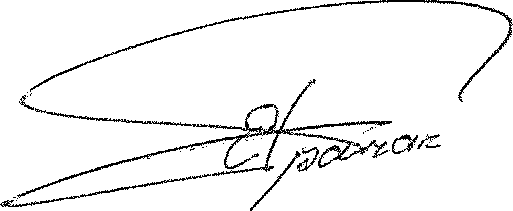 Заместитель Министра                                 Е.П. ГрабчакN п/пННаименование,
назначениеГГод выпуска, приобретенияЕЕдиница измерения (шт., м, иное)ННомер заводской, инвентарный, паспорта, иные идентификационные признакиММесто храненияДДата принятия на хранениеППримечанияСтародубова Е.В.- заместитель Главы – начальник отдела по юридическим и кадровым вопросам, председатель Комиссии;Чижова Н.А.- консультант по жилищным вопросам Администрации Слободского сельского поселения, секретарь.Члены комиссии:Татаринова Е.А.              - начальник отдела по организационным и социальным вопросам Администрации Слободского сельского поселенияШатилова Е.В.- директор МУ «Комбытсервис» Слободского сельского поселения;Беляков Д.Н.- главный специалист по земельным и имущественным вопросамСоловьева Е.Л.- ведущий специалист (Клементьевский округ)№   п/пНаименование мероприятияСрок выполненияОтветственные исполнителиИнженерно-технические мероприятияИнженерно-технические мероприятияИнженерно-технические мероприятияИнженерно-технические мероприятия1.Организовать беспрепятственный подъезд  к пожарным водоемамв течение особого противопожарного режимаГлава поселения Аракчеева М.А. председатель КЧС и ОПБМероприятия профилактической работыМероприятия профилактической работыМероприятия профилактической работыМероприятия профилактической работы1.Рекомендовать руководителям учреждений образования, здравоохранения, и др. провести инструктаж по соблюдению мер пожарной безопасностив течение особого противопожарного режимаГлава поселения Аракчеева М.А. председатель КЧС и ОПБРуководители организации, учреждений и предприятий2.Проинформировать население о запрете разведения огня в лесных массивах через средства массовой информации и путем распространения листовок.в течение особого противопожарного режимаНачальник отдела по социальным и организационным вопросам Е.А. Татаринова , специалисты округов3.Осуществлять проведение ежедневного анализа складывающейся пожарной обстановки.в течение особого противопожарного режимаНачальник отдела по социальным и организационным вопросам Е.А. Татаринова , специалисты округов4.Провести подведение итогов особого противопожарного периода.30.08.2022Глава поселения Аракчеева М.А. председатель КЧС и ОПБКатегория и (или) наименование представляемого документаФорма представления документаПримечание123Документы, необходимые для получения разрешения на выполнение авиационных работДокументы, необходимые для получения разрешения на выполнение авиационных работДокументы, необходимые для получения разрешения на выполнение авиационных работЗаявлениеПодлинникФорма заявления приведена в приложении N 1 к настоящему Административному регламентуУстав юридического лицаКопия с предъявлением подлинника или заверенная копияВ случае если заявителем является юридическое лицоДокумент, удостоверяющий личность заявителя <1>Копия с предъявлением подлинника или заверенная копияВ случае если заявителем является физическое лицо или индивидуальный предпринимательДокумент, подтверждающий полномочия представителя заявителя на осуществление действий от имени заявителя <2>Копия с предъявлением подлинника или заверенная копияВ случае обращения уполномоченного представителя заявителяДоговор обязательного страхования (или полис/сертификат к договору):- гражданской ответственности перед пассажиром воздушного судна;жизни и здоровья членов экипажа при исполнении ими служебных обязанностей;ответственности владельца судна перед третьими лицами за вред, причиненный жизни или здоровью либо имуществу третьих лиц;ответственности  эксплуатанта при выполнении авиационных работ;Копия с предъявлением подлинника или заверенная копияВ соответствии со статьей 131-133,135  Воздушного кодекса Российской ФедерацииПроект порядка выполнения авиационных работ (или раздел руководства по производству полетов)Копия с предъявлением подлинника или заверенная копияВключает в себя особенности выполнения заявленных видов авиационных работДоговор с третьим лицом на выполнение заявленных авиационных работКопия с предъявлением подлинника или заверенная копия-Свидетельство о государственной регистрации для воздушных судов, подлежащих государственной регистрацииКопия с предъявлением подлинника или заверенная копия-Сертификат (свидетельство)  эксплуатантаКопия с предъявлением подлинника или заверенная копия-Правоустанавливающий документ на воздушное судноКопия с предъявлением подлинника или заверенная копияЕсли сведения о регистрации воздушного судна отсутствуют в Едином государственном реестре прав на воздушные суда и сделок с нимиСвидетельство летной годности воздушного суднаКопия с предъявлением подлинника или заверенная копия----Согласие всех собственников на пользование заявителем воздушным судномКопия с предъявлением подлинника или заверенная копияЕсли воздушное судно находится в долевой собственностиДокументы, необходимые для получения разрешения на выполнение парашютных прыжковДокументы, необходимые для получения разрешения на выполнение парашютных прыжковДокументы, необходимые для получения разрешения на выполнение парашютных прыжковЗаявлениеПодлинникФорма заявления приведена в приложении N 1 к настоящему Административному регламентуУстав юридического лицаКопия с предъявлением подлинника или заверенная копияВ случае если заявителем является юридическое лицоДокумент, удостоверяющий личность заявителя <1>Копия с предъявлением подлинника или заверенная копияВ случае если заявителем является физическое лицо или индивидуальный предпринимательДокумент, подтверждающий полномочия представителя заявителя на осуществление действий от имени заявителя <2>Копия с предъявлением подлинника или заверенная копияВ случае обращения уполномоченного представителя заявителяДоговор обязательного страхования (или полис/сертификат к договору):- гражданской ответственности перед пассажиром воздушного судна;жизни и здоровья членов экипажа при исполнении ими служебных обязанностей;ответственности владельца судна перед третьими лицами за вред, причиненный жизни или здоровью либо имуществу третьих лиц;ответственности  эксплуатанта при выполнении авиационных работ;Копия с предъявлением подлинника или заверенная копияВ соответствии со статьей 131-133,135  Воздушного кодекса Российской ФедерацииПроект порядка десантирования парашютистовКопия с предъявлением подлинника или заверенная копияУказываются время, место, высота выброски и количество подъемов воздушного суднаСвидетельство о государственной регистрации для воздушных судов, подлежащих государственной регистрацииКопия с предъявлением подлинника или заверенная копия-Сертификат (свидетельство)  эксплуатантаКопия с предъявлением подлинника или заверенная копия-Правоустанавливающий документ на воздушное судноКопия с предъявлением подлинника или заверенная копияЕсли сведения о регистрации воздушного судна отсутствуют в Едином государственном реестре прав на воздушные суда и сделок с нимиСогласие всех собственников на пользование заявителем воздушным судномКопия с предъявлением подлинника или заверенная копияЕсли воздушное судно находится в долевой собственностиСвидетельство летной годности воздушного суднаКопия с предъявлением подлинника или заверенная копия----Документы, необходимые для получения разрешения на выполнение демонстрационных полетов воздушных судовДокументы, необходимые для получения разрешения на выполнение демонстрационных полетов воздушных судовДокументы, необходимые для получения разрешения на выполнение демонстрационных полетов воздушных судовЗаявлениеПодлинникФорма заявления приведена в приложении N 1 к настоящему Административному регламентуУстав юридического лицаКопия с предъявлением подлинника или заверенная копияВ случае если заявителем является юридическое лицоДокумент, удостоверяющий личность заявителя <1>Копия с предъявлением подлинника или заверенная копияВ случае если заявителем является физическое лицо или индивидуальный предпринимательДокумент, подтверждающий полномочия представителя заявителя на осуществление действий от имени заявителя <2>Копия с предъявлением подлинника или заверенная копияВ случае обращения уполномоченного представителя заявителяДоговор обязательного страхования (или полис/сертификат к договору):- гражданской ответственности перед пассажиром воздушного судна;жизни и здоровья членов экипажа при исполнении ими служебных обязанностей;ответственности владельца судна перед третьими лицами за вред, причиненный жизни или здоровью либо имуществу третьих лиц;ответственности  эксплуатанта при выполнении авиационных работ;Копия с предъявлением подлинника или заверенная копияВ соответствии со статьей 131-133,135  Воздушного кодекса Российской ФедерацииПлан демонстрационного полета воздушного суднаКопия с предъявлением подлинника или заверенная копияВ соответствии с Приказом Министерства обороны Российской Федерации, Министерства транспорта Российской Федерации, Российского авиационно-космического агентства Российской Федерации от 31.03.2002 N 136/42/51 "Об утверждении Федеральных авиационных правил полетов в воздушном пространстве Российской Федерации"Свидетельство о государственной регистрации для воздушных судов, подлежащих государственной регистрацииКопия с предъявлением подлинника или заверенная копия-Сертификат (свидетельство)  эксплуатантаКопия с предъявлением подлинника или заверенная копия-Правоустанавливающий документ на воздушное судноКопия с предъявлением подлинника или заверенная копияВ случае если сведения о регистрации воздушного судна отсутствуют в Едином государственном реестре прав на воздушные суда и сделок с нимиСогласие всех собственников на пользование заявителем воздушным судномКопия с предъявлением подлинника или заверенная копияЕсли воздушное судно находится в долевой собственностиСвидетельство летной годности воздушного суднаКопия с предъявлением подлинника или заверенная копия----Документы, необходимые для получения разрешения на выполнение полетов беспилотных воздушных судовДокументы, необходимые для получения разрешения на выполнение полетов беспилотных воздушных судовДокументы, необходимые для получения разрешения на выполнение полетов беспилотных воздушных судовЗаявлениеПодлинникФорма заявления приведена в приложении N 1 к настоящему Административному регламентуУстав юридического лицаКопия с предъявлением подлинника или заверенная копияВ случае если заявителем является юридическое лицоДокумент, удостоверяющий личность заявителя <1>Копия с предъявлением подлинника или заверенная копияВ случае если заявителем является физическое лицо или индивидуальный предпринимательДокумент, подтверждающий полномочия представителя заявителя на осуществление действий от имени заявителя <2>Копия с предъявлением подлинника или заверенная копияВ случае обращения уполномоченного представителя заявителяДоговор обязательного страхования (или полис/сертификат к договору):ответственности владельца судна перед третьими лицами за вред, причиненный жизни или здоровью либо имуществу третьих лиц;ответственности  эксплуатанта при выполнении авиационных работ;Копия с предъявлением подлинника или заверенная копияВ соответствии со статьей 131,135  Воздушного кодекса Российской ФедерацииСвидетельство о государственной регистрации для воздушных судов, подлежащих государственной регистрацииКопия с предъявлением подлинника или заверенная копия-Сертификат (свидетельство)  эксплуатантаКопия с предъявлением подлинника или заверенная копия-Документ  о постановке беспилотного воздушного судна на учет в Федеральном агентстве воздушного транспорта Российской ФедерацииПравоустанавливающий документ на воздушное судноКопия с предъявлением подлинника или заверенная копия-Проект плана выполнения полетов беспилотных воздушных судовКопия с предъявлением подлинника или заверенная копияУказываются место и время вылета, маршрут, место посадки. Порядок заполнения проекта плана полетов беспилотных воздушных судов регламентирован разделом IV Табеля сообщений о движении воздушных судов в Российской Федерации, утвержденного Приказом Министерства транспорта Российской Федерации от 24.01.2013 N 13 "Об утверждении Табеля сообщений о движении воздушных судов в Российской Федерации"Свидетельство летной годности воздушного суднаКопия с предъявлением подлинника или заверенная копия----Документы, необходимые для получения разрешения на подъем привязных аэростатовДокументы, необходимые для получения разрешения на подъем привязных аэростатовДокументы, необходимые для получения разрешения на подъем привязных аэростатовЗаявлениеПодлинникФорма заявления приведена в приложении N 1 к настоящему Административному регламентуУстав юридического лицаКопия с предъявлением подлинника или заверенная копияВ случае если заявителем является юридическое лицоДокумент, удостоверяющий личность заявителя <1>Копия с предъявлением подлинника или заверенная копияВ случае если заявителем является физическое лицо или индивидуальный предпринимательДокумент, подтверждающий полномочия представителя заявителя на осуществление действий от имени заявителя <2>Копия с предъявлением подлинника или заверенная копияВ случае обращения уполномоченного представителя заявителяПроект порядка осуществления подъемов привязных аэростатовКопия с предъявлением подлинника или заверенная копияУказываются время, место, высота подъема привязных аэростатовДокументы, необходимые для получения разрешения на посадку (взлет) воздушных судов на площадки, расположенные в границах муниципального образования, сведения о которых не опубликованы в документах аэронавигационной информацииДокументы, необходимые для получения разрешения на посадку (взлет) воздушных судов на площадки, расположенные в границах муниципального образования, сведения о которых не опубликованы в документах аэронавигационной информацииДокументы, необходимые для получения разрешения на посадку (взлет) воздушных судов на площадки, расположенные в границах муниципального образования, сведения о которых не опубликованы в документах аэронавигационной информацииЗаявлениеПодлинникФорма заявления приведена в приложении N 1 к настоящему Административному регламентуУстав юридического лицаКопия с предъявлением подлинника или заверенная копияВ случае если заявителем является юридическое лицоДокумент, удостоверяющий личность заявителя <1>Копия с предъявлением подлинника или заверенная копияВ случае если заявителем является физическое лицо или индивидуальный предпринимательДокумент, подтверждающий полномочия представителя заявителя на осуществление действий от имени заявителя <2>Копия с предъявлением подлинника или заверенная копияВ случае обращения уполномоченного представителя заявителяДоговор обязательного страхования (или полис/сертификат к договору)Копия с предъявлением подлинника или заверенная копияВ соответствии со статьей 131- 133 Воздушного кодекса Российской ФедерацииПроект порядка осуществления посадки (взлета) воздушных судов на площадки, расположенные в границах муниципального образования Копия с предъявлением подлинника или заверенная копияУказывается время, место и количество посадок (взлетов) воздушных судовСвидетельство о государственной регистрации для воздушных судов, подлежащих государственной регистрацииКопия с предъявлением подлинника или заверенная копия-Сертификат (свидетельство)  эксплуатантаКопия с предъявлением подлинника или заверенная копия-Свидетельство летной годности воздушного суднаКопия с предъявлением подлинника или заверенная копия---Категория и (или) наименование представляемого документаФорма представления документаПримечание123Документы, необходимые для получения разрешения на выполнение авиационных работДокументы, необходимые для получения разрешения на выполнение авиационных работДокументы, необходимые для получения разрешения на выполнение авиационных работЗаявлениеПодлинникФорма заявления приведена в приложении N 1 к настоящему Административному регламентуДокумент, подтверждающий годность заявленного воздушного судна к эксплуатацииКопия с предъявлением подлинника или заверенная копияВыписка из формуляра воздушного судна с записью о годности к эксплуатацииПриказ о допуске командиров воздушных судов к полетамКопия с предъявлением подлинника или заверенная копия-Порядок (инструкция), в соответствии с которым(ой) заявитель планирует выполнять заявленные авиационные работыКопия с предъявлением подлинника или заверенная копия-Документы, необходимые для получения разрешения на выполнение парашютных прыжковДокументы, необходимые для получения разрешения на выполнение парашютных прыжковДокументы, необходимые для получения разрешения на выполнение парашютных прыжковЗаявлениеПодлинникФорма заявления приведена в приложении N 1 к настоящему Административному регламентуДокумент, подтверждающий годность заявленного воздушного судна к эксплуатацииКопия с предъявлением подлинника или заверенная копияВыписка из формуляра воздушного судна с записью о годности к эксплуатацииПриказ о допуске командиров воздушных судов к полетамКопия с предъявлением подлинника или заверенная копия-Положение об организации парашютно-десантной службы на базе заявителяКопия с предъявлением подлинника или заверенная копия-Документы, необходимые для получения разрешения на выполнение демонстрационных полетов воздушных судовДокументы, необходимые для получения разрешения на выполнение демонстрационных полетов воздушных судовДокументы, необходимые для получения разрешения на выполнение демонстрационных полетов воздушных судовЗаявлениеПодлинникФорма заявления приведена в приложении N 1 к настоящему Административному регламентуДокумент, подтверждающий годность заявленного воздушного судна к эксплуатацииКопия с предъявлением подлинника или заверенная копияВыписка из формуляра воздушного судна с записью о годности к эксплуатацииПриказ о допуске командиров воздушных судов к полетамКопия с предъявлением подлинника или заверенная копия-Порядок (инструкция), в соответствии с которым(ой) заявитель планирует выполнять заявленные демонстрационные полеты воздушных судовКопия с предъявлением подлинника или заверенная копия-Документы, необходимые для получения разрешения на выполнение полетов беспилотных воздушных судовДокументы, необходимые для получения разрешения на выполнение полетов беспилотных воздушных судовДокументы, необходимые для получения разрешения на выполнение полетов беспилотных воздушных судовЗаявлениеПодлинникФорма заявления приведена в приложении N 1 к настоящему Административному регламентуДокумент, подтверждающий годность заявленного воздушного судна к эксплуатацииКопия с предъявлением подлинника или заверенная копияВыписка из формуляра воздушного судна с записью о годности к эксплуатацииПриказ о допуске командиров воздушных судов к полетамКопия с предъявлением подлинника или заверенная копия-Порядок (инструкция), в соответствии с которым(ой) заявитель планирует организовать заявленные полеты беспилотных летательных аппаратовКопия с предъявлением подлинника или заверенная копия-Документы, необходимые для получения разрешения на подъем привязных аэростатовДокументы, необходимые для получения разрешения на подъем привязных аэростатовДокументы, необходимые для получения разрешения на подъем привязных аэростатовЗаявлениеПодлинникФорма заявления приведена в приложении N 1 к настоящему Административному регламентуДокумент, подтверждающий годность заявленного воздушного судна к эксплуатацииКопия с предъявлением подлинника или заверенная копияВыписка из формуляра воздушного судна с записью о годности к эксплуатацииПриказ о допуске командиров воздушных судов к полетамКопия с предъявлением подлинника или заверенная копия-Проект порядка осуществления подъемов привязных аэростатовКопия с предъявлением подлинника или заверенная копияВ случае осуществления подъемов на высоту свыше 50 метров (с указанием времени, места, высоты подъема привязных аэростатов)Документы, необходимые для получения разрешения на посадку (взлет) воздушных судов на площадки, расположенные в границах муниципального образования, сведения о которых не опубликованы в документах аэронавигационной информацииДокументы, необходимые для получения разрешения на посадку (взлет) воздушных судов на площадки, расположенные в границах муниципального образования, сведения о которых не опубликованы в документах аэронавигационной информацииДокументы, необходимые для получения разрешения на посадку (взлет) воздушных судов на площадки, расположенные в границах муниципального образования, сведения о которых не опубликованы в документах аэронавигационной информацииЗаявлениеПодлинникФорма заявления приведена в приложении N 1 к настоящему Административному регламентуДокумент, подтверждающий годность заявленного воздушного судна к эксплуатацииКопия с предъявлением подлинника или заверенная копияВыписка из формуляра воздушного судна с записью о годности к эксплуатацииПриказ о допуске командиров воздушных судов к полетамКопия с предъявлением подлинника или заверенная копия-Проект порядка осуществления посадок (взлетов) воздушных судов на площадки, расположенные в границах муниципального образования, сведения о которых не опубликованы в документах аэронавигационной информацииКопия с предъявлением подлинника или заверенная копияС указанием времени, места и количества посадок (взлетов)Наименование документа <1>Документ, представляемый заявителем по собственной инициативеФорма представления документа123Выписка из Единого государственного реестра юридических лиц о государственной регистрации юридического лица (запрашивается в Управлении Федеральной налоговой службы по Ярославской области области)Свидетельство о государственной регистрации юридического лицаКопия с предъявлением подлинника или заверенная копияВыписка из Единого государственного реестра индивидуальных предпринимателей о государственной регистрации индивидуальных предпринимателей (запрашивается в Управлении Федеральной налоговой службы по Ярославской области)Свидетельство о государственной регистрации индивидуального предпринимателяКопия с предъявлением подлинника или заверенная копияПоложительное заключение территориального органа федерального органа исполнительной власти, осуществляющего функции по оказанию государственных услуг и управлению государственным имуществом в сфере воздушного транспорта (гражданской авиации), использования воздушного пространства Российской Федерации, о возможности использования воздушного пространства заявителем (запрашивается в Терском центра ОВД филиала "Московский центр автоматизированного управления воздушным движением ФГУП "Госкорпорация по ОрВД")Положительное заключение Терского центра ОВД филиала "Московский центр автоматизированного управления воздушным движением ФГУП "Госкорпорация по ОрВД" о возможности использования воздушного пространства заявителемКопия с предъявлением подлинника или заверенная копияДокумент, подтверждающий годность заявленного воздушного судна к эксплуатации (запрашивается в Федеральном агентстве воздушного транспорта)Документ, подтверждающий годность заявленного воздушного судна к эксплуатацииКопия с предъявлением подлинника или заверенная копияВыписка из Единого государственного реестра прав на воздушные суда и сделок с ними (запрашивается в Федеральном агентстве воздушного транспорта)Свидетельство о государственной регистрации права на воздушное судно и сделок с нимКопия с предъявлением подлинника или заверенная копияСертификат (свидетельство) эксплуатанта на выполнение авиационных работ вместе с приложением к нему/сертификат (свидетельство) эксплуатанта для осуществления коммерческих воздушных перевозок вместе с приложением к нему/свидетельство эксплуатанта авиации общего назначения вместе с приложением к нему (запрашивается в Росавиации)Сертификат (свидетельство) эксплуатанта на выполнение авиационных работ вместе с приложением к нему/сертификат (свидетельство) эксплуатанта для осуществления коммерческих воздушных перевозок вместе с приложением к нему/свидетельство эксплуатанта авиации общего назначения вместе с приложением к немуКопия с предъявлением подлинника или заверенная копия<1>. Срок подготовки и отправления межведомственных запросов составляет не более пяти календарных дней со дня регистрации запроса<1>. Срок подготовки и отправления межведомственных запросов составляет не более пяти календарных дней со дня регистрации запроса<1>. Срок подготовки и отправления межведомственных запросов составляет не более пяти календарных дней со дня регистрации запросап/п№, дата разрешенияНаимено-вание заявителяСрок действия разреше-нияВид деятель-ности по использова-нию воздушного пространства над территорией городского поселения УгличТип воздушного судна, государ-ственный (регистрацион-ный) опознава-тельный знак/учетно-опознаватель-ный знак, заводской номер (при наличии)Разреше-ние на руки получил (подпись, Ф.И.О., дата)Ограниче-ния/примечанияСроки использования воздушного пространства над территорией Слободского сельского поселения Угличского муниципального района Ярославской областиСроки использования воздушного пространства над территорией Слободского сельского поселения Угличского муниципального района Ярославской областиСроки использования воздушного пространства над территорией Слободского сельского поселения Угличского муниципального района Ярославской областиСроки использования воздушного пространства над территорией Слободского сельского поселения Угличского муниципального района Ярославской областиСроки использования воздушного пространства над территорией Слободского сельского поселения Угличского муниципального района Ярославской областиСроки использования воздушного пространства над территорией Слободского сельского поселения Угличского муниципального района Ярославской областиСроки использования воздушного пространства над территорией Слободского сельского поселения Угличского муниципального района Ярославской областиСроки использования воздушного пространства над территорией Слободского сельского поселения Угличского муниципального района Ярославской областиДатавремявремявремяНаименование юридического лица; фамилия, имя, отчество физического лица)Наименование юридического лица; фамилия, имя, отчество физического лица)Наименование юридического лица; фамилия, имя, отчество физического лица)Наименование юридического лица; фамилия, имя, отчество физического лица)Адрес места нахождения/жительстваАдрес места нахождения/жительстваАдрес места нахождения/жительстваАдрес места нахождения/жительстваСвидетельство о государственной регистрации:Свидетельство о государственной регистрации:Свидетельство о государственной регистрации:Свидетельство о государственной регистрации:Данные документа, удостоверяющего личность:Данные документа, удостоверяющего личность:Данные документа, удостоверяющего личность:Данные документа, удостоверяющего личность:Использование воздушного пространства над территорией Слободского сельского поселения Угличского муниципального района Ярославской области для (вид деятельности по использованию воздушного пространства):Использование воздушного пространства над территорией Слободского сельского поселения Угличского муниципального района Ярославской области для (вид деятельности по использованию воздушного пространства):Использование воздушного пространства над территорией Слободского сельского поселения Угличского муниципального района Ярославской области для (вид деятельности по использованию воздушного пространства):Использование воздушного пространства над территорией Слободского сельского поселения Угличского муниципального района Ярославской области для (вид деятельности по использованию воздушного пространства):Использование воздушного пространства над территорией Слободского сельского поселения Угличского муниципального района Ярославской области для (вид деятельности по использованию воздушного пространства):Использование воздушного пространства над территорией Слободского сельского поселения Угличского муниципального района Ярославской области для (вид деятельности по использованию воздушного пространства):Использование воздушного пространства над территорией Слободского сельского поселения Угличского муниципального района Ярославской области для (вид деятельности по использованию воздушного пространства):Использование воздушного пространства над территорией Слободского сельского поселения Угличского муниципального района Ярославской области для (вид деятельности по использованию воздушного пространства):Место использования воздушного пространства (посадки, взлета) над территорией Слободского сельского поселения Угличского муниципального района Ярославской области (район проведения авиационных работ, демонстрационных полетов, полетов БВС, посадочные площадки, площадки приземления парашютистов, место подъема привязного аэростата)Место использования воздушного пространства (посадки, взлета) над территорией Слободского сельского поселения Угличского муниципального района Ярославской области (район проведения авиационных работ, демонстрационных полетов, полетов БВС, посадочные площадки, площадки приземления парашютистов, место подъема привязного аэростата)Место использования воздушного пространства (посадки, взлета) над территорией Слободского сельского поселения Угличского муниципального района Ярославской области (район проведения авиационных работ, демонстрационных полетов, полетов БВС, посадочные площадки, площадки приземления парашютистов, место подъема привязного аэростата)Место использования воздушного пространства (посадки, взлета) над территорией Слободского сельского поселения Угличского муниципального района Ярославской области (район проведения авиационных работ, демонстрационных полетов, полетов БВС, посадочные площадки, площадки приземления парашютистов, место подъема привязного аэростата)Место использования воздушного пространства (посадки, взлета) над территорией Слободского сельского поселения Угличского муниципального района Ярославской области (район проведения авиационных работ, демонстрационных полетов, полетов БВС, посадочные площадки, площадки приземления парашютистов, место подъема привязного аэростата)Место использования воздушного пространства (посадки, взлета) над территорией Слободского сельского поселения Угличского муниципального района Ярославской области (район проведения авиационных работ, демонстрационных полетов, полетов БВС, посадочные площадки, площадки приземления парашютистов, место подъема привязного аэростата)Место использования воздушного пространства (посадки, взлета) над территорией Слободского сельского поселения Угличского муниципального района Ярославской области (район проведения авиационных работ, демонстрационных полетов, полетов БВС, посадочные площадки, площадки приземления парашютистов, место подъема привязного аэростата)Место использования воздушного пространства (посадки, взлета) над территорией Слободского сельского поселения Угличского муниципального района Ярославской области (район проведения авиационных работ, демонстрационных полетов, полетов БВС, посадочные площадки, площадки приземления парашютистов, место подъема привязного аэростата)Тип воздушного суднаТип воздушного суднаТип воздушного суднаГосударственный   регистрационный  (опознавательный/учетно-опознавательный)  знакГосударственный   регистрационный  (опознавательный/учетно-опознавательный)  знакГосударственный   регистрационный  (опознавательный/учетно-опознавательный)  знакГосударственный   регистрационный  (опознавательный/учетно-опознавательный)  знакГосударственный   регистрационный  (опознавательный/учетно-опознавательный)  знакГосударственный   регистрационный  (опознавательный/учетно-опознавательный)  знакЗаводской номер (при наличии)Заводской номер (при наличии)Заводской номер (при наличии)Заводской номер (при наличии)Заводской номер (при наличии)Заводской номер (при наличии)Ограничения/примечания:Ограничения/примечания:Ограничения/примечания:Ограничения/примечания:Ограничения/примечания:Ограничения/примечания:Ограничения/примечания:Ограничения/примечания:Глава Слободского сельского поселения Угличского муниципального района Ярославской областиГлава Слободского сельского поселения Угличского муниципального района Ярославской области«___»___________ 20___г.«___»___________ 20___г.«___»___________ 20___г.«___»___________ 20___г.«___»___________ 20___г.«___»___________ 20___г.«___»___________ 20___г.«___»___________ 20___г.№№пп/пНаименование муниципальной услугиПолучатели муниципальной услугиПоставщик муниципальной услуги12341.Выдача разрешения на размещение нестационарных торговых объектов на земельных участках, в зданиях, строениях, сооружениях, находящихся в муниципальной собственностиЮридические и физические лицаАдминистрация Слободского сельского поселения 2.Предоставление конкурсной документации,    документации об аукционе  на основании заявления любого заинтересованного лицаЮридические и физические лица, индивидуальные предприниматели Администрация Слободского сельского поселения 3.Разъяснение положений конкурсной документации и (или) документации об аукционе при размещении муниципального заказаЮридические и физические лица, индивидуальные предприниматели Администрация Слободского сельского поселения 4. Исполнение запросов пользователей – физических и юридических лиц по архивным документам Юридические и физические лицаАдминистрация Слободского сельского поселения 5. Передача в аренду муниципального имущества казныЮридические ифизические лицаАдминистрация Слободского сельского поселения 6.Выдача выписки из похозяйственной книги  Юридические ифизические лицаАдминистрация Слободского сельского поселения 7.Предоставление единовременной адресной материальной помощи гражданам,  оказавшимся в трудной жизненной ситуации  Физические лицаАдминистрация Слободского сельского поселения 8.Организация предоставления пенсии за выслугу лет гражданам,  замещавшим муниципальные должности Физические лицаАдминистрация Слободского сельского поселения9.Предоставление пользователям автомобильных дорог местного значения информации  о состоянии автомобильных дорогЮридические ифизические лицаАдминистрация Слободского сельского поселения 10.Выдача разрешения на снос или пересадку зеленых насажденийЮридические и физические лица, индивидуальные предпринимателиАдминистрация Слободского сельского поселения11.Выдача разрешения на производство земляных работ Юридические и физические лица, индивидуальные предпринимателиАдминистрация Слободского сельского поселения12.Присвоение адресов объектам адресации Юридические и физические лицаАдминистрация Слободского сельского поселения13.Приём документов, необходимых для согласования перевода жилого помещения в нежилое или нежилого помещения в жилое, а также выдача соответствующих решений о переводе или об отказе в переводе Физические лицаАдминистрация Слободского сельского поселения14.Прием заявлений, документов, а также постановка граждан на учет в качестве нуждающихся в жилых помещенияхФизические лицаАдминистрация Слободского сельского поселения15.О признании помещения жилым помещением, жилого помещения непригодным для проживания имногоквартирного дома аварийным и подлежащим сносу или реконструкции, садового дома жилым домоми жилого дома садовым домом Физические лицаАдминистрация Слободского сельского поселения16.Заключение договоров социального найма жилого помещенияФизические лицаАдминистрация Слободского сельского поселения17.Предоставление жилых помещений муниципального жилищного фонда на условиях договора коммерческого найма Физические лицаАдминистрация Слободского сельского поселения18.Согласование переустройства и (или) перепланировки жилых помещений Юридические и физические лицаАдминистрация Слободского сельского поселения19. Осуществление передачи (приватизации) жилого помещения в собственность гражданФизические лицаАдминистрация Слободского сельского поселения20Предоставление жилого помещения в собственность бесплатно, по договору социального найма или единовременной денежной выплаты на приобретение или строительство жилого помещения некоторым категориям гражданФизические лицаАдминистрация Слободского сельского поселения21Выдача разрешения на использование земель и земельных участков, находящихся в государственной или муниципальной собственности, без предоставления земельных участков и установления сервитутовЮридические и физические лицаАдминистрация Слободского сельского поселения22Регистрация Устава территориального общественного самоуправления, изменений в Устав территориального общественного самоуправленияЮридические лицаАдминистрация Слободского сельского поселения23Согласование проекта информационной надписи обозначения на объекте культурного наследия(памятнике истории и культуры) народовРоссийской Федерации местного(муниципального) значенияЮридические и физические лицаАдминистрация Слободского сельского поселения24Предоставление молодым семьям социальных выплат на приобретение (строительство) жильяФизические лицаАдминистрация Слободского сельского поселения25Выдача специального разрешения на движение тяжеловесного и (или) крупногабаритного транспортного средства по маршрутам, проходящим полностью или частично по дорогам местного значения в границах Слободского сельского поселенияЮридические и физические лицаАдминистрация Слободского сельского поселения26Выдача разрешений на выполнение авиационных работ, парашютных прыжков, демонстрационных полетов воздушных судов, полетов беспилотных воздушных судов, подъема привязных аэростатов, а также посадки (взлета) на расположенные в границах Слободского сельского поселения  Угличского муниципального района Ярославской области площадки, сведения о которых не опубликованы в документах аэронавигационной информацииЮридические и физические лица, индивидуальные предпринимателиАдминистрация Слободского сельского поселенияКод бюджетной классификации РФНаименование доходовУтверждено (тыс. руб.)Исполнено (тыс. руб.)000 1 00 00000 00 0000 000Налоговые и неналоговые доходы120883307000 1 01 00000 00 0000 000Налоги на прибыль, доходы18685000 1 01 02000 01 0000 110Налог на доходы физических лиц18685182 1 01 02010 01 0000 110Налог на доходы физических лиц с доходов, источником которых является налоговый агент, за исключением доходов, в отношении которых исчисление и уплата налога осуществляются в соответствии со статьями 227, 2271 и 228 Налогового кодекса Российской Федерации18685000 1 03 00000 00 0000 000Налоги на товары (работы, услуги), реализуемые на территории Российской Федерации22421214000 1 03 02000 01 0000 110Акцизы по подакцизным товарам (продукции), производимым на территории Российской Федерации22421214100 1 03 02231 01 0000 110Доходы от уплаты акцизов на дизельное топливо, подлежащие распределению в консолидированные бюджеты субъектов Российской Федерации1014598100 1 03 02241 01 0000 110Доходы от уплаты акцизов на моторные масла для дизельных и (или) карбюраторных (инжекторных) двигателей, подлежащие распределению в консолидированные бюджеты субъектов Российской Федерации54100 1 03 02251 01 0000 110Доходы от уплаты акцизов на автомобильный бензин, производимый на территории Российской Федерации, подлежащие распределению в консолидированные бюджеты субъектов Российской Федерации1350688100 1 03 02261 01 0000 110Доходы от уплаты акцизов на прямогонный бензин, производимый на территории Российской Федерации, подлежащие распределению в консолидированные бюджеты субъектов Российской Федерации-127-75000 1 05 00000 00 0000 000Налоги на совокупный доход23182 1 05 03010 01 0000 110Единый сельскохозяйственный налог23000 1 06 00000 00 0000 000Налоги на имущество83301826000 1 06 01000 00 0000 110Налог на имущество физических лиц968131182 1 06 01030 10 0000 110Налог на имущество физических лиц, взимаемый по ставкам, применяемым к объектам налогообложения, расположенным в границах сельских поселений968131000 1 06 06000 00 0000 110Земельный налог83621695182 1 06 06033 10 0000 110Земельный налог с организаций, обладающих земельным участком, расположенным в границах сельских  поселений28241147182 1 06 06043 10 0000 110Земельный налог с физических лиц, обладающих земельным участком, расположенным в границах сельских поселений5538546000 1 11 0000 00 0000 000Доходы от использования имущества, находящегося в государственной и муниципальной собственности151104571 1 11 05035 10 0000 120Доходы от сдачи в аренду имущества, находящегося в оперативном управлении органов управления сельских поселений и созданных ими учреждений (за исключением имущества муниципальных бюджетных и автономных учреждений)2715571 1 11 09045 10 0000 120Прочие поступления от использования имущества, находящегося в собственности сельских поселений (за исключением имущества муниципальных бюджетных и автономных учреждений, а также имущества муниципальных унитарных предприятий, в том числе казенных)12489000 1 17 00000 00 0000 131Прочие неналоговые доходы2017571 1 17 05050 10 0000 180Прочие неналоговые доходы бюджетов сельских поселений2017000 1 17 01000 00 0000 180Невыясненные поступления2017000 1 17 01050 10 0000 180Невыясненные поступления, зачисляемые в бюджеты сельских поселений2017000 2 00 00000 00 0000 000Безвозмездные поступления180544399000 2 02 00000 00 0000 000Безвозмездные поступления от других бюджетов бюджетной системы РФ179864366000 2 02 10000 00 0000 150Дотации бюджетам субъектов РФ и муниципальных образований50582916533 2 02 15001 10 0000 150Дотация бюджетам сельских поселений на выравнивание бюджетной обеспеченности (областной бюджет)48832849533 2 02 16001 10 0000 150Дотации бюджетам сельских поселений на выравнивание бюджетной обеспеченности из бюджетов муниципальных районов3535533 2 02 1999 1 10 0000 150Прочие дотации бюджетам сельских поселений (Дотации на реализацию мероприятий, предусмотренных нормативными правовыми актами органов государственной власти Ярославской области)14032000 2 02 2000 00 0000 000Субсидии бюджетам субъектов Российской Федерации и муниципальных образований (межбюджетные субсидии)5188318571 2 02 20041 10 0000 150Субсидия бюджетам сельских поселений на строительство, модернизацию, ремонт и содержание автомобильных дорог общего пользования, в том числе дорог в поселениях (за исключением автомобильных дорог федерального значения)28160571 2 02 20077 00 0000 150Субсидии бюджетам сельских поселений на софинансирование капитальных вложений в объекты муниципальной собственности15860571 2 02 29999 10 2004 150Прочие субсидии бюджетам сельских поселений (Субсидия  на реализацию мероприятий по возмещению части затрат организациям и индивидуальным предпринимателям, занимающимся доставкой товаров в отдаленные сельские населенные пункты)750571 2 02 25576 00 0000 150Субсидии бюджетам на обеспечение комплексного развития сельских территорий711318000 2 02 30000 00 0000 151Субвенции бюджетам субъектов РФ и муниципальных образований244107571 2 02 35118 10 0000 150Субвенции бюджетам сельских поселений на осуществление первичного воинского учета органами местного самоуправления поселений, муниципальных и городских округов244107000 2 02 40000 00 0000 151Иные межбюджетные трансферты74961024571 2 02 40014 10 0000 150Межбюджетные трансферты, передаваемые бюджетам сельских поселений из бюджетов муниципальных районов на осуществление части полномочий по решению вопросов местного значения в соответствии с заключенными соглашениями49961024571 2 02 49999 10 4010 150Прочие межбюджетные трансферты, передаваемые бюджетам сельских поселений (Межбюджетные трансферты на благоустройство дворовых территорий и обустройство территорий для выгула25000000 2 07 05000 00 0000 150Прочие безвозмездные поступления2025571 2 07 05030 10 0000 150Прочие безвозмездные поступления в бюджеты сельских поселений2025Всего доходов:301427706КодНаименованиеИсполнено (тыс. руб.)0100Общегосударственные вопросы19870102Функционирование высшего должностного лица органа местного самоуправления3300104Функционирование  местных администраций15080111Резервные фонды00113Другие общегосударственные вопросы (кап. ремонт)1490200Национальная оборона1070203Мобилизационная и вневойсковая подготовка1070300Национальная безопасность и правоохранительная деятельность790309Гражданская оборона00310Защита населения и территории от чрезвычайных ситуаций природного и техногенного характера, пожарная безопасность790400Национальная экономика15100409Дорожное хозяйство (дорожные фонды)14790410Связь и информатика270412Другие вопросы в области национальной экономики40500Жилищно-коммунальное хозяйство32710501Жилищное хозяйство3030503Благоустройство17150505Другие вопросы в сфере жилищно-коммунального хозяйства12530700Образование1160707Молодежная политика и оздоровление детей1160800Культура и кинематография00801Культура01000СОЦИАЛЬНАЯ ПОЛИТИКА101001Пенсионное обеспечение101100Физическая культура и спорт451101Физическая культура451400МЕЖБЮДЖЕТНЫЕ ТРАНСФЕРТЫ ОБЩЕГО ХАРАКТЕРА БЮДЖЕТАМ СУБЪЕКТОВ РОССИЙСКОЙ ФЕДЕРАЦИИ И МУНИЦИПАЛЬНЫХ ОБРАЗОВАНИЙ01403Прочие межбюджетные трансферты общего характера0ВСЕГОВСЕГО7166ФункциональнаяклассификацияНаименование расходовВедом.Цел. ст.Вид расходов2022 год (тыс.руб.)0100ОБЩЕГОСУДАРСТВЕННЫЕ       ВОПРОСЫ598619870102Функционирование высшего должностного лица субъекта Российской Федерации и органа  местного самоуправления891330Администрация Слободского сельского поселения571891330Непрограммные расходы20.0.00.00000891330Глава муниципального образования20.0.00.45010891330Расходы на выплаты персоналу в целях обеспечения выполнения функций государственными (муниципальными) органами, казенными учреждениями, органами управления государственными внебюджетными фондами1008913300104Функционирование Правительства Российской Федерации, высших исполнительных органов государственной власти субъектов Российской Федерации, местных администраций43451506Администрация Слободского сельского поселения57143451506Непрограммные расходы20.0.00.0000043451506Центральный аппарат20.0.00.4502043451506Расходы на выплаты персоналу в целях обеспечения выполнения функций государственными (муниципальными) органами, казенными учреждениями, органами управления государственными внебюджетными фондами10033241170Закупка товаров, работ и услуг для обеспечения государственных (муниципальных) нужд200905337Межбюджетные трансферты, передаваемые бюджетам сельских поселений из бюджетов муниципальных районов на содержание ОМС сельского поселения в соответствии с заключенными соглашениями.20.0.00.29130 100930Расходы на выплату персоналу в целях обеспечения выполнения функций государственными (муниципальными) органами, казенными учреждениями, органами управления, гос. внебюджетными фондами9300111Резервные фонды820Администрация Слободского сельского поселения571820Непрограммные расходы20.0.00.00000820Резервные фонды местных администраций20.0.00.45030820Иные бюджетные ассигнования8008200113Другие общегосударственные вопросы 668149Администрация Слободского сельского поселения571668149Другие общегосударственные вопросы 20.0.00.45340668149Другие общегосударственные вопросы 2006681490200НАЦИОНАЛЬНАЯ ОБОРОНА2441070203Мобилизационная и вневойсковая подготовка244107Администрация Слободского сельского поселения571244107Непрограммные расходы20.0.00.00000244107Осуществление первичного воинского учета на территориях, где отсутствуют военные комиссариаты20.0.00.51180244107Расходы на выплаты персоналу в целях обеспечения выполнения функций государственными (муниципальными) органами, казенными учреждениями, органами управления государственными внебюджетными фондами100237107Закупка товаров, работ и услуг для обеспечения государственных (муниципальных) нужд200700300НАЦИОНАЛЬНАЯ БЕЗОПАСНОСТЬ И ПРАВООХРАНИТЕЛЬНАЯ ДЕЯТЕЛЬНОСТЬ400790309 Гражданская оборона200Администрация Слободского сельского поселения571200Муниципальная программа «Пожарная безопасность и обеспечение безопасности граждан на водных объектах в границах Слободского сельского поселения на 2017 - 2022 годы»01.0.00.00000200Реализация мероприятий в рамках программы01.1.01.45040200Закупка товаров, работ и услуг для обеспечения государственных (муниципальных) нужд2002000310Защита населения и территории от чрезвычайных ситуаций природного и техногенного характера, пожарная безопасность38079Администрация Слободского сельского поселения57138079Муниципальная программа «Пожарная безопасность и обеспечение безопасности граждан на водных объектах в границах Слободского сельского поселения на 2017 - 2022 годы»01.0.00.0000038079Реализация мероприятий в рамках программы01.1.01.4505038079Закупка товаров, работ и услуг для обеспечения государственных (муниципальных) нужд200380790400НАЦИОНАЛЬНАЯ ЭКОНОМИКА1239615100409Дорожное хозяйство (дорожные фонды)119831479МУ «Комбытсервис» Слободского сельского поселения571119831479Муниципальная программа "Сохранность автомобильных дорог на территории ССП на 2017-2022гг."02.0.00.00000  119831479Строительство, модернизация, ремонт и содержание автомобильных дорог общего пользования, в том числе дорог в поселениях (за исключением автомобильных дорог федерального значения)02.1.00.00000119831479Межбюджетные трансферты, передаваемые бюджетам сельских поселений из бюджета муниципального района на осуществление части полномочий по решению вопросов местного значения в соответствии с заключенными соглашениями (финансирование дорожного хозяйства)02.1.01.29130200   1858900Ремонт и содержание автомобильных дорог общего пользования на территории ССП02.1.01.450602117455Софинансирование субсидии на финансирование дорожного хозяйства02.1.01.42440   5620Субсидия на финансирование дорожного хозяйства за счет средств областного бюджета02.1.01.7244057080Субсидия на приведение в нормативное состояние автомобильных дорог местного значения, обеспечивающих подъезды к объектам социального назначения02.1.01.7735015860Субсидия на финансирование дорожного хозяйства (районный бюджет)02.1.01.22440 1521240410Связь и информатика8127Администрация Слободского сельского поселения5718127Межбюджетные трансферты, передаваемые бюджетам муниципальных районов из бюджетов 
сельских поселений на осуществление полномочий по казначейскому исполнению бюджета
Слободского сельского поселения в соответствии с заключенными соглашениями20.0.00.4527081270412Другие вопросы в области национальной экономики3324Администрация Слободского сельского поселения5713324Геодезические и кадастровые работы на земельные участки в границах населенных пунктов на территории поселения 20.0.00.453202504Закупка товаров, работ и услуг для обеспечения государственных (муниципальных) нужд2002504Муниципальная программа «Развитие субъектов малого и среднего предпринимательства на территории Слободского сельского поселения на 2019-2022 годы»08.0.00.0000030Развитие субъектов малого и среднего предпринимательства08.1.01.4517030Закупка товаров, работ и услуг для обеспечения государственных (муниципальных) нужд20030Муниципальная программа «Поддержка потребительского рынка на территории Слободского сельского поселения на 2022-2024 годы»10.0.00.00000790Субсидия на реализацию мероприятий по возмещению части затрат организациям и индивидуальным предпринимателям, занимающихся доставкой товаров в отдельные сельские поселения10.1.01.72880750Закупка товаров, работ и услуг для обеспечения государственных (муниципальных) нужд200750Софинансирование субсидии на реализацию мероприятий по возмещению части затрат организациям и индивидуальным предпринимателям, занимающихся доставкой товаров в отдельные сельские поселения10.1.01.4288040Закупка товаров, работ и услуг для обеспечения государственных (муниципальных) нужд200400500ЖИЛИЩНО - КОММУНАЛЬНОЕ ХОЗЯЙСТВО1058932710501Жилищное хозяйство914303Администрация Слободского сельского поселения571914303Муниципальная  программа «Капитальный ремонт муниципального жилищного фонда Администрации Слободского сельского поселения на 2019 – 2022 г.г.»07.0.00.00000914303Капитальный ремонт муниципального жилищного фонда07.1.01.45160914303Закупка товаров, работ и услуг для государственных (муниципальных) нужд2009143030503Благоустройство66991715 Администрация Слободского сельского поселения57125596Непрограммные расходы20.0.00.00000596Межбюджетные трансферты на осуществление полномочий по организации ритуальных услуг20.0.00.45180596Межбюджетные трансферты500596Муниципальная программа «Организация благоустройства территории ССП на 2017-2022 г»03.0.00.0000025000Межбюджетные трансферты на благоустройство дворовых территорий и обустройство территорий для выгула животных03.1.01.7041025000Межбюджетные трансферты20025000МУ «Комбытсервис» Слободского сельского поселения57130341220Муниципальная программа «Организация благоустройства территории ССП на 2017-2022 г»03.0.00.00000  30341220Реализация мероприятий в рамках программы03.1.00.0000030341220Уличное освещение03.1.01.4507027041186Закупка товаров, работ и услуг для обеспечения государственных (муниципальных) нужд20027041186Организация и содержание мест захоронения03.1.01.45080250Закупка товаров, работ и услуг для обеспечения государственных (муниципальных) нужд200250Прочие мероприятия по благоустройству городских округов и поселений03.1.01.4509030634Закупка товаров, работ и услуг для обеспечения государственных (муниципальных) нужд20030634Субсидия на реализацию мероприятий инициативного бюджетирования на территории Ярославской области (поддержка местных инициатив)03.1.01.7535000Закупка товаров, работ и услуг для государственных (муниципальных) нужд20000Софинансирование cубсидии на реализацию мероприятий инициативного бюджетирования на территории Ярославской области (поддержка местных инициатив)03.1.01.4535000Закупка товаров, работ и услуг для государственных (муниципальных) нужд200000505Другие вопросы в сфере жилищно-коммунального хозяйства    2975508МУ «Комбытсервис» Слободского сельского поселения57129751253Обеспечение деятельности подведомственных учреждений03.1.01.4519029751253Расходы на выплаты персоналу в целях обеспечения выполнения функций государственными (муниципальными) органами, казенными учреждениями, органами управления государственными внебюджетными фондами10023681056Закупка товаров, работ и услуг для обеспечения государственных (муниципальных) нужд200573186Иные бюджетные ассигнования80035250700ОБРАЗОВАНИЕ2681160707Молодежная политика и оздоровление детей268116Администрация Слободского сельского поселения571268116Непрограммные расходы20.0.00.00000268116Межбюджетные трансферты, передаваемые бюджетам муниципальных районов из бюджетов сельских поселений на организацию и осуществление мероприятий по работе с детьми и молодежью в поселении в соответствии с заключенными соглашениями20.0.00.45280268116Межбюджетные трансферты на обеспечение трудоустройства несовершеннолетних граждан на временные рабочие места за счет средств бюджета поселения20.0.00.46150000800КУЛЬТУРА И КИНЕМАТОГРАФИЯ85420801Культура8542Администрация Слободского сельского поселения5718542Непрограммные расходы20.0.00.00000     8542Межбюджетные трансферты, передаваемые бюджетам муниципальных районов из бюджетов сельских поселений на создание условий для организации досуга и обеспечения жителей поселения услугами организаций культуры в соответствии с заключенными соглашениями20.0.00.45290     8542Мероприятия в сфере культуры20.0.00.453508542Предоставление субсидий бюджетным, автономным учреждениям и иным некоммерческим организациям60085421000СОЦИАЛЬНАЯ ПОЛИТИКА17101001Пенсионное обеспечение1710Администрация Слободского сельского поселения5711710Непрограммные расходы20.0.00.000001710Доплаты к пенсиям государственных служащих субъектов РФ и муниципальных служащих20.0.00.452601710Социальное обеспечение и иные выплаты населению30017101003Социальное обеспечение населения00Администрация Слободского сельского поселения57100Муниципальная программа «Поддержка молодых семей Слободского сельского поселения Угличского муниципального района в приобретении (строительстве) жилья на 2019-2022 годы»09.0.00.0000000Субсидия на государственную поддержку молодых семей Ярославской области в приобретении (строительстве) жилья09.1.01.L497000Софинансирование субсидии на государственную поддержку молодых семей Ярославской области в приобретении (строительстве) жилья09.1.01.0000000Социальное обеспечение и иные выплаты населению300001100ФИЗИЧЕСКАЯ КУЛЬТУРА И СПОРТ444451101Физическая культура44445Администрация Слободского сельского поселения57144445Непрограммные расходы20.0.00.0000044445Межбюджетные трансферты, передаваемые бюджетам муниципальных районов из бюджетов сельских поселений по решению части  вопросов местного значения  на обеспечение условий для развития на территории поселения физической культуры, школьного спорта  и массового спорта, организация проведения официальных физкультурно-оздоровительных и спортивных мероприятий поселения в соответствии с заключенными соглашениями20.0.00.4531044445Межбюджетные трансферты 500444451400МЕЖБЮДЖЕТНЫЕ ТРАНСФЕРТЫ ОБЩЕГО ХАРАКТЕРА БЮДЖЕТАМ СУБЪЕКТОВ РОССИЙСКОЙ ФЕДЕРАЦИИ И МУНИЦИПАЛЬНЫХ ОБРАЗОВАНИЙ   15001403Прочие межбюджетные трансферты общего характера1500Администрация Слободского сельского поселения5711500Непрограммные расходы20.0.00.000001500Межбюджетные трансферты, передаваемые бюджетам муниципальных районов из бюджетов сельских поселений на содержание органов местного самоуправления УМР в соответствии с заключенными соглашениями20.0.00.452701500Межбюджетные трансферты500    1500ВСЕГО ВСЕГО ВСЕГО ВСЕГО ВСЕГО 305797166КодНаименованиеПлан на 2022 год (тыс.руб.)Исполнено в 2021 год (тыс. руб.)000 01 05 00 00 00 0000 000Изменение остатков на счетах по учету средств бюджета-437- 539000 01 05 02 00 00 0000 510увеличение прочих остатков средств бюджетов-30142-7706571 01 05 02 01 10 0000 510увеличение прочих остатков  денежных средств бюджетов поселений-30142-7706000 01 05 02 00 00 0000 600Уменьшение прочих остатков денежных средств бюджетов поселений305797166571 01 05 02 01 10 0000 610уменьшение прочих остатков денежных средств бюджетов поселений305797166 ИТОГО источников внутреннего финансирования ИТОГО источников внутреннего финансирования-1079Количество штатных единиц, чел.Затраты на денежное содержание за 2021 год, тыс.руб.Муниципальные служащие органов местного самоуправления82494Код бюджетной классификации РФНаименование доходов2022 год (тыс. руб.)000 1 00 00000 00 0000 000Налоговые и неналоговые доходы12088000 1 01 00000 00 0000 000Налоги на прибыль, доходы186000 1 01 02000 01 0000 110Налог на доходы физических лиц186182 1 01 02010 01 0000 110Налог на доходы физических лиц с доходов, источником которых является налоговый агент, за исключением доходов, в отношении которых исчисление и уплата налога осуществляются в соответствии со статьями 227, 2271 и 228 Налогового кодекса Российской Федерации186000 1 03 00000 00 0000 000Налоги на товары (работы, услуги), реализуемые на территории Российской Федерации2242000 1 03 02000 01 0000 110Акцизы по подакцизным товарам (продукции), производимым на территории Российской Федерации2242100 1 03 02231 01 0000 110Доходы от уплаты акцизов на дизельное топливо, подлежащие распределению в консолидированные бюджеты субъектов Российской Федерации1014100 1 03 02241 01 0000 110Доходы от уплаты акцизов на моторные масла для дизельных и (или) карбюраторных (инжекторных) двигателей, подлежащие распределению в консолидированные бюджеты субъектов Российской Федерации5100 1 03 02251 01 0000 110Доходы от уплаты акцизов на автомобильный бензин, производимый на территории Российской Федерации, подлежащие распределению в консолидированные бюджеты субъектов Российской Федерации1350100 1 03 02261 01 0000 110Доходы от уплаты акцизов на прямогонный бензин, производимый на территории Российской Федерации, подлежащие распределению в консолидированные бюджеты субъектов Российской Федерации-127000 1 05 00000 00 0000 000Налоги на совокупный доход2182 1 05 03010 01 0000 110Единый сельскохозяйственный налог2000 1 06 00000 00 0000 000Налоги на имущество10045000 1 06 01000 00 0000 110Налог на имущество физических лиц968182 1 06 01030 10 0000 110Налог на имущество физических лиц, взимаемый по ставкам, применяемым к объектам налогообложения, расположенным в границах сельских поселений968000 1 06 06000 00 0000 110Земельный налог8362000 1 06 06030 00 0000 110Земельный налог с организаций2824182 1 06 06033 10 0000 110Земельный налог с организаций, обладающих земельным участком, расположенным в границах сельских  поселений2824000 1 06 06040 00 0000 110Земельный налог с физических лиц6253182 1 06 06043 10 0000 110Земельный налог с физических лиц, обладающих земельным участком, расположенным в границах сельских поселений6253000 1 11 0000 00 0000 000Доходы от использования имущества, находящегося в государственной и муниципальной собственности151571 1 11 05035 10 0000 120Доходы от сдачи в аренду имущества, находящегося в оперативном управлении органов управления сельских поселений и созданных ими учреждений (за исключением имущества муниципальных бюджетных и автономных учреждений)27571 1 11 09045 10 0000 120Прочие поступления от использования имущества, находящегося в собственности сельских поселений (за исключением имущества муниципальных бюджетных и автономных учреждений, а также имущества муниципальных унитарных предприятий, в том числе казенных)124000 1 14 0000 00 0000 000Доходы от продажи материальных и нематериальных активов157571 1 14 06025 10 0000 430Доходы от продажи земельных участков, находящихся в собственности сельских поселений (за исключением земельных участков муниципальных бюджетных и автономных учреждений)157000 1 17 00000 00 0000 000Прочие неналоговые доходы20571 1 17 05050 10 0000 180Прочие неналоговые доходы бюджетов сельских поселений20000 2 00 00000 00 0000 000Безвозмездные поступления18054000 2 02 00000 00 0000 000Безвозмездные поступления от других бюджетов бюджетной системы РФ17986000 2 02 01000 00 0000 150Дотации бюджетам субъектов РФ и муниципальных образований      7558000 2 02 01001 00 0000 150Дотации на выравнивание бюджетной обеспеченности      7458571 2 02 15001 10 0000 150Дотация бюджетам сельских поселений на выравнивание бюджетной обеспеченности (областной бюджет)     4983533 2 02 16001 10 0000 150Дотация бюджетам сельских поселений на выравнивание бюджетной обеспеченности (районный бюджет)    35571 2 02 19999 101 004 150Прочие дотации бюджетам сельских поселений (Дотации на реализацию мероприятий, предусмотренных нормативными правовыми актами органов государственной власти Ярославской области)140571 2 02 49999 104 010 150Прочие межбюджетные трансферты, передаваемые бюджетам сельских поселений ( межбюджетные трансферты на благоустройство дворовых территорий и обустройство территорий для выгула животных )2500000 2 02 02000 00 0000 000Субсидии бюджетам субъектов Российской Федерации и муниципальных образований (межбюджетные субсидии)        5189571 2 02 20041 10 0000 150Субсидия бюджетам сельских поселений на строительство, модернизацию, ремонт и содержание автомобильных дорог общего пользования, в том числе дорог в поселениях (за исключением автомобильных дорог федерального значения)        2816571 2 02 54971 10 0000 150Субсидия на государственную поддержку молодых семей Ярославской области в приобретении (строительстве) жилья0571 2 02 29999 10 2004 150Прочие субсидии бюджетам сельских поселений «Субсидия на реализацию мероприятий по возмещению части затрат организациям и индивидуальным предпринимателям, занимающихся доставкой товаров в отдельные сельские поселения»        75571 2 02 20041 10 0000 150Субсидия на приведение в нормативное состояние автомобильных дорог местного значения, обеспечивающих подъезды к объектам социального назначения       1586571 2 02 25576 02 0000 150Субсидии бюджетам субъектов Российской Федерации на обеспечение комплексного развития сельских территорий712000 2 02 03000 00 0000 150Субвенции бюджетам субъектов РФ и муниципальных образований      244571 2 02 35118 10 0000 150Субвенция бюджетам сельских поселений на осуществление первичного воинского учета на территориях, где отсутствуют военные комиссариаты      244000 2 02 04000 00 0000 150Иные межбюджетные трансферты     4995571 2 02 40014 10 0000 150Межбюджетные трансферты, передаваемые бюджетам сельских поселений из бюджетов муниципальных районов на осуществление части полномочий по решению вопросов местного значения в соответствии с заключенными соглашениями      4995000 2 04 05000 00 0000 150Безвозмездные поступления от негосударственных организаций     25571 2 04 05000 10 0000 150Безвозмездные поступления от негосударственных организаций в бюджеты сельских поселений      25000 2 07 05000 00 0000 180Прочие безвозмездные поступления    43571 2 07 05030 10 0000 180Прочие безвозмездные поступления в бюджеты сельских поселений    43Всего доходов:30857Код бюджетной классификации РФНаименование доходов2023 год (тыс. руб.)2024 год (тыс. руб.)000 1 00 00000 00 0000 000Налоговые и неналоговые доходы1093111186000 1 01 00000 00 0000 000Налоги на прибыль, доходы195204000 1 01 02000 01 0000 110Налог на доходы физических лиц195204182 1 01 02010 01 0000 110Налог на доходы физических лиц с доходов, источником которых является налоговый агент, за исключением доходов, в отношении которых исчисление и уплата налога осуществляются в соответствии со статьями 227, 2271 и 228 Налогового кодекса Российской Федерации195204182 1 01 02010 01 0000 110Налог на доходы физических лиц с доходов, источником которых является налоговый агент, за исключением доходов, в отношении которых исчисление и уплата налога осуществляются в соответствии со статьями 227, 2271 и 228 Налогового кодекса Российской Федерации195204182 1 01 02010 01 0000 110Налог на доходы физических лиц с доходов, источником которых является налоговый агент, за исключением доходов, в отношении которых исчисление и уплата налога осуществляются в соответствии со статьями 227, 2271 и 228 Налогового кодекса Российской Федерации195204000 1 03 00000 00 0000 000Налоги на товары(работы, услуги), реализуемые на территории Российской Федерации23172448000 1 03 02000 01 0000 110Акцизы по подакцизным товарам (продукции), производимым на территории Российской Федерации                23172448100 1 03 02231 01 0000 110Доходы от уплаты акцизов на дизельное топливо, подлежащие распределению в консолидированные бюджеты субъектов Российской Федерации10371078100 1 03 02241 01 0000 110Доходы от уплаты акцизов на моторные масла для дизельных и (или) карбюраторных (инжекторных) двигателей, подлежащие распределению в консолидированные бюджеты субъектов Российской Федерации56100 1 03 02251 01 0000 110Доходы от уплаты акцизов на автомобильный бензин, производимый на территории Российской Федерации, подлежащие распределению в консолидированные бюджеты субъектов Российской Федерации14031502100 1 03 02261 01 0000 110Доходы от уплаты акцизов на прямогонный бензин, производимый на территории Российской Федерации, подлежащие распределению в консолидированные бюджеты субъектов Российской Федерации-128-138000 1 05 00000 00 0000 000Налоги на совокупный доход22182 1 05 03010 01 0000 110Единый сельскохозяйственный налог22000 1 06 00000 00 0000 000Налоги на имущество82468346000 1 06 01000 00 0000 110Налог на имущество физических лиц9881009182 1 06 01030 10 0000 110Налог на имущество физических лиц, взимаемый по ставкам, применяемым к объектам налогообложения, расположенным в границах сельских поселений9881009000 1 06 06000 00 0000 110Земельный налог72587337000 1 06 06030 03 0000 110Земельный налог с организаций13801380182 1 06 06033 10 0000 110Земельный налог с организаций, обладающих земельным участком, расположенным в границах сельских  поселений13801380000 1 06 06040 00 0000 110Земельный налог с физических лиц58785957182 1 06 06043 10 0000 110Земельный налог с физических лиц, обладающих земельным участком, расположенным в границах сельских поселений58785957000 1 11 0000 00 0000 000Доходы от использования имущества, находящегося в государственной и муниципальной собственности151166571 1 11 05035 10 0000 120Доходы от сдачи в аренду имущества, находящегося в оперативном управлении органов управления сельских поселений и созданных ими учреждений (за исключением имущества муниципальных бюджетных и автономных учреждений)2731571 1 11 09045 10 0000 120Прочие поступления от использования имущества, находящегося в собственности сельских поселений (за исключением имущества муниципальных бюджетных и автономных учреждений, а также имущества муниципальных унитарных предприятий, в том числе казенных)124135000 1 17 00000 00 0000 000Прочие неналоговые доходы2020571 1 17 05050 10 0000 180Прочие неналоговые доходы бюджетов сельских поселений2020000 2 00 00000 00 0000 000Безвозмездные поступления97429750000 2 02 00000 00 0000 000Безвозмездные поступления от других бюджетов бюджетной системы РФ97229730000 2 02 00000 00 0000 000Безвозмездные поступления от других бюджетов бюджетной системы РФ97229730000 2 02 01000 00 0000 150Дотации бюджетам субъектов РФ и муниципальных образований36                  36000 2 02 01001 00 0000 150Дотации на выравнивание бюджетной обеспеченности3636533 2 02 15001 10 0000 150Дотация бюджетам сельских поселений на выравнивание бюджетной обеспеченности (областной бюджет)00533 2 02 16001 10 0000 150Дотация бюджетам сельских поселений на выравнивание бюджетной обеспеченности (районный бюджет)3636000 2 02 02000 00 0000 000Субсидии бюджетам субъектов Российской Федерации и муниципальных образований (межбюджетные субсидии)                4439                      4439571 2 02 20041 10 0000 150Субсидия бюджетам сельских поселений на строительство, модернизацию, ремонт и содержание автомобильных дорог общего пользования, в том числе дорог в поселениях (за исключением автомобильных дорог федерального значения) 2816             2816571 2 02 29999 10 2004 150Прочие субсидии бюджетам сельских поселений «Субсидия на реализацию мероприятий по возмещению части затрат организациям и индивидуальным предпринимателям, занимающихся доставкой товаров в отдельные сельские поселения»                  37                       37  571 2 02 20077 10 0000 150Субсидия на приведение в нормативное состояние автомобильных дорог местного значения, обеспечивающих подъезды к объектам социального назначения              15861586000 2 02 03000 00 0000 150Субвенции бюджетам субъектов РФ и муниципальных образований252260571 2 02 35118 10 0000 150Субвенция бюджетам сельских поселений на осуществление первичного воинского учета на территориях, где отсутствуют военные комиссариаты252260000 2 02 04000 00 0000 150Иные межбюджетные трансферты49954995571 2 02 40014 10 0000 150Межбюджетные трансферты, передаваемые бюджетам сельских поселений из бюджетов муниципальных районов на осуществление части полномочий по решению вопросов местного значения в соответствии с заключенными соглашениями49954995000 2 07 05000 00 0000 180Прочие безвозмездные поступления2020571 2 07 05030 10 0000 180Прочие безвозмездные поступления в бюджеты сельских поселений2020Всего доходов:2067320936КодНаименование2022 год (тыс. руб.)0100Общегосударственные вопросы63120102Функционирование высшего должностного лица органа местного самоуправления9800104Функционирование  местных администраций45770111Резервные фонды1000113Другие общегосударственные вопросы 6550200Национальная оборона2440203Мобилизационная и вневойсковая подготовка2440300Национальная безопасность и правоохранительная деятельность3200309 Гражданская оборона200310Защита населения и территории от чрезвычайных ситуаций природного и техногенного характера, пожарная безопасность3000400Национальная экономика123960409Дорожное хозяйство (дорожные фонды)119830410Связь и информатика810412Другие вопросы в области национальной экономики3320500Жилищно-коммунальное хозяйство113770501Жилищное хозяйство9350503Благоустройство68890505Другие вопросы в сфере жилищно-коммунального хозяйства35530700Образование2680707Молодежная политика и оздоровление детей2680800Культура и кинематография850801Культура851000СОЦИАЛЬНАЯ ПОЛИТИКА121001Пенсионное обеспечение121003Социальное обеспечение населения01100Физическая культура и спорт1301101Физическая культура1301400МЕЖБЮДЖЕТНЫЕ ТРАНСФЕРТЫ ОБЩЕГО ХАРАКТЕРА БЮДЖЕТАМ СУБЪЕКТОВ РОССИЙСКОЙ ФЕДЕРАЦИИ И МУНИЦИПАЛЬНЫХ ОБРАЗОВАНИЙ1501403Прочие межбюджетные трансферты общего характера150ВСЕГОВСЕГО31294КодНаименование2023(тыс. руб.)2024 (тыс. руб.)0100Общегосударственные вопросы533651520102Функционирование высшего должностного лица органа местного самоуправления9809800104Функционирование  местных администраций399639960111Резервные фонды10100113Другие общегосударственные вопросы 350           1660200Национальная оборона2522600203Мобилизационная и вневойсковая подготовка2522600300Национальная безопасность и правоохранительная деятельность10100309 Гражданская оборона550310 Защита населения и территории от чрезвычайных ситуаций природного и техногенного характера, пожарная безопасность550400Национальная экономика11574117930409Дорожное хозяйство (дорожные фонды)11533117520410Связь и информатика440412Другие вопросы в области национальной экономики37370500Жилищно-коммунальное хозяйство230322440501Жилищное хозяйство10100503Благоустройство135413540505Другие вопросы в сфере жилищно-коммунального хозяйства9398800700Образование86860707Молодежная политика и оздоровление детей86860800Культура и кинематография85850801Культура85851000СОЦИАЛЬНАЯ ПОЛИТИКА13131001Пенсионное обеспечение13131003Социальное обеспечение населения1100Физическая культура и спорт6426421101Физическая культура642642ИтогоИтого2030118699Условно утвержденные расходыУсловно утвержденные расходы372651ВСЕГО РАСХОДОВ:ВСЕГО РАСХОДОВ:2067320936ФункциональнаяНаименование расходовВедом.Цел. ст.Вид расходов2022 год (тыс.руб.)классификацияНаименование расходовВедом.Цел. ст.Вид расходов2022 год (тыс.руб.)0100ОБЩЕГОСУДАРСТВЕННЫЕ       ВОПРОСЫ63120102Функционирование высшего должностного лица субъекта Российской Федерации и органа  местного самоуправления980Администрация Слободского сельского поселения571980Непрограммные расходы20.0.00.00000980Глава муниципального образования20.0.00.45010980Расходы на выплаты персоналу в целях обеспечения выполнения функций государственными (муниципальными) органами, казенными учреждениями, органами управления государственными внебюджетными фондами1009800104Функционирование Правительства Российской Федерации, высших исполнительных органов государственной власти субъектов Российской Федерации, местных администраций4577Администрация Слободского сельского поселения5714577Непрограммные расходы20.0.00.000003481Центральный аппарат20.0.00.450203481Расходы на выплаты персоналу в целях обеспечения выполнения функций государственными (муниципальными) органами, казенными учреждениями, органами управления государственными внебюджетными фондами1003242Закупка товаров, работ и услуг для обеспечения государственных (муниципальных) нужд2001140Межбюджетные трансферты, передаваемые бюджетам сельских поселений из бюджетов муниципальных районов на содержание ОМС сельского поселения в соответствии с заключенными соглашениями.20.0.00.29130 10093Расходы на выплату персоналу в целях обеспечения выполнения функций государственными (муниципальными) органами, казенными учреждениями, органами управления, гос. внебюджетными фондами930111Резервные фонды100Администрация Слободского сельского поселения571100Непрограммные расходы20.0.00.00000100Резервные фонды местных администраций20.0.00.45030100Иные бюджетные ассигнования8001000113Другие общегосударственные вопросы 655Администрация Слободского сельского поселения571655Другие общегосударственные вопросы 20.0.00.45340655Другие общегосударственные вопросы 2006550200НАЦИОНАЛЬНАЯ ОБОРОНА2440203Мобилизационная и вневойсковая подготовка244Администрация Слободского сельского поселения571244Непрограммные расходы20.0.00.00000244Осуществление первичного воинского учета на территориях, где отсутствуют военные комиссариаты20.0.00.51180244Расходы на выплаты персоналу в целях обеспечения выполнения функций государственными (муниципальными) органами, казенными учреждениями, органами управления государственными внебюджетными фондами100235Закупка товаров, работ и услуг для обеспечения государственных (муниципальных) нужд20090300НАЦИОНАЛЬНАЯ БЕЗОПАСНОСТЬ И ПРАВООХРАНИТЕЛЬНАЯ ДЕЯТЕЛЬНОСТЬ3200309 Гражданская оборона20Администрация Слободского сельского поселения57120Муниципальная программа «Пожарная безопасность и обеспечение безопасности граждан на водных объектах в границах Слободского сельского поселения на 2017 - 2022 годы»01.0.00.0000020Реализация мероприятий в рамках программы01.1.01.4504020Закупка товаров, работ и услуг для обеспечения государственных (муниципальных) нужд20020Закупка товаров, работ и услуг для обеспечения государственных (муниципальных) нужд200200310Защита населения и территории от чрезвычайных ситуаций природного и техногенного характера, пожарная безопасность300Администрация Слободского сельского поселения571300Муниципальная программа «Пожарная безопасность и обеспечение безопасности граждан на водных объектах в границах Слободского сельского поселения на 2017 - 2022 годы»01.0.00.00000300Мероприятия в рамках программы по пожарной безопасности за счет местного бюджета01.1.01.45050300Закупка товаров, работ и услуг для обеспечения государственных (муниципальных) нужд200300Закупка товаров, работ и услуг для обеспечения государственных (муниципальных) нужд2003000400НАЦИОНАЛЬНАЯ ЭКОНОМИКА123960409Дорожное хозяйство (дорожные фонды)11983МУ «Комбытсервис» Слободского сельского поселения57111983Муниципальная программа "Сохранность автомобильных дорог на территории ССП на 2017-2022гг."02.0.00.00000  11983Строительство, модернизация, ремонт и содержание автомобильных дорог общего пользования, в том числе дорог в поселениях (за исключением автомобильных дорог федерального значения)02.1.00.0000011983Межбюджетные трансферты, передаваемые бюджетам сельских поселений из бюджета муниципального района на осуществление части полномочий по решению вопросов местного значения в соответствии с заключенными соглашениями (финансирование дорожного хозяйства)02.1.01.29130200   1858Ремонт и содержание автомобильных дорог общего пользования на территории ССП02.1.01.450602117Софинансирование субсидии на финансирование дорожного хозяйства02.1.01.42440   562Субсидия на финансирование дорожного хозяйства за счет средств областного бюджета02.1.01.724405708Субсидия на приведение в нормативное состояние автомобильных дорог местного значения, обеспечивающих подъезды к объектам социального назначения02.1.01.773501586Субсидия на финансирование дорожного хозяйства (районный бюджет)02.1.01.22440 1520410Связь и информатика81Администрация Слободского сельского поселения57181Межбюджетные трансферты, передаваемые бюджетам муниципальных районов из бюджетов 
сельских поселений на осуществление полномочий по казначейскому исполнению бюджета
Слободского сельского поселения в соответствии с заключенными соглашениями20.0.00.45270810412Другие вопросы в области национальной экономики332Администрация Слободского сельского поселения571332Геодезические и кадастровые работы на земельные участки в границах населенных пунктов на территории поселения 20.0.00.45320250Закупка товаров, работ и услуг для обеспечения государственных (муниципальных) нужд200250Муниципальная программа «Развитие субъектов малого и среднего предпринимательства на территории Слободского сельского поселения на 2019-2022 годы»08.0.00.000003Развитие субъектов малого и среднего предпринимательства08.1.01.451703Закупка товаров, работ и услуг для обеспечения государственных (муниципальных) нужд2003Муниципальная программа «Поддержка потребительского рынка на территории Слободского сельского поселения на 2022-2024 годы»10.0.00.0000079Субсидия на реализацию мероприятий по возмещению части затрат организациям и индивидуальным предпринимателям, занимающихся доставкой товаров в отдельные сельские поселения10.1.01.7288075Закупка товаров, работ и услуг для обеспечения государственных (муниципальных) нужд20075Софинансирование субсидии на реализацию мероприятий по возмещению части затрат организациям и индивидуальным предпринимателям, занимающихся доставкой товаров в отдельные сельские поселения10.1.01.428804Закупка товаров, работ и услуг для обеспечения государственных (муниципальных) нужд20040500ЖИЛИЩНО - КОММУНАЛЬНОЕ ХОЗЯЙСТВО105800501Жилищное хозяйство935Администрация Слободского сельского поселения571935Муниципальная  программа «Капитальный ремонт муниципального жилищного фонда Администрации Слободского сельского поселения на 2019 – 2022 г.г.»07.0.00.00000935Капитальный ремонт муниципального жилищного фонда07.1.01.45160935Закупка товаров, работ и услуг для государственных (муниципальных) нужд2009350503Благоустройство6889 Администрация Слободского сельского поселения5713654Непрограммные расходы20.0.00.0000059Межбюджетные трансферты на осуществление полномочий по организации ритуальных услуг20.0.00.4518059Межбюджетные трансферты50059Муниципальная программа «Организация благоустройства территории ССП на 2017-2022 г»03.0.00.000002500Межбюджетные трансферты на благоустройство дворовых территорий и обустройство территорий для выгула животных03.1.01.704102500Межбюджетные трансферты5002500Субсидия на проведение мероприятий по благоустройству сельских территорий03.1.01.L57601095Закупка товаров, работ и услуг для государственных (муниципальных) нужд2001095МУ «Комбытсервис» Слободского сельского поселения5713235Муниципальная программа «Организация благоустройства территории ССП на 2017-2022 г»03.0.00.00000  3235Реализация мероприятий в рамках программы03.1.00.00000  3235Уличное освещение03.1.01.450702804Закупка товаров, работ и услуг для обеспечения государственных (муниципальных) нужд2002804Организация и содержание мест захоронения03.1.01.4508025Закупка товаров, работ и услуг для обеспечения государственных (муниципальных) нужд20025Прочие мероприятия по благоустройству городских округов и поселений03.1.01.45090406Закупка товаров, работ и услуг для обеспечения государственных (муниципальных) нужд200406Субсидия на реализацию мероприятий инициативного бюджетирования на территории Ярославской области (поддержка местных инициатив)03.1.01.753500Закупка товаров, работ и услуг для государственных (муниципальных) нужд2000Софинансирование cубсидии на реализацию мероприятий инициативного бюджетирования на территории Ярославской области (поддержка местных инициатив)03.1.01.453500Закупка товаров, работ и услуг для государственных (муниципальных) нужд20000505Другие вопросы в сфере жилищно-коммунального хозяйства    3552МУ «Комбытсервис» Слободского сельского поселения5713552Обеспечение деятельности подведомственных учреждений03.1.01.451903552Расходы на выплаты персоналу в целях обеспечения выполнения функций государственными (муниципальными) органами, казенными учреждениями, органами управления государственными внебюджетными фондами1003040Закупка товаров, работ и услуг для обеспечения государственных (муниципальных) нужд200993Иные бюджетные ассигнования800200700ОБРАЗОВАНИЕ2680707Молодежная политика и оздоровление детей268Администрация Слободского сельского поселения571268Непрограммные расходы20.0.00.00000268Межбюджетные трансферты, передаваемые бюджетам муниципальных районов из бюджетов сельских поселений на организацию и осуществление мероприятий по работе с детьми и молодежью в поселении в соответствии с заключенными соглашениями20.0.00.45280268Межбюджетные трансферты на обеспечение трудоустройства несовершеннолетних граждан на временные рабочие места за счет средств бюджета поселения20.0.00.4615000800КУЛЬТУРА И КИНЕМАТОГРАФИЯ850801Культура85Администрация Слободского сельского поселения57185Непрограммные расходы20.0.00.00000     85Межбюджетные трансферты, передаваемые бюджетам муниципальных районов из бюджетов сельских поселений на создание условий для организации досуга и обеспечения жителей поселения услугами организаций культуры в соответствии с заключенными соглашениями20.0.00.45290     85Мероприятия в сфере культуры20.0.00.4535085Предоставление субсидий бюджетным, автономным учреждениям и иным некоммерческим организациям6001000СОЦИАЛЬНАЯ ПОЛИТИКА121001Пенсионное обеспечение12Администрация Слободского сельского поселения57112Непрограммные расходы20.0.00.0000012Доплаты к пенсиям государственных служащих субъектов РФ и муниципальных служащих20.0.00.4526012Социальное обеспечение и иные выплаты населению300121003Социальное обеспечение населения0Администрация Слободского сельского поселения5710Муниципальная программа «Поддержка молодых семей Слободского сельского поселения Угличского муниципального района в приобретении (строительстве) жилья на 2019-2022 годы»09.0.00.000000Субсидия на государственную поддержку молодых семей Ярославской области в приобретении (строительстве) жилья09.1.01.L49700Софинансирование субсидии на государственную поддержку молодых семей Ярославской области в приобретении (строительстве) жилья09.1.01.000000Социальное обеспечение и иные выплаты населению30001100ФИЗИЧЕСКАЯ КУЛЬТУРА И СПОРТ1301101Физическая культура130Администрация Слободского сельского поселения571130Непрограммные расходы20.0.00.00000130Межбюджетные трансферты, передаваемые бюджетам муниципальных районов из бюджетов сельских поселений по решению части  вопросов местного значения  на обеспечение условий для развития на территории поселения физической культуры, школьного спорта  и массового спорта, организация проведения официальных физкультурно-оздоровительных и спортивных мероприятий поселения в соответствии с заключенными соглашениями20.0.00.45310130Межбюджетные трансферты 5001301400МЕЖБЮДЖЕТНЫЕ ТРАНСФЕРТЫ ОБЩЕГО ХАРАКТЕРА БЮДЖЕТАМ СУБЪЕКТОВ РОССИЙСКОЙ ФЕДЕРАЦИИ И МУНИЦИПАЛЬНЫХ ОБРАЗОВАНИЙ   1501403Прочие межбюджетные трансферты общего характера150Администрация Слободского сельского поселения571150Непрограммные расходы20.0.00.00000150Межбюджетные трансферты, передаваемые бюджетам муниципальных районов из бюджетов сельских поселений на содержание органов местного самоуправления УМР в соответствии с заключенными соглашениями20.0.00.45270150Межбюджетные трансферты500    150ВСЕГО ВСЕГО ВСЕГО ВСЕГО ВСЕГО 31294ФункциональнаяНаименование расходовВедом.Цел. ст.Вид расходов2023 год (тыс.руб.)2024 год (тыс.руб.)классификацияНаименование расходовВедом.Цел. ст.Вид расходов2023 год (тыс.руб.)2024 год (тыс.руб.)0100ОБЩЕГОСУДАРСТВЕННЫЕ       ВОПРОСЫ533651520102Функционирование высшего должностного лица субъекта Российской Федерации и органа  местного самоуправления980980Администрация Слободского сельского поселения571980980Непрограммные расходы20.0.00.00000980         980Глава муниципального образования20.0.00.45010980980Расходы на выплаты персоналу в целях обеспечения выполнения функций государственными (муниципальными) органами, казенными учреждениями, органами управления государственными внебюджетными фондами1009809800104Функционирование Правительства Российской Федерации, высших исполнительных органов государственной власти субъектов Российской Федерации, местных администраций39963996Администрация Слободского сельского поселения57139963996Непрограммные расходы20.0.00.0000039963996Центральный аппарат20.0.00.4502039963996Расходы на выплаты персоналу в целях обеспечения выполнения функций государственными (муниципальными) органами, казенными учреждениями, органами управления государственными внебюджетными фондами10039033903Межбюджетные трансферты, передаваемые бюджетам сельских поселений из бюджетов муниципальных районов на содержание ОМС сельского поселения в соответствии с заключенными соглашениями.20.0.00.29130 9393Расходы на выплату персоналу в целях обеспечения выполнения функций государственными (муниципальными) органами, казенными учреждениями, органами управления, гос. внебюджетными фондами100         93930111Резервные фонды1010Администрация Слободского сельского поселения5711010Непрограммные расходы20.0.00.000001010Резервные фонды местных администраций20.0.00.4503010100113Другие общегосударственные вопросы350166Администрация Слободского сельского поселения571350166Другие общегосударственные вопросы20.0.00.45340350166Закупка товаров, работ и услуг для государственных (муниципальных) нужд2003501660200НАЦИОНАЛЬНАЯ ОБОРОНА2522600203Мобилизационная и вневойсковая подготовка252260Администрация Слободского сельского поселения571252260Непрограммные расходы20.0.00.00000252260Осуществление первичного воинского учета на территориях, где отсутствуют военные комиссариаты20.0.00.51180252         260Расходы на выплаты персоналу в целях обеспечения выполнения функций государственными (муниципальными) органами, казенными учреждениями, органами управления государственными внебюджетными фондами100243250Закупка товаров, работ и услуг для государственных (муниципальных) нужд2009100300НАЦИОНАЛЬНАЯ БЕЗОПАСНОСТЬ И ПРАВООХРАНИТЕЛЬНАЯ ДЕЯТЕЛЬНОСТЬ10100309 Гражданская оборона55Администрация Слободского сельского поселения57155Муниципальная программа «Пожарная безопасность и обеспечение безопасности граждан на водных объектах в границах Слободского сельского поселения»01.0.00.0000055Реализация мероприятий в рамках программы01.0.01.4504055Закупка товаров, работ и услуг для государственных (муниципальных) нужд20055Закупка товаров, работ и услуг для государственных (муниципальных) нужд200550310 Защита населения и территории от чрезвычайных ситуаций природного и техногенного характера, пожарная безопасность55Администрация Слободского сельского поселения57155Муниципальная программа «Пожарная безопасность и обеспечение безопасности граждан на водных объектах в границах Слободского сельского поселения»01.0.01.0000055Реализация мероприятий в рамках программы01.0.01.4505055Закупка товаров, работ и услуг для государственных (муниципальных) нужд20055Закупка товаров, работ и услуг для государственных (муниципальных) нужд200550400НАЦИОНАЛЬНАЯ ЭКОНОМИКА11576117950409Дорожное хозяйство (дорожные фонды)1153311752МУ «Комбытсервис» Слободского сельского поселения5711153311752Муниципальная программа "Сохранность автомобильных дорог на территории Слободском сельском поселении"02.0.00.0000011533      11752Строительство, модернизация, ремонт и содержание автомобильных дорог общего пользования, в том числе дорог в поселениях (за исключением автомобильных дорог федерального значения)02.0.01.000001153310166Межбюджетные трансферты из бюджета муниципального района на финансирование дорожного хозяйства02.1.01.29130     4902     4902Финансирование дорожного хозяйства за счет местного бюджета02.1.01.S2440Ремонт и содержание автомобильных дорог общего пользования на территории ССП02.1.01.4506022292448Субсидия на финансирование дорожного хозяйства за счет средств областного бюджета02.1.01.72440       2816       2816Субсидия на приведение в нормативное состояние автомобильных дорог местного значения, обеспечивающих подъезды к объектам социального назначения02.1.01.77350       15861586Закупка товаров, работ и услуг для государственных (муниципальных) нужд200713173500412Другие вопросы в области национальной экономики4343Администрация Слободского сельского поселения57144Муниципальная программа «Развитие субъектов малого и среднего предпринимательства на территории Слободского сельского поселения»08.0.00.0000044Развитие субъектов малого и среднего предпринимательства08.1.01.4517044Закупка товаров, работ и услуг для обеспечения государственных (муниципальных) нужд20044Муниципальная программа «Поддержка потребительского рынка на территории Слободского сельского поселения»10.0.00.000003939Субсидия на реализацию мероприятий по возмещению части затрат организациям и индивидуальным предпринимателям, занимающихся доставкой товаров в отдельные сельские поселения10.1.01.728803737Софинансирование субсидии на реализацию мероприятий по возмещению части затрат организациям и индивидуальным предпринимателям, занимающихся доставкой товаров в отдельные сельские поселения10.1.01.4288022Закупка товаров, работ и услуг для обеспечения государственных (муниципальных) нужд200220500ЖИЛИЩНО- КОММУНАЛЬНОЕ ХОЗЯЙСТВО203322440501Жилищное хозяйство1010Администрация Слободского сельского поселения5711010Муниципальная программа «Капитальный ремонт муниципального жилищного фонда Администрации Слободского сельского поселения»07.0.00.000001010Капитальный ремонт муниципального жилищного фонда07.1.01.451601010Закупка товаров, работ и услуг для государственных (муниципальных) нужд20010100503Благоустройство        13541354МУ «Комбытсервис» Слободского сельского поселения57113541354Муниципальная программа «Организация благоустройства территории Слободском сельском поселении»03.0.00.00000  13541354Реализация мероприятий в рамках программы03.0.01.0000013541354Уличное освещение03.0.01.4507012281228Закупка товаров, работ и услуг для государственных (муниципальных) нужд20012281228Организация и содержание мест захоронения03.0.01.450802020Закупка товаров, работ и услуг для государственных (муниципальных) нужд2002020Прочие мероприятия по благоустройству городских округов и поселений03.0.01.45090106106Закупка товаров, работ и услуг для государственных (муниципальных) нужд2001061060505Другие вопросы в сфере жилищно-коммунального хозяйства939880МУ «Комбытсервис» Слободского сельского поселения571939880Обеспечение деятельности подведомственных учреждений03.0.01.45190939880Расходы на выплаты персоналу в целях обеспечения выполнения функций государственными (муниципальными) органами, казенными учреждениями, органами управления государственными внебюджетными фондами100879840Закупка товаров, работ и услуг для государственных (муниципальных) нужд20060400700ОБРАЗОВАНИЕ86860707Молодежная политика и оздоровление детей86          86Администрация Слободского сельского поселения5718686Непрограммные расходы20.0.00.000008686Межбюджетные трансферты, передаваемые бюджетам муниципальных районов из бюджетов сельских поселений на организацию и осуществление мероприятий по работе с детьми и молодежью в поселении в соответствии с заключенными соглашениями20.0.00.4528086860800КУЛЬТУРА И КИНЕМАТОГРАФИЯ85850801Культура0801         8585Администрация Слободского сельского поселения5718585Непрограммные расходы20.0.00.000008585Межбюджетные трансферты, передаваемые бюджетам муниципальных районов из бюджетов сельских поселений на создание условий для организации досуга и обеспечения жителей поселения услугами организаций культуры в соответствии с заключенными соглашениями20.0.00.452908585Межбюджетные трансферты 50085851000СОЦИАЛЬНАЯ ПОЛИТИКА13131001Пенсионное обеспечение1313Администрация Слободского сельского поселения5711313Непрограммные расходы20.0.00.000001313Доплаты к пенсиям государственных служащих субъектов РФ и муниципальных служащих20.0.00.452601313Социальное обеспечение и иные выплаты населению30013131003Социальное обеспечение населения00Администрация Слободского сельского поселения57100Муниципальная программа «Поддержка молодых семей Слободского сельского поселения Угличского муниципального района в приобретении (строительстве) жилья»09.0.00.0000000Субсидия на государственную поддержку молодых семей Ярославской области в приобретении (строительстве) жилья09.1.01.L497000Софинансирование субсидии на государственную поддержку молодых семей Ярославской области в приобретении (строительстве) жилья09.1.01.L497000Социальное обеспечение и иные выплаты населению300001100ФИЗИЧЕСКАЯ КУЛЬТУРА И СПОРТ6426421101Физическая культура642642Администрация Слободского сельского поселения571642642Непрограммные расходы20.0.00.00000642642Межбюджетные трансферты, передаваемые бюджетам муниципальных районов из бюджетов сельских поселений по решению части вопросов местного значения на обеспечение условий для развития территории поселения физической культуры, школьного спорта и массового спорта, организация проведения официальных физкультурно-оздоровительных и спортивных мероприятий поселения в соответствии с заключенными соглашениями20.0.00.45310642642Межбюджетные трансферты500 642642ИтогоИтогоИтогоИтогоИтого2030320287Условно утвержденные расходыУсловно утвержденные расходыУсловно утвержденные расходыУсловно утвержденные расходыУсловно утвержденные расходы372651Всего расходовВсего расходовВсего расходовВсего расходовВсего расходов2067520938КодНаименование2022 год (тыс. руб.)Изменение остатков на счетах по учету средств бюджета0571 01 05 02 01 10 0000 510Увеличение прочих остатков  денежных средств бюджетов поселений-30 382571 01 05 02 01 10 0000 610Уменьшение прочих остатков денежных средств бюджетов поселений30 382ИТОГО источников внутреннего финансирования0№ п/пКадастровый номер земельного участка/номер кадастрового кварталаАдрес или описание местоположения земельного участка/земель7876:20:000000:1036Ярославская область, г. Рыбинск, Окружная дорога7976:20:000000:1301Ярославская область, р-н Рыбинский, г Рыбинск8076:07:074701:573Ярославская область, р-н Мышкинский, с/о Охотинский, ГУ ЯО «Угличское лесничество» Покровское участковое лесничество8176:16:000000:159Ярославская область, р-н Угличский8276:16:000000:1319Ярославская область, р-н Угличский8376:16:000000:1682Ярославская область, р-н Угличский8476:12:000000:344Ярославская область, р-н Пошехонский, с/о Князевский, межселенная территория (вблизи д. Корса), контур №170 (часть) пашня, контур №169 (часть) пашня8576:12:000000:426Ярославская область, р-н Пошехонский, с/о Погорельский8676:12:000000:447Ярославская область, р-н Пошехонский, с/о Вощиковский, с северной стороны д. Таргобино8776:12:000000:416Ярославская область, Пошехонский район,Погорельский с/о, Октябрьский с/о8876:12:000000:197установлено относительно ориентира, расположенного в границах участка. Почтовый адрес ориентира: Ярославская обл, р-н Пошехонский, ГУ ЯО «Пошехонскоелесничество», Согожское участковое лесничество, кварталы №№ 1-3, ч. 4, 5- 53, ч. 54, 55-928976:12:000000:412Ярославская область, Пошехонский район, ВЛ-10 кВ Ф-7 ПС Пошехонье9076:12:000000:92Ярославская область, Пошехонский р-н9176:12:000000:192Ярославская область, р-н Пошехонский, ГКУ ЯО « Пошехонское лесничество» Ухринское участковое лесничество, кварталы №№ 1201-12119276:12:000000: 188Ярославская область, р-н Пошехонский, с/о Вощиковский, межселенная территория, СГЖ (колхоз) «Прилив», ГУ ЯО «Пошехонское лесничество», Ухринское участковое лесничество, квартал 1101-11239376:12:050202:169Ярославская область, р-н Пошехонский, с/о Вощиковский, 1200 м севернее д. Смешково9476:12:000000:167Ярославская область, Пошехонский район, ГКУ ЯО «Пошехонское лесничество», Ухринское участковое лесничество, кварталы №№ 1001-10219576:12:050211:3установлено относительно ориентира, расположенного в границах участка. Ориентир опора №789 ВЛ-500 кВ «Конаково-Череповец». Почтовый адрес ориентира: Ярославская область, Пошехонский р-н, с/оПогорельский, дБараново9676:12:050120:7152861 Ярославская область, Пошехонский муниципальный район, Кременевское сельское поселение, д. Покров-Кештома9776:12:000000:201установлено относительно ориентира, расположенного в границах участка. Почтовый адрес ориентира: Ярославская область, р-н. Пошехонский, Васильевский9876:12:000000:182Ярославская область, р-н Пошехонский, ГКУ ЯО « Пошехонское лесничество» Вязовское участковое лесничество, кварталы №№ 201-207, 210, 214, 215, 217-2229976:14:000000:45Ярославская область, р-н. Рыбинский10076:14:000000:646Ярославская область, Рыбинский р-н, в зоне действия ВЛ-10 кВ №1 ПС «Красная горка»10176:14:000000:281Ярославская обл, р-н Рыбинский, ВЛ-110 кВ по трассе Тутаевская 1 и 2 с отпайками на ПС Лом, ПС Залесье, ПС Луговая10276:14:000000:740Ярославская область, р-н Рыбинский10376:14:000000:814Ярославская область, р-н Рыбинский, с/о Арефинский10476:14:000000:870Ярославская область, р-н Рыбинский10576:14:000000:896Ярославская область, р-н Рыбинский, с/о Покровский10676:14:000000:903Ярославская область, Рыбинский район, Покровский сельский округ10776:14:000000:563Ярославская область, р-н Рыбинский10876:14:020202:5Ярославская область, р-н Рыбинский, ГУ ЯО «Рыбинское лесничество», участок № 2310976:14:030201:179Ярославская область, р-н Рыбинский, ГУ ЯО «Рыбинское лесничество», участок № 2611076:14:030201:183Ярославская область, р-н Рыбинский, ГУ ЯО «Рыбинское лесничество», участок 2411176:14:000000:587Ярославская область, Рыбинский р-н, в зоне действия В Л-10 кВ №7 ПС «Арефино»11276:14:000000:634Ярославская область, Рыбинский р-н, в зоне действия ВЛ-10 кВ №3 ПС «Луговая»11376:14:040401:1426Ярославская область, Рыбинский район, Михайловский сельский округ, вблизи деревни Орловское, земли сельскохозяйственного назначения, земельный участок 3711476:14:040401:1427Ярославская область, Рыбинский район, Михайловский сельский округ, вблизи деревни Орловское, земли сельскохозяйственного назначения, земельный участок 3711576:14:040437:55установлено относительно ориентира, расположенного в границах участка. Почтовый адрес ориентира: Ярославская область, Рыбинский р-н, д. Орловское с/сМихайловский, дОрловское11676:14:040402:61установлено относительно ориентира, расположенного за пределами участка. Ориентир Поповское ( 12 км). Участок находится примерно в 680 м. от ориентира по направлению на юго-восток. Почтовый адрес ориентира: Ярославская область, Рыбинскийр-н, с/сМихайловский11876:14:050102:65Ярославская область, р-н Рыбинский, Местоположение установлено относительно ориентира, расположенного за пределами участка. Ориентир с.Михайловское. Участок находится примерно в 790м по направлению на юго-восток. Почтовый адрес ориентира: Ярославская область, Рыбинский р-н, с/с Михайловский11976:14:050110:5Ярославская область, Рыбинский муниципальный р-н, с/п Волжское, д Мальинское, земельный участок №112076:14:000000:27Ярославская область, р-н Рыбинский12176:14:050401:250Ярославская область, Рыбинский муниципальный район12276:14:040401:66Ярославская область, р-н. Рыбинский, Михайловский12376:14:040401:186Ярославская область, р-н. Рыбинский, ГУ ЯО «Рыбинское лесничество», участок № 9112476:14:040402:430Ярославская область, Рыбинский р-н, Михайловский с/о, район дер. Поповское12576:14:040402:431Ярославская область, Рыбинский р-н, Михайловский с/о, район дер. Поповское12676:14:050102:294Ярославская область, Рыбинский район, СПК «Рыбинский»12776:20:120310:40Ярославская область, р-н Рыбинский, г Рыбинск12876:12:000000:184Ярославская область, р-н Пошехонский, ГКУ ЯО « Пошехонское лесничество» Ермаковское участковое лесничество, кварталы №№ 301-31012976:12:020310:34Ярославская область, Пошехонский район, Гаютинский с/о, д. Мартьяново13076:12:020303:52Ярославская область, р-н. Пошехонский, с/о. Ермаковский, с. Ермаково13176:12:020303:88Ярославская обл, р-н Пошехонский, с/о Ермаковский, от точки А до точки В с севера граничащий с территорией колхоза «Волна» и дальше до Денисова ручья исключая территорию, прилегающую к населенному пункту Сакулино. По Денисову ручью вниз с севера на юг до границы с территорией Пошехонского лесхоза и по этой границе с востока на запад до точки Е. Дальше от точки Е до точки Ж по границе с колхозом «Прибой» и от точки Ж до точка А по землям государственного запаса. Участок включает в себя земли, прилегающие к населенным пунктам Хмелевка, Бабино, Ескино, Орда, Бродово, Селянино, Климовское, Ермаково, Григорово, Копнинское, Рождествено, Андреевское, Харчевня, Подрелино13276:12:020303:92Ярославская обл, р-н Пошехонский, с/о Ермаковский, от точки А до точки В с севера граничащий с территорией колхоза «Волна» и дальше до Денисова ручья исключая территорию, прилегающую к населенному пункту Сакулино. По Денисову ручью вниз с севера на юг до границы с территорией Пошехонского лесхоза и по этой границе с востока на запад до точки Е, Дальше от точки Е до точки Ж по границе с колхозом «Прибой» и от точки Ж до точка А по землям государственного запаса. Участок включает в себя земли, прилегающие к населенным пунктам Хмелевка, Бабино, Ескино, Орда, Бродово, Селянино, Климовское, Ермаково, Григорово, Копнинское, Рождествено, Андреевское, Харчевня, Подрелино.13376:12:020303:98Ярославская обл, р-н Пошехонский, с/о Ермаковский, от точки А до точки В с севера граничащий с территорией колхоза «Волна» и дальше до Денисова ручья исключая территорию, прилегающую к населенному пункту Сакулино. По Денисову ручью вниз с севера на юг до границы с территорией Пошехонского лесхоза и по этой границе с востока на запад до точки Е. Дальше от точки Е до точки Ж по границе с колхозом «Прибой» и от точки Ж до точка А по землям государственного запаса. Участок включает в себя земли, прилегающие к населенным пунктам Хмелевка, Бабино, Ескино, Орда, Бродово, Селянино, Климовское, Ермаково, Г ригорово, Копнинское, Рождествено, Андреевское, Харчевня, Подрелино.13476:12:020303:103Ярославская обл, р-н Пошехонский, с/о Ермаковский, от точки А до точки В с севера граничащий с территорией колхоза «Волна» и дальше до Денисова ручья исключая территорию, прилегающую к населенному пункту Сакулино. По Денисову ручью вниз с севера на юг до границы с территорией Пошехонского лесхоза и по этой границе с востока на запад до точки Е. Дальше от точки Е до точки Ж по границе с колхозом «Прибой» и от точки Ж до точка А по землям государственного запаса. Участок включает в себя земли, прилегающие к населенным пунктам Хмелевка, Бабино, Ескино, Орда, Бродово, Селянино, Климовское, Ермаково, Григорово, Копнинское, Рождествено, Андреевское, Харчевня, Подрелино.13576:12:020303:108Ярославская обл, р-н Пошехонский, с/о Ермаковский, от точки А до точки В с севера граничащий с территорией колхоза «Волна» и дальше до Денисова ручья исключая территорию, прилегающую к населенному пункту Сакулино. По Денисову ручью вниз с севера на юг до границы с территорией Пошехонского лесхоза и по этой границе с востока на запад до точки Е. Дальше от точки Е до точки Ж по границе с колхозом «Прибой» и от точки Ж до точка А по землям государственного запаса. Участок включает в себя земли, прилегающие к населенным пунктам Хмелевка, Бабино, Ескино, Орда, Бродово, Селянино, Климовское, Ермаково, Григорово, Копнинское, Рождествено, Андреевское, Харчевня, Подрелино.13676:12:020303:109Ярославская обл, р-н Пошехонский, с/о Ермаковский, от точки А до точки В с севера граничащий с территорией колхоза «Волна» и дальше до Денисова ручья исключая территорию, прилегающую к населенному пункту Сакулино. По Денисову ручью вниз с севера на юг до границы с территорией Пошехонского лесхоза и по этой границе с востока на запад до точки Е. Дальше от точки Е до точки Ж по границе с колхозом «Прибой» и от точки Ж до точка А по землям государственного запаса. Участок включает в себя земли, прилегающие к населенным пунктам Хмелевка, Бабино, Ескино, Орда, Бродово, Селянино, Климовское, Ермаково, Григорово, Копнинское, Рождествено, Андреевское, Харчевня, Подрелино,13776:12:000000:200Ярославская область, р-н Пошехонский, ГУ ЯО «Пошехонское лесничество», Ермаковское участковое лесничество, кварталы 1-7813876:12:000000:153р-н Пошехонский, межселенная территория13976:12:000000:171Ярославская область, р-н. Пошехонский, Ермаковский14076:12:020310:3Ярославская область, р-н Пошехонский, с/о Гаютинский, д Мартьяново, д 214176:12:020332:31Ярославская область,Пошехонский район, Ермаковский с/о,д.Бродово14276:12:020401:46Ярославская обл, р-н Пошехонский, с/о Ермаковский, от точки А до точки В с севера граничащий с территорией колхоза «Волна» и дальше до Денисова ручья исключая территорию, прилегающую к населенному пункту Сакулино. По Денисову ручью вниз с севера на юг до границы с территорией Пошехонского лесхоза и по этой границе с востока на запад до точки Е. Дальше от точки Е до точки Ж по границе с колхозом «Прибой» и от точки Ж до точка А по землям государственного запаса. Участок включает в себя земли, прилегающие к населенным пунктам Хмелевка, Бабино, Ескино, Орда, Бродово, Селянино,Климовское, Ермакове, Григорово, Копнинское, Рождествено, Андреевское, Харчевня, Подрелино.14376:12:020401:48Ярославская обл, р-н Пошехонский, с/о Ермаковский, от точки А до точки В с севера граничащий с территорией колхоза «Волна» и дальше до Денисова ручья исключая территорию, прилегающую к населенному пункту Сакулино. По Денисову ручью вниз с севера на юг до границы с территорией Пошехонского лесхоза и по этой границе с востока на запад до точки Е. Дальше от точки Е до точки Ж по границе с колхозом «Прибой» и от точки Ж до точка А по землям государственного запаса. Участок включает в себя земли, прилегающие к населенным пунктам Хмелевка, Бабино, Ескино, Орда, Бродово, Селянино, Климовское, Ермаково, Григорово, Копнинское, Рождествено, Андреевское, Харчевня, Подрелино.14476:12:020401:49Ярославская обл, р-н Пошехонский, с/о Ермаковский, от точки А до точки В с севера граничащий с территорией колхоза «Волна» и дальше до Денисова ручья исключая территорию, прилегающую к населенному пункту Сакулино. По Денисову ручью вниз с севера на юг до границы с территорией Пошехонского лесхоза и по этой границе с востока на запад до точки Е. Дальше от точки Е до точки Ж по границе с колхозом «Прибой» и от точки Ж до точка А по землям государственного запаса. Участок включает в себя земли, прилегающие к населенным пунктам Хмелевка, Бабино, Ескино, Орда, Бродово, Селянино, Климовское, Ермаково, Григорово, Копнинское, Рождествено, Андреевское, Харчевня, Подрелино.14576:12:020401:53Ярославская обл, р-н Пошехонский, с/о Ермаковский, от точки А до точки В с севера граничащий с территорией колхоза «Волна» и дальше до Денисова ручья исключая территорию, прилегающую к населенному пункту Сакулино. По Денисову ручью вниз с севера на юг до границы с территорией Пошехонского лесхоза и по этой границе с востока на запад до точки Е. Дальше от точки Е до точки Ж по границе с колхозом «Прибой» и от точки Ж до точка А по землям государственного запаса. Участок включает в себя земли, прилегающие к населенным пунктам Хмелевка, Бабино, Ескино, Орда, Бродово, Селянино,Климовское, Ермакове», Григорово, Копнинское, Рождествено, Андреевское, Харчевня, Подрелино.14676:12:020401:54Ярославская обл, р-н Пошехонский, с/о Ермаковский, от точки А до точки В с севера граничащий с территорией колхоза «Волна» и дальше до Денисова ручья исключая территорию, прилегающую к населенному пункту Сакулино. По Денисову ручью вниз с севера на юг до границы с территорией Пошехонского лесхоза и по этой границе с востока на запад до точки Е. Дальше от точки Е до точки Ж по границе с колхозом «Прибой» и от точки Ж до точка А по землям государственного запаса. Участок включает в себя земли, прилегающие к населенным пунктам Хмелевка, Бабино, Ескино, Орда, Бродово, Селянино, Климовское, Ермаково, Григорово, Копнинское, Рождествено, Андреевское, Харчевня, Подрелино.14776:12:020401:64Ярославская обл, р-н Пошехонский, с/о Ермаковский, от точки А до точки В с севера граничащий с территорией колхоза «Волна» и дальше до Денисова ручья исключая территорию, прилегающую к населенному пункту Сакулино. По Денисову ручью вниз с севера на юг до границы с территорией Пошехонского лесхоза и по этой границе с востока на запад до точки Е. Дальше от точки Е до точки Ж по границе с колхозом «Прибой» и от точки Ж до точка А по землям государственного запаса. Участок включает в себя земли, прилегающие к населенным пунктам Хмелевка, Бабино, Ескино, Орда, Бродово, Селянино, Климовское, Ермаково, Григорово, Копнинское, Рождествено, Андреевское, Харчевня, Подрелино.14876:12:020401:66Ярославская обл, р-н Пошехонский, с/о Ермаковский, от точки А до точки В с севера граничащий с территорией колхоза «Волна» и дальше до Денисова ручья исключая территорию, прилегающую к населенному пункту Сакулино. По Денисову ручью вниз с севера на юг до границы с территорией Пошехонского лесхоза и по этой границе с востока на запад до точки Е. Дальше от точки Е до точки Ж по границе с колхозом «Прибой» и от точки Ж до точка А по землям государственного запаса. Участок включает в себя земли, прилегающие к населенным пунктам Хмелевка, Бабино, Ескино, Орда, Бродово, Селянино,Климовское, Ермакове, Григорово, Копнинское, Рождествено, Андреевское, Харчевня, Подрелино.14976:12:020401:69Ярославская обл, р-н Пошехонский, с/о Ермаковский, от точки А до точки В с севера граничащий с территорией колхоза «Волна» и дальше до Денисова ручья исключая территорию, прилегающую к населенному пункту Сакулино. По Денисову ручью вниз с севера на юг до границы с территорией Пошехонского лесхоза и по этой границе с востока на запад до точки Е. Дальше от точки Е до точки Ж по границе с колхозом «Прибой» и от точки Ж до точка А по землям государственного запаса. Участок включает в себя земли, прилегающие к населенным пунктам Хмелевка, Бабино, Ескино, Орда, Бродово, Селянино, Климовское, Ермаково, Григорово, Копнинское, Рождествено, Андреевское, Харчевня, Подрелино.15076:12:020401:72Ярославская обл, р-н Пошехонский, с/о Ермаковский, от точки А до точки В с севера граничащий с территорией колхоза «Волна» и дальше до Денисова ручья исключая территорию, прилегающую к населенному пункту Сакулино. По Денисову ручью вниз с севера на юг до границы с территорией Пошехонского лесхоза и по этой границе с востока на запад до точки Е. Дальше от точки Е до точки Ж по границе с колхозом «Прибой» и от точки Ж до точка А по землям государственного запаса. Участок включает в себя земли, прилегающие к населенным пунктам Хмелевка, Бабино, Ескино, Орда, Бродово, Селянино, Климовское, Ермаково, Григорово, Копнинское, Рождествено, Андреевское, Харчевня, Подрелино.15176:12:020401:74Ярославская обл, р-н Пошехонский, с/о Ермаковский, от точки А до точки В с севера граничащий с территорией колхоза «Волна» и дальше до Денисова ручья исключая территорию, прилегающую к населенному пункту Сакулино. По Денисову ручью вниз с севера на юг до границы с территорией Пошехонского лесхоза и по этой границе с востока на запад до точки Е. Дальше от точки Е до точки Ж по границе с колхозом «Прибой» и от точки Ж до точка А по землям государственного запаса. Участок включает в себя земли, прилегающие к населенным пунктам Хмелевка, Бабино, Ескино, Орда, Бродово, Селянино,Климовское, Ермакове», Григорово, Копнинское, Рождествено, Андреевское, Харчевня, Подрелино.15276:12:000000:157р-н Пошехонский15376:12:000000:190Ярославская обл, р-н Пошехонский, СПК (колхоз) «Дружба», ГУ ЯО «Пошехонское лесничество», Вязовское участковое лесничество, кварталы №№ 308, 309, 311-313, 31615476:12:000000:191Ярославская область, р-н. Пошехонский, Ермаковский15576:12:020502:210Ярославская область, р-н Пошехонский, с/о Князевский, межселенная территория (вблизи д.Корса) контур №170(часть)пашня15676:12:000000:170Ярославская область, р-н Пошехонский, с/о Князевский, межселенная территория, ООО «Виктория», ГУ ЯО «Пошехонское лесничество», Вязовское участковое лесничество, кварталы 401-40915776:12:050301:195Ярославская обл, р-н Пошехонский, с/о Вощиковский, участок расположен в 250 м. севернее д. Кладово15876:12:050301:212Ярославская область, р-н Пошехонский, с/о Вощиковский, участок расположен с западной стороны д. Кладово15976:12:050301:250Ярославская область, р-н Пошехонский, с/о Вощиковский, с западной стороны д. Вощиково16076:12:050301:257Ярославская область, р-н Пошехонский, с/о Вощиковский, в 800 м северо-западнее д.Кладово16176:12:050301:258Ярославская область, р-н Пошехонский, с/о Вощиковский, с южной стороны д. Вощиково16276:12:050301:260Ярославская область, р-н Пошехонский, с/о Вощиковский, в 460 м восточнее д. Ляча и с западной стороны д. Вощиково16376:12:000000:198р-н Пошехонский16476:12:000000:188Ярославская область, р-н Пошехонский, с/о Вощиковский, межселенная территория, СПК (колхоз) «Прилив», ГУ ЯО «Пошехонское лесничество», Ухринское участковое лесничество, квартал 1101-112316576:07:074701:597Ярославская область, р-н Мышкинский, с/о Охотинский, ГУ ЯО «Рыбинское лесничество»16676:14:020201:39Ярославская область, р-н Рыбинский, ГУ ЯО «Рыбинское лесничество», участок №2216776:14:030103:113Ярославская обл, р-н Рыбинский16876:14:030103:116Ярославская обл, р-н Рыбинский16976:14:030103:118Ярославская обл., р-н Рыбинский17076:14:030103:119Ярославская обл., р-н Рыбинский17176:14:030103:94р-н Рыбинский17276:14:030103:95р-н Рыбинский, севернее д. Хорошилово17376:14:000000:69р-н Рыбинский17476:14:000000:43Ярославская область, р-н Рыбинский, с/о Назаровский, район деревень Оборино, Капустино17576:14:030401:248р-н Рыбинский, д Борок17676:14:030401:768Ярославская область, Рыбинский район, Назаровский сельский округ, район деревни Борок17776:14:030401:972Ярославская обл, Рыбинский р-н17876:14:030401:1257РФ, Ярославская область, Рыбинский район17976:14:030401:1541Ярославская область, р-н Рыбинский18076:14:030401:1553Ярославская область, р-н Рыбинский18176:14:030401:1554Ярославская область, р-н Рыбинский18276:14:040301:122Ярославская область, р-н Рыбинский, с/о Николо-Кормский18376:14:040301:135Ярославская область, р-н Рыбинский, ГУ ЯО «Рыбинское лесничество», участок № 9618476:14:000000:67Ярославская область, р-н. Рыбинский18576:14:000000:153р-н Рыбинский18676:14:040302:74Ярославская область, р-н Рыбинский, ГУ ЯО « Рыбинское лесничество», участок № 10718776:14:040307:19Ярославская область, р-н Рыбинский, д Нелюбовское, СНТ «Радуга», участка 9118876:14:040307:28Ярославская область, Рыбинский район, д. Нелюбовское, снт Радуга, участок 9018976:14:040307:29Ярославская область, р-н Рыбинский, с/о Покровский, д Нелюбовское, СНТ «Радуга», уч 11319076:14:040310:3Ярославская область, р-н Рыбинский, дп Дача (Покровская с/а), снт Вымпел, уч №8019176:14:040310:5Ярославская область, Рыбинский район, Покровский сельский округ, СНТ «Вымпел», земельный участок № 5719276:14:040310:10Ярославская область, Рыбинский район, Покровский сельский округ, СНТ «Вымпел», земельный участок № 7919376:14:040310:11Ярославская область, Рыбинский район, Покровский сельский округ, СНТ «Вымпел», земельный участок № 7819476:14:040310:30Ярославская область, Рыбинский район, Покровский сельский округ, СНТ «Вымпел», земельный участок № 8119576:14:040310:32Ярославская область, Рыбинский район, Покровский сельский округ, СНТ «Вымпел», земельный участок № 8319676:14:040310:35Ярославская область, Рыбинский район, Покровский сельский округ, СНТ «Вымпел», земельный участок № 7419776:14:040310:46Ярославская область, Рыбинский район, Покровский сельский округ, СНТ «Вымпел», земельный участок № 7219876:14:040310:55Ярославская область, Рыбинский район, Покровский сельский округ, СНТ «Вымпел», земельный участок № 5819976:14:040310:69Ярославская область, р-н Рыбинский, с/о Покровский, СНТ «Вымпел»20076:14:040310:73Ярославская область, р-н Рыбинский, с/о Покровский, снт Вымпел, земельный участок № 7320176:14:050111:4Ярославская область, Рыбинский район, Михайловский сельский округ, дп в районе д. Юркино, снт Иода, уч 720276:14:050111:6Ярославская область, р-н Рыбинский, с/о Михайловская, районе д. Юркино, снт Иода, уч 820376:14:050302:202Ярославская область, р-н Рыбинский, ГУ ЯО «Рыбинское лесничество», участок № 5520476:14:050302:208Ярославская область, р-н Рыбинский, ГУ ЯО «Рыбинское лесничество», участок № 5620576:14:050302:254Ярославская область, Рыбинский район20676:14:000000:101Ярославская область, г. Рыбинск, Окружная дорога20776:07:070201:10Ярославская область20876:07:070501:8Ярославская область, р-н Мышкинский, с/о Охотинский, д Кулдычево20976:07:070501:10р-н Мышкинский, д Сосновец21076:07:070501:12р-н Мышкинский, д Сосновец21176:07:070501:15Ярославская область, р-н Мышкинский, с/о Охотинский, д Сосновец21276:07:070501:16Ярославская область, р-н Мышкинский, с/о Охотинский, д Сосновец21376:07:070501:33Ярославская область, р-н Мышкинский, с/о Охотинский, д. Сосновец21476:07:070501:56Ярославская область, р-н. Мышкинский, д. Сосновец, Охотинский21576:07:071001:4Ярославская область, Мышкинский район, д Сосновец, д. 1721676:07:071001:7р-н Мышкинский, д Дегтярево21776:07:071001:19Ярославская область, м.р-н Мышкинский, с.п. Охотинское, д Дегтярево, з/у 121876:07:072302:98Ярославская область, р-н Мышкинский, от с. Охотино до д. Погорелки21976:07:072302:96Ярославская область, р-н. Мышкинский, Охотинский с/с, д. Костюрино22076:07:072302:10Ярославская область, р-н. Мышкинский, Охотинский с/с, д. Костюрино22176:07:072302:12р-н Мышкинский, д Костюрино22276:07:072302:15р-н Мышкинский, д Костюрино22376:07:072302:19р-н Мышкинский, д Костюрино22476:07:072301:25р-н Мышкинский, д Костюрино22576:07:072301:54р-н Мышкинский, д Костюрино22676:07:072302:56Ярославская область, р-н Мышкинский, с/о Охотинский, д Костюрино22776:07:072302:65р-н Мышкинский, д Костюрино22876:07:072302:69р-н Мышкинский, д Костюрино22976:07:072302:72р-н Мышкинский, д Костюрино23076:07:072302:75р-н Мышкинский, д Костюрино23176:07:072302:85р-н Мышкинский, д Костюрино23276:07:074401:16р-н Мышкинский, д Костюрино23376:07:074401:122р-н Мышкинский, Ларионки уч-к23476:07:074301:234р-н Мышкинский23576:07:074301:238р-н Мышкинский, д Костюрино23676:07:074301:241р-н Мышкинский, с/о Охотинский, д Костюрино23776:07:074301:245р-н Мышкинский, с/о Охотинский, д Костюрино23876:07:074301:266р-н Мышкинский, с/о Охотинский, д Костюрино23976:07:074301:269р-н Мышкинский, с/о Охотинский, д Костюрино24076:07:074301:443р-н Мышкинский, с/о Охотинский, д Костюрино24176:07:074301:444р-н Мышкинский, д Раменье24276:07:074301:445р-н Мышкинский, д Костюрино24376:07:074701:574р-н Мышкинский, д Костюрино24476:07:074301:1008Ярославская область, р-н Мышкинский, с/о Охотинский24576:07:074301:1017Ярославская область, р-н Мышкинский, с/о Охотинский, д Костюрино24676:07:000000:236Ярославская область, р-н Мышкинский, с/о Охотинский, ГУ ЯО «Угличское лесничество», Покровское участковое лесничество24776:07:000000:248Ярославская область, р-н. Мышкинский24876:07:000000:245Ярославская область, р-н. Мышкинский, установлено относительно ориентира МНПП «Кстово-Ярославль-Кириши-Приморск», расположенного в границах участка, адрес ориентира: Ярославская область, Мышкинский р-н24976:07:074701:466Ярославская область, р-н. Мышкинский, установлено относительно ориентира МНПП «Кстово-Ярославль-Кириши-Приморск», расположенного в границах участка, адрес ориентира: Ярославская область, Мышкинский р-н25076:07:074401:35Ярославская область, р-н Мышкинский, линия связи ВОЛС на участке с 304,0 км по 331,6 км25176:07:072201:78Ярославская область, р-н Мышкинский, с/о Охотинский, с Охотино25276:07:074401:83р-н Мышкинский, п Юхоть25376:07:074401:91Ярославская область, р-н. Мышкинский, д. Погорелки, Охотинский25476:07:074401:94р-н Мышкинский, д Ломки25576:07:074401:95р-н Мышкинский, д Дубровки25676:07:074401:97р-н Мышкинский, д Дубровки25776:07:074401:120р-н Мышкинский, д Погорелки25876:07:074401:121р-н Мышкинский, д Володино25976:07:074401:130р-н Мышкинский, д Володино26076:07:074401:140р-н Мышкинский, д Могилицы26176:07:074401:141р-н Мышкинский, д Володино26276:07:074401:143р-н Мышкинский, д Володино26376:07:074401:144Ярославская область, р-н. Мышкинский, Охотинский с/с, Участок находится примерно в 550 м по направлению на юг от ориентира с.Охотино, расположенного за пределами участка, адрес ориентира:Яроелавская область, Мышкинский р-н, Охотинский сельский округ, с.Охотино26476:07:074401:146Ярославская область, р-н Мышкинский, с/о Охотинский, д Кулдычево26576:07:074401:148Ярославская область, р-н. Мышкинский, Охотинский с/с, Участок находится примерно в 300 м по направлению на юго-восток от ориентира д. Высоцкая, расположенного за пределами участка, адрес ориентира: Ярославская область, Мышкинский р-н, Охотинский сельский округ, д.Высоцкая26676:07:074401:149Ярославская область, р-н Мышкинский, с/о Охотинский, д Кулдычево26776:07:074401:150р-н Мышкинский, д Володино26876:07:074401:157р-н Мышкинский, д Володино26976:07:074401:165р-н Мышкинский27076:07:074401:171р-н Мышкинский27176:07:074401:538Ярославская область, Мышкинский район, от с. Охотино до д. Погорелки.27276:07:074401:539участок находится примерно в 440 м по направлению на северо-запад от ориентира д. Ломки, расположенного за пределами участка, адрес ориентира: Ярославская область, Мышкинский р-н, Охотинский сельский округ, д. Ломки27376:07:074401:540участок находится примерно в 440 м по направлению на северо-запад от ориентира д. Ломки, расположенного за пределами участка, адрес ориентира: Ярославская область, Мышкинский р-н, Охотинский сельский округ, д. Ломки27476:07:074401:593участок находится примерно в 440 м по направлению на северо-запад от ориентира д. Ломки, расположенного за пределами участка, адрес ориентира: Ярославская область, Мышкинский р-н, Охотинский сельский округ, д. Ломки27576:07:074401:765Ярославская обл., Мышкинский район, Охотинский с.о., в границах СПК «1 Мая»27676:07:074401:766Ярославская область, Мышкинский р-н, Охотинский сельский округ, д.Рыпы27776:07:074401:1057Ярославская область, Мышкинский р-н, Охотинский сельский округ, д.Рыпы27876:07:074401:1059Ярославская область, р-н Мышкинский, восточнее д. Рыпы27976:07:074401:1060Ярославская область, р-н Мышкинский, восточнее д.Сосновец28076:07:074401:1150Ярославская область, Мышкинский район, севернее д.Сосновец28176:07:074401:1212Ярославская область, р-н Мышкинский, с/о Охотинский, д Кулдычево, Участок находится примерно в 310 м по направлению на юг от ориентира д. Кулдычево, расположенного за пределами участка, адрес ориентира: Ярославская область, Мышкинский район, Охотинский с.о., д. Кулдычево28276:07:074401:1213Ярославская область, Мышкинский район, Охотинский сельский округ, д. Кулдычево, участок находится примерно в 310 м. по направлению на юг от ориентира д. Кулдычево, расположенного за пределами участка, адрес ориентира: Ярославская область, Мышкинский район, Охотинский с.о., д. Кулдычево28376:07:074401:1216Ярославская область, Мышкинский район, Охотинский сельский округ, д. Кулдычево, участок находится примерно в 310 м. по направлению на юг от ориентира д. Кулдычево, расположенного за пределами участка, адрес ориентира: Ярославская область, Мышкинский район, Охотинский с.о., д. Кулдычево28476:16:010101:504Ярославская область, р-н Угличский, ГУ ЯО «Угличского лесничество», Покровское участковое лесничество, участок №2128576:16:010101:3214Ярославская область28676:16:010101:507Ярославская область, р-н Угличский, ГУ ЯО «Угличского лесничество», Покровское участковое лесничество, участок №2128776:16:010101:590Ярославская область, р-н. Угличский, ГУ ЯО «Угличское лесничество», Угличское участковое лесничество, участок №228876:16:010101:591р-н Угличский, у д. Федотово28976:16:010122:6Ярославская область, р-н Угличский29076:16:010122:29р-н Угличский, д Фалюково29176:16:010122:66р-н Угличский, волость Покровская, д Фалюково29276:16:010122:105р-н Угличский, д Фалюково29376:16:010301:341Ярославская область, р-н Угличский29476:16:010301:36Ярославская область, р-н. Угличский29576:16:010301:369р-н Угличский29676:16:010301:373Ярославская область, р-н. Угличский29776:16:010301:408Ярославская область, р-н. Угличский29876:16:010301:409Ярославская область, р-н Угличский, ГКУ ЯО «Угличское лесничество», Ильинское участковое лесничество, части кварталов №№ 703,70429976:16:010301:422Ярославская область, р-н Угличский, ГКУ ЯО «Угличское лесничество», Ильинское участковое лесничество, часть квартала № 70330076:16:010301:622Ярославская область, р-н Угличский, ГКУ ЯО «Угличское лесничество», Ильинское участковое лесничество, часть квартала № 70330176:16:010301:623Ярославская область, р-н Угличский, в районе деревень Володинская-Щелинка30276:16:000000:248Ярославская область, р-н Угличский, в районе деревень Володинская-Щелинка32676:16:010331:50Ярославская область, р-н Угличский32776:16:010501:163Ярославская область, р-н Угличский32876:16:010501:164Ярославская область, р-н Угличский, ГУ ЯО «Угличское лесничество», Угличское участковое лесничество, участок №3432976:16:010501:166Ярославская область, р-н Угличский, ГУ ЯО «Угличское лесничество», Угличское участковое лесничество, участок №3433076:16:010501:167Ярославская область, р-н. Угличский33176:16:010501:194Ярославская область, р-н. Угличский33276:16:010501:197Ярославская область, р-н Угличский, ГКУ ЯО «Угличское лесничество», Ильинское участковое лесничество, квартал №713, части кварталов 714, 72233376:16:010501:198Ярославская область, р-н Угличский, ГКУ ЯО «Угличское лесничество», Ильинское участковое лесничество, часть квартала № 70933476:16:010501:200Ярославская область, р-н Угличский, ГКУ ЯО «Угличское лесничество», Ильинское участковое лесничество, часть квартала №70133576:16:010501:210Ярославская область, р-н Угличский, ГКУ ЯО «Угличское лесничество», Ильинское участковое лесничество33676:16:010501:217Ярославская область, р-н Угличский, ГКУ ЯО «Угличское лесничество», Ильинское участковое лесничество, часть квартала №71433776:16:010501:218Ярославская область, р-н Угличский, ГКУ ЯО «Угличское лесничество», Ильинское участковое лесничество, части кварталов 722, 72633876:16:010501:272Ярославская область, р-н Угличский, ГКУ ЯО «Угличское лесничество», Ильинское участковое лесничество, часть квартала № 72633976:16:010501:351Ярославская обл, р-н Угличский, с/п Улейминское, автомобильная дорога Коприно с дороги Улейма - Леонтьево34076:16:010501:352Ярославская область, р-н Угличский, в районе деревни Леонтьево34276:16:010201:399Ярославская область, р-н. Угличский34376:16:010201:402р-н Угличский, ГУ ЯО «Угличское лесничество» Угличское участковое лесничество, участок № 634476:16:010201:659Ярославская область, р-н Угличский, д Селиваново34576:16:010201:548р-н Угличский, у д. Федотово34676:16:010201:563Ярославская область, р-н. Угличский35576:14:040401:2223Ярославская область, Рыбинский муниципальный район, Волжское сельское поселение, деревня Орловское, территория садоводства, земельный участок 6055876:12:000000:184Ярославская область, р-н Пошехонский, ГКУ ЯО « Пошехонское лесничество» Ермаковское участковое лесничество, кварталы №№ 301-31055976:12:000000:1145Российская Федерация, Пошехонское лесничество Ухринское участковое лесничество кварталы 1,256076:12:000000:1157Российская Федерация, Пошехонское лесничество Ухринское участковое лесничество кварталы 1203-1205, 1206,1207,1208,1209,1210,121156176:14:050102:293Ярославская область, Рыбинский район, СПК «Рыбинский»66976:00:000000Ярославская область67076:16:000000Ярославская область67176:12:000000Ярославская область67276:14:000000Ярославская область67376:07:000000Ярославская область67476:07:070201Ярославская область67576:07:070501Ярославская область67676:07:071001Ярославская область67776:07:072302Ярославская область67876:07:074301Ярославская область67976:07:074401Ярославская область68076:07:074701Ярославская область68176:12:020201Ярославская область68276:12:020202Ярославская область68376:12:020301Ярославская область68476:12:020302Ярославская область68576:12:020303Ярославская область68676:12:020310Ярославская область68776:12:020332Ярославская область68876:12:020401Ярославская область68976:12:020402Ярославская область69076:12:020410Ярославская область69176:12:020412Ярославская область69276:12:020413Ярославская область69376:12:020502Ярославская область69476:12:030202Ярославская область69576:12:050101Ярославская область69676:12:050102Ярославская область69776:12:050120Ярославская область69876:12:050202Ярославская область69976:12:050211Ярославская область70076:12:050301Ярославская область70176:14:020201Ярославская область70276:14:020202Ярославская область70376:14:030103Ярославская область70476:14:030138Ярославская область70576:14:030139Ярославская область70676:14:030201Ярославская область70776:14:030401Ярославская область70876:14:040301Ярославская область70976:14:040302Ярославская область71076:14:040306Ярославская область71176:14:040307Ярославская область71276:14:040308Ярославская область71376:14:040310Ярославская область71476:14:040401Ярославская область71576:14:040402Ярославская область71676:14:040437Ярославская область71776:14:050102Ярославская область71876:14:050109Ярославская область71976:14:050110Ярославская область72076:14:050111Ярославская область72176:14:050207Ярославская область72276:14:050208Ярославская область72376:14:050301Ярославская область72476:14:050302Ярославская область72576:14:050312Ярославская область72676:14:050316Ярославская область72776:14:050317Ярославская область72876:14:050401Ярославская область72976:14:050406Ярославская область73076:14:050407Ярославская область73176:16:010101Ярославская область73276:16:010122Ярославская область73376:16:010201Ярославская область73476:16:010301Ярославская область73576:16:010302Ярославская область73676:16:010331Ярославская область73776:16:010501Ярославская область73876:20:120310Ярославская область